ApstiprinātsValsts policijas koledžasdomes sēdē2024.gada 6.februārī(protokols Nr.2)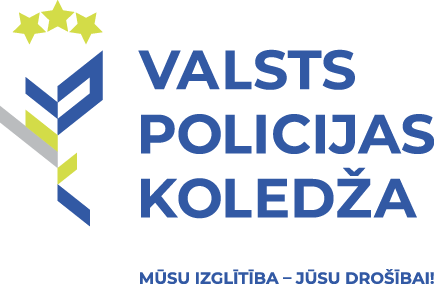 Pārskatspar Valsts policijas koledžas darbību 2023.gadāRĪGA, 20241. Pamatinformācija1.1. Koledžas juridiskais statussValsts policijas koledža (turpmāk - Koledža) ir Ministru kabineta dibināta Valsts policijas (turpmāk – VP) pakļautībā esoša profesionālās augstākās izglītības iestāde.Koledžas pārstāvības, vadības institūcijas un lēmējinstitūcijas ir Koledžas dome (turpmāk - Dome) un Koledžas direktors (turpmāk- Direktors). Dome ir Koledžas personāla koleģiāla lēmējinstitūcija izglītības un pētniecības jautājumos. Direktors ir Koledžas augstākā amatpersona, kas īsteno Koledžas vispārējo administratīvo un saimniecisko vadību un bez īpaša pilnvarojuma pārstāv Koledžu.1.2. Koledžas struktūrshēma1.3. Politikas jomas vai funkcijas, par kurām Koledža ir atbildīgaKoledža personām pēc vidējās izglītības ieguves nodrošina iespēju iegūt īsā cikla profesionālo augstāko izglītību un ceturto profesionālās kvalifikācijas līmeni.Koledžas studiju un mācību process tiek īstenots saskaņā ar Izglītības likumā, Augstskolu likumā un Profesionālās izglītības likumā paredzēto regulējumu, kā arī atbilstoši uz šo likumu deleģējuma izdoto Ministru kabineta noteikumu prasībām, VP un Koledžas izdoto iekšējo normatīvo aktu prasībām.1.4. Koledžas darbības virzieni un uzdevumiKoledžas darbības pamatvirzieni ir šādi: īsā cikla profesionālās augstākās izglītības programmu izstrāde un īstenošana, organizēt darba vidē balstītas studijas un mācības un sagatavot studējošos un profesionālās izglītības programmas izglītojamos (turpmāk – izglītojamie)  un policijas darbiniekus sagatavojot dienestam Valsts policijā;izglītības procesa īstenošana, veicinot studējošo policijas darbinieku personības attīstību un nodrošinot iespēju iegūt īsā cikla profesionālo augstāko izglītību un piektā līmeņa profesionālo kvalifikāciju, kas atbilst Latvijas kvalifikāciju ietvarstruktūras (turpmāk – ietvarstruktūra) piektajam līmenim, iegūst, apgūstot īsā cikla profesionālās augstākās izglītības programmu;arodizglītības, profesionālās tālākizglītības, profesionālās izglītības, profesionālās pilnveides un  neformālās izglītības programmu īstenošana;iespēju sniegšana studējošajiem sagatavoties izglītības turpināšanai, lai iegūtu pirmā cikla profesionālo augstāko izglītību un sestā līmeņa profesionālo kvalifikāciju. Koledžas uzdevumi ir šādi:atbilstoši profesiju standartiem un valsts profesionālās izglītības standartiem, kā arī sadarbībā ar Valsts policiju izstrādāt profesionālās izglītības programmas un organizēt to īstenošanu;sadarbībā ar Valsts policiju izstrādāt un īstenot policijas darbinieku profesionālās tālākizglītības, profesionālās pilnveides un pieaugušo neformālās izglītības programmas;plānot, organizēt un nodrošināt pieaugušo neformālās un profesionālās pilnveides izglītības pasākumus VP un citu tiesībaizsardzības iestāžu amatpersonām (turpmāk – TAI), kuru dienesta pienākumos ietilpst pirmstiesas kriminālprocesa nodrošināšana izmeklēšanā, operatīvās darbības īstenošana, izmeklēšanas atbalsta – analītiskās un kriminālizlūkošanas darbības nodrošināšana;izstrādāt eksaminācijas saturu un metodes un sadarbībā ar Valsts policiju organizēt kvalifikācijas eksāmenus;nodrošināt izglītības procesa un pārbaudījumu kvalitāti, lai koledžā iegūto profesionālo izglītību un profesionālo kvalifikāciju atzītu Latvijā un ārvalstīs;VP priekšnieka noteiktajā kārtībā sniegt teorētisko, praktisko un metodisko palīdzību VP struktūrvienībām;veicināt pētniecības darba attīstību ar policijas darbību saistītajās nozarēs;sadarboties ar Latvijas un ārvalstu izglītības iestādēm un Valsts policiju profesionālās izglītības jomā;informēt sabiedrību par Koledžas darbību un profesionālās izglītības un kvalifikācijas ieguves iespējām Koledžā;veicināt akadēmiskā personāla profesionālās kvalifikācijas pilnveidi;VP priekšnieka noteiktajā kārtībā piedalīties Valsts policijai deleģēto uzdevumu veikšanā;veikt citas darbības saskaņā ar normatīvajiem aktiem.1.5. Pārskata gada galvenie uzdevumi (prioritātes, pasākumi)Koledža savu darbību pārskata gadā veica šādu budžeta programmu un apakšprogrammu ietvaros:Pārskata gadā Koledžas galvenās prioritātes bija šādas:īsā cikla profesionālās augstākās izglītības programmas "Policijas darbs" akreditācija;reflektantu, izglītojamo, absolventu, pedagogu, darba devēju un prakses vadītāju anketēšanas veikšana, un uz anketēšanas rezultātu pamata pārskatu par Koledžas īstenoto izglītības programmu kvalitātes izstrādāšana;iekšējo noteikumu projekta par kvalifikācijas eksāmena norises kārtību Koledžas arodizglītības programmā "Policijas darbs" atbilstoši jaunās arodizglītības programmas saturam izstrādāšana;uzņemšanas noteikumu Koledžā 2024./2025. studiju/mācību gadam izstrādāšana;noslēguma pārbaudījumu (kvalifikācijas eksāmenu, noslēguma ieskaites) atkārtojuma jautājumu un noslēguma pārbaudījuma biļešu Koledžas īstenotajās izglītības programmās atbilstoši Koledžas iekšējiem noteikumiem aktualizēšana;Koledžas pedagogu hospitēšana atbilstoši "Vadlīnijām par hospitācijas nodarbības norisi Valsts policijas koledžā", lai novērtētu izglītības procesa norisi un pedagogu profesionālo kvalifikāciju un spējas, nodrošinātu normatīvajos aktos noteiktos izglītības kvalitātes pasākumus, veikšana;Koledžas metodisko ieteikumu par e-žurnāla aizpildīšanu Izglītības procesa administrēšanas sistēmā (IPAS) izstrādāšana;Koledžas metodisko ieteikumu par Izglītojamo personu lietu iekārtošanu, noformēšanu, apriti un glabāšanu Izglītības procesa administrēšanas sistēmā (IPAS) izstrādāšana;Koledžas Izmeklētāju mācību centra ieviešana;profesionālās izglītības programmu aktualizēšana;iekšējo noteikumu "Profesionālās pilnveides un profesionālās izglītības programmu izstrādes un īstenošanas kārtība Valsts policijas koledžā" izstrāde;Koledžas personāla paveiktais darbs 2023.gadā bija vērsts uz to, lai sasniegtu mērķi – sagatavot Valsts policijai profesionālu un izglītotu personālu praktiskai dienesta pienākumu pildīšanai. Minētā mērķa realizēšanai Koledža ir veikusi aktivitātes, kas ir saistītas ne tikai ar VP dienestā esošo amatpersonu profesionālās pilnveides pasākumiem, bet arī ar VP dienesta un Koledžas tēla popularizēšanu.Koledža pārskata gadā:izstrādāja uzņemšanas noteikumus Koledžā 2024./2025. studiju/mācību gadam;izstrādāja Koledžas Bibliotēkas nolikumu;izstrādāja Koledžas domes nolikumu;izstrādāja iekšējos noteikumus “Kvalifikācijas darba izstrādes, iesniegšanas, aizstāvēšanas, glabāšanas kārtība un vienotas noformēšanas prasības”;aktualizēja noslēguma pārbaudījumu (kvalifikācijas eksāmenu, noslēguma ieskaites) atkārtojuma jautājumus un noslēguma pārbaudījuma biļetes Koledžas īstenotajās izglītības programmās, atbilstoši Koledžas iekšējiem noteikumiem;izstrādāja iekšējos noteikumus par Koledžas īsā cikla profesionālās augstākās izglītības programmas "Policijas darbs" kvalifikācijas praksi, atbilstoši jaunās programmas saturam;izstrādāja iekšējos noteikumus "Valsts noslēguma pārbaudījuma – kvalifikācijas eksāmena norises kārtība Valsts policijas koledžas pirmā līmeņa profesionālās augstākās izglītības programmā "Policijas darbs"";izstrādāja iekšējos noteikumus "Valsts noslēguma pārbaudījuma – kvalifikācijas eksāmena norises kārtība Valsts policijas koledžas arodizglītības programmā "Policijas darbs"";veica Koledžas pedagogu hospitēšanu atbilstoši "Vadlīnijām par hospitācijas nodarbības norisi Valsts policijas koledžā", lai novērtētu izglītības procesa norisi un pedagogu profesionālo kvalifikāciju un spējas, nodrošinātu normatīvajos aktos noteiktos izglītības kvalitātes pasākumus;veica kvalifikācijas prakses un praktisko uzdevumu izpildes pārbaudes;turpināja pilnveidot Koledžas izglītības procesa administrēšanas sistēmu (IPAS), pilnveidot e-mācību vidi un uzturēt e-mācību vides platformu;izstrādāja iekšējos noteikumus “Valsts policijas koledžas dokumentu pārvaldības noteikumi”turpināja pilnveidot e-mācību vidi un tajā iekļauto informāciju, izstrādāt video lekcijas, video seminārus (vebinārus) un video mācību līdzekļus;īstenoja Koledžas profesionālās pilnveides un profesionālās izglītības programmu plānu kārtējam mācību gadam;aktualizēja mācību vadlīnijas VP amatpersonu teorijas mācībām dienesta vietās;organizēja Iekšlietu ministrijas sistēmas iestāžu padotībā esošo izglītības iestāžu kopīgās taktiskās mācības;piedalījās citu augstskolu un iestāžu rīkotajās zinātniskajās konferencēs, semināros un citos pasākumos;izstrādāja īsā cikla profesionālās augstākās izglītības programmas "Policijas darbs" un arodizglītības programmas "Policijas darbs" un profesionālās pilnveides programmas "Policijas darba pamati" mācību priekšmetu un studiju kursu apguvei nepieciešamos mācību līdzekļus;piedalījās CEPOL rīkotajos pasākumos, Eiropas Savienības programmās un izglītībai veltītajos pasākumos sadarbības līgumu un protokolu ietvaros;organizēja un piedalījās Eiropas policijas koledžu asociācijas (AEPC) valdes sēdē un AEPC starptautiskajā konferencē;iesniedza pieteikumu Eiropas Savienības Erasmus+ programmas Pamatdarbības Nr.1 (KA 1) "Personu mobilitāte" augstākās izglītības sektorā mobilitātes projektam 2022.gada;piedalījās Eiropas Savienības Erasmus+ programmas Pamatdarbības Nr.1 (KA 1) "Personu mobilitāte" augstākās izglītības sektorā mobilitātes projektā (2021.gada projekts; nodrošināja Koledžas personāla (vispārējā un akadēmiskā) iesaistīšanu Erasmus+ programmu piedāvātajos augstākās izglītības mobilitātes projektos;piedalījās Eiropas Komisijas projektā CALDER par naida noziegumiem. Darbs CEPOL un Eiropas Komisijas darba grupā par naida noziegumu apmācībām;organizēja Koledžas Atvērto durvju dienu un Ēnu dienu;nodrošināja Koledžas Kadetu nodaļas kadetu ierindas skates svinīgajos pasākumos un militārajās parādēs;nodrošināja VP un Koledžas komandu dalību Iekšlietu ministrijas, VP organizētajās Spartakiādes sacensībās un citu iestāžu organizētajās sporta sacensībās;sadarbojās ar nevalstiskajām organizācijām un valsts iestādēm Latvijā un ārvalstīs, organizējot kopīgus izglītības pasākumus un izstrādājot mācību materiālus;sadarbojās ar Latvijas un ārvalstu izglītības iestādēm un VP profesionālās izglītības jomā;realizēja Koledžas piedāvāto izglītības programmu popularizēšanas pasākumus, lai veicinātu vidusskolu absolventu interesi par mācībām Koledžā un dienestu VP;iespēju robežās attīstīja Koledžas infrastruktūru.2. Finanšu resursi un iestādes darbības rezultāti2.1. Valsts budžeta finansējums un tā izlietojums1. tabula2.1.1. Darbības stratēģijā plānotās budžeta programmu un apakšprogrammu ietvaros finansētās galvenās aktivitātes un to mērķi, plānotie darbības rezultāti, kā arī rezultātu izpildes analīze un valsts budžeta līdzekļu izlietojuma efektivitātes izvērtējums 2.tabula2.1.2. Sadarbības partneru finansēto programmu un ārvalstu ieguldījumu programmu ietvaros īstenoto projektu rezultāti un līdzekļu izlietojums3.tabula4. tabula2.1.3. Sniegto maksas pakalpojumu ieņēmumi, kas noteikti normatīvajos aktos5.tabulaKoledža maksas pakalpojumus sniedz saskaņā ar Koledžas maksas pakalpojumu cenrādi (Ministru kabineta 2018.gada 3.septembra noteikumi Nr. 256), kā arī Profesionālās izglītības iestāžu un eksaminācijas centru maksas pakalpojumu cenrādi (Ministru kabineta 2013.gada 10.septembra noteikumi Nr. 791). Koledža būtiskākie ieņēmumi pārskata periodā no sniegtiem pakalpojumiem:noslēguma pārbaudījums, kārtējais pārbaudījums, referāts 9 636 euro (752 pārbaudījumi);pieteikšanās dokumentu pieņemšana un reģistrēšana pilna vai nepilna laika studijām/ mācībām 4 999 euro (268 reflektanti);kopēšanas un printēšanas pakalpojumi 385 euro (4 006 lapas);profesionālās pilnveides izglītības programmu nodarbību vadīšana Rīgā (20 personu mācību grupa) 1 883 euro (28.4 akadēmiskās stundas);profesionālās pilnveides izglītības programmu nodarbību vadīšana ārpus Rīgas (20 personu mācību grupa)  1 140  euro (6.4 akadēmiskās stundas)ārpus formālās izglītības sistēmas apgūtās profesionālās kompetences novērtēšana 1 181  euro apmērā (24 personu novērtēšana).2.2. Koledžas darbības rezultāti2.2.1. Koledžas vēlēto institūciju darbība2.2.1.1. Koledžas domeNo 2023.gada 28.oktobra Dome darbojas jaunā sastāvā: Dmitrijs Homenko pulkvedis, Koledžas direktors;Anita Fišere, pulkvede, Koledžas direktora vietniece;Zane Pumpure pulkvežleitnante, Koledžas direktora vietniece;Ērika Krutova, Koledžas Policijas tiesību katedras docente;Ēriks Treļs, Koledžas Policijas tiesību katedras docents;Aldona Homiča, Koledžas Sporta katedras docente;Aivis Ivaško, Koledžas Tiesību zinātņu katedras lektors;Rauls Kviesītis, Koledžas Tiesību zinātņu katedras docents;Ģirts Zalāns, Koledžas Tiesību zinātņu katedras lektors;Ilze Sokolovska, Koledžas Tiesību zinātņu katedras docente;Andis Rinkevics, Koledžas Policijas tiesību katedras lektors;Signe Bole, Koledžas Izmeklētāju mācību centra izglītības programmas vadītāja;Una Zeltiņa, Koledžas Kadetu nodaļas kadete;Amanda Jēkabsone, Koledžas Kadetu nodaļas kadete;Rolands Morozs, Koledžas Kadetu nodaļas kadets.Koledžas domes darbība ievēlētajā sastāvā noteikta līdz 2026.gada 27.oktobrim. Pārskata gadā notika 11(vienpadsmit) Domes sēdes un tajās izskatīti šādi jautājumi: pārskata par Koledžas darbības rezultātiem 2022.gadā apstiprināšana;studiju plāna apstiprināšana VPK un RSU kopīgajai programmai IDA ietvaros; uzņemšanas komisijas sastāva apstiprināšana;kvalifikācijas darba tēmas apstiprināšana;Koledžas uzņemšanas noteikumu 2023./2024. akadēmiskajam/mācību gadam apstiprināšana;iekšējo noteikumu “Par pedagogu skaita noteikšanas, darba slodzes plānošanas, uzskaites, kontroles un darba samaksas kārtība” apstiprināšana;Domes nolikuma apstiprināšana;Latgales filiāles akadēmiskā personāla pārcelšana Policijas tiesību un Tiesību zinātņu katedrās;akadēmiskā personāla izvērtēšana (21 kandidāti) un iecelšana 
(11 pedagogi) vai ievēlēšana (10 pedagogi) amatā;citi jautājumi.2.2.1.2. Koledžas metodiskā komisijaPārskata gadā tika organizētas 9 (deviņas) Metodiskās komisijas sēdes, kurās tika izskatīti šādi jautājumi:izskatītas 22 (divdesmit divas) jaunas un aktualizētas Koledžas pieaugušo neformālās izglītības programmas;izskatītas Kvalifikācijas eksāmena biļetes īsā cikla profesionālās augstākās izglītības programmā “Policijas darbs”;izvērtēti Profesionālās kvalifikācijas eksāmena praktiskās daļas uzdevumi  un teorētiskās daļas jautājumi arodizglītības programmā;izskatīts uzņemšanas pārbaudījums “Vērīguma, atmiņas un psiholoģiskais tests”; izskatīti vispārējās fiziskās sagatavotības kontrolvingrinājumu vērtēšanas kritēriji;izskatīts metodiskais materiāls “Valsts policijas amatpersonu šaušanas apmācība”;izskatīts Sporta katedras metodiskais materiāls;izskatīta profesionālās pilnveides izglītības programma “Operatīvā transportlīdzekļa -mobilā iecirkņa - droša vadīšana”;izskatīts metodiskais materiāls "Naida noziegumi" (Ē.Ttreļs);izskatīta Sporta katedras izstrādāta brošūra;izskatīts pētījums “VP amatpersonu mācīšanās prasmju novērtējums kontekstā ar profesionālās pilnveides procesu VP” un izvērtēta pētījuma lietderība tālākai virzībai;izskatīts Koledžas akadēmiskā personāla profesionālās pilnveides īstenošanas plāns;izskatīta programmu satura pieejamība publiski;izskatīti Koledžas logo prezentācijām;citi jautājumi.2.2.1.3. Koledžas Ētikas komisijaSaskaņā ar Koledžas 2021.gada 18.maija nolikuma Nr.12 "Ētikas komisijas nolikums" 2. punktu Koledža notika Ētikas komisijas vēlēšanas un ar Koledžas 2023.gada 17.novembra pavēli Nr.921 "Par Ētikas komisijas sastāva apstiprināšanu" noteikts jauns Ētikas komisijas sastāvs. Koledžas Ētikas komisijas darbības termiņš noteikts no 2022.gada 19.aprīļa līdz 2025.gada 18.aprīlim.Pārskata periodā tika organizēta 1 (viena) Ētikas komisijas sēde, kuras ietvaros viens gadījums atrisināts komisijas sēdēs laikā, veicot pārrunas, otrs gadījums izskatīts komisijā un sniegti komisijas ieteikumi.2.2.1.4. Koledžas Studējošo pašpārvaldeKoledžas Studējošo pašpārvalde 2023.gadā īstenoja šādus uzdevumus un aktivitātes:organizēts Valentīndienas pasts – sākoties Februāra  mēnesim, līdz 14.februārim kadetiem bija iespēja nosūtīt vēstulīti savai otrai pusītei, tuvam draugam un iekrāsot ikdienā nedaudz vairāk mīlestības;organizēta Lielā Talka – Ideju talka (20.05.2023.) katru grupu norīkojot attiecīgā Koledžas teritorijas daļā un kopīgi teritoriju attīrot no lapām u.c.. Koledžas telpās veikti uzkopšanas darbi jaunās identitātes izvietošanai. Pēc darba katra grupa atalgota ar Studējošo pašpārvaldes sagādātu cienastu un našķiem;nodrošināta dalība un VP koledžas pārstāvēšana sporta spēlēs Kandavā (02.06.2023.-03.06.2023.); nodrošināta dalība studējošo sadarbības pasākumā Rēzeknē (27.09.2023.)  kopā ar Valsts robežsardzes koledžu (VRK), Ugunsdrošības un civilās aizsardzības koledžu (UCAK) un Rēzeknes Tehnoloģiju akadēmiju (RTA), pārstāvot tajā Koledžu;sadarbībā ar Koledžas Sporta katedru, popularizējot aktīvu un veselīgu dzīves veidu un grupu saliedētību, organizēta Sporta diena (29.09.2023.), kurā piedalījās ne tikai kadeti, bet arī vadība. Noslēgumā tika veikta apbalvošana gan ar medaļām, gan kārumiem un našķiem, ko sagādāja Studējošo pašpārvalde;organizēta Kadetifikācija (23.11.2023.), kuras ietvaros jaunajiem kadetiem bija jāizpilda uzdevumus iesvētei dienestam Koledžā, kam sekoja Studējošo pašpārvaldes organizēta kadetifikācijas balle;nodrošināta Latvijas karoga patriotu lentītes sagāde (13.11.2023.-17.11.2023.) Koledžas kadetiem, vadībai, darbiniekiem un apmeklētājiem, piespraušanai pie apģērba, simbolizējot patriotismu un mīlestību Latvijas valstij;organizēts pasākums Gada nominācijas (04.12.2023.) - nodrošināta balsošanu par Koledžas gada labāko kadetu, darbinieku un pedagogu. Pasūtītas balvas un veikta izvēlēto svinīga apsveikšana Policijas dienas pasākuma ietvaros;organizēta labdarības akcija (04.10.2023.- 04.12.2023.), atbalstot starptautisko dzīvnieku aizsardzības dienu. Savākti ziedojumi (pārtika, trauki, segas, mantiņas) biedrībai “Ķepu-Ķepā”. Akcijai noslēdzoties 20.12.2023.  ziedojumi tika nogādāti biedrībai;organizēta labdarības akcija kopā ar kadetiem (11.12.2023.-20.12.2023.) – nodrošinot dažādu rotaļlietu un saldumi ziedošanu, lai Ziemassvētkos iepriecinātu bērnus no “Zantes ģimenes krīzes centra” (sociālais reabilitācijas centrs  bērniem, kuri cietuši no vardarbības);izveidoti divi taras depozīta nodošanas punkti, no kuriem iegūtie līdzekļi tiks novirzīti labdarībai.2.2.2. Studiju un mācību procesa nodrošināšanaKoledžas studiju un mācību process 2023.gadā tika īstenots saskaņā ar Izglītības likumā, Augstskolu likumā un Profesionālās izglītības likumā paredzēto regulējumu, kā arī atbilstoši uz šo likumu deleģējuma izdoto Ministru kabineta noteikumu prasībām. Studiju un mācību procesa kvantitatīvajos rādītājos gan izglītojamo skaita ziņā, gan akadēmiskā personāla skaita ziņā, Koledža ir ievērojusi vairākus darbības attīstības plānošanas un pašvērtēšanas dokumentus – Iekšlietu ministrijas darbības stratēģijā 2023. – 2027.gadam, kā arī ikgadējos Iekšlietu ministrijas, VP, Koledžas darba plānos un publiskajos darbības pārskatos, noteiktus uzdevumus un izvirzītus mērķus.	Pamatojoties uz Nodibinājums “Akadēmiskās informācijas centrs” un saskaņā ar Ministru kabineta 2018.gada 11.decembra noteikumu Nr. 793 “Studiju virzienu atvēršanas un akreditācijas noteikumi” 2.5. apakšpunktu Koledža  ir saņēmusi Studiju kvalitātes komisijas sēdes 2023.gada 17.maija lēmumu 
Nr. 2023/1-SPI par Valsts policijas koledžas studiju programmas “Policijas darbs” iekļaušanu studiju virzienā “Iekšējā drošība un civilā aizsardzība. Vienlaikus, Koledža Iekšējās drošības akadēmijas (turpmāk – IDA) ietvaros 2023.gadā ir uzsākusi darbus pie studiju virziena "Iekšējā drošība un civilā aizsardzība" akreditācijas dokumentu izstrādes.Tiesību zinātņu katedras personāls piedalījās IDA īsā cikla profesionālās augstākās izglītības  programmas “Policijas darbs”  satura izstrādē. 2023. gadā kopumā tika uzņemti 180 (viens simts astoņdesmit) studējošie un izglītojamie, bet eksmatrikulēti/izslēgti no izglītības programmām kopumā tika 52 (piecdesmit divi) izglītojamie.2.2.2.1. Koledžas īsā cikla profesionālās augstākās izglītības programmas "Policijas darbs" studiju rezultātiKoledžas akadēmiskais personāls nodrošināja VP darbinieku profesionālās sagatavošanas procesu īsā cikla profesionālās augstākās izglītības programmā „Policijas darbs” (pilna laika klātienes un nepilna laika neklātienes studijās). Studiju programma paredz divus prakses posmus: prakses I posms “Policijas reaģēšana” un kvalifikācijas prakses II posms, kas noris VP struktūrvienībās. Studiju programmā “Policijas darbs” studiju kursi ir veidoti atbilstoši policijas darba specifikai un normatīvo aktu noteiktajām prasībām. Jaunās studiju programmas izstrāde ir veikta atbilstoši jaunākajiem politiskās plānošanas dokumentiem un nozares attīstības konceptuālajām pamatnostādnēm. Studiju kursi, kurus paredzēts īstenot policijas darbinieku apmācībā, pēc satura ir pilnīgi vērsti uz policijas darba kompetenču apguvi.Koledžas īsā cikla profesionālās augstākās izglītības programmā „Policijas darbs” uz 2023.gada 31.decembri studē:pilna laika klātienes studijās 266 (divi simti sešdesmit seši) kadeti;nepilna laika neklātienes studiju programmu apgūst 126 (viens simts divdesmit seši) studējošie (VP amatpersonas ar speciālo dienesta pakāpi), no kuriem Rīgā – 113 (viens simts trīspadsmit) studējošie un Latgales filiālē – 13 (trīspadsmit) studējošie. Koledžas īsā cikla profesionālās augstākās izglītības programmas „Policijas darbs” studējošo dinamika norādīta 1.diagrammā.1.diagrammaNo 2023.gada 12.jūlija līdz 11.augustam notika uzņemšana īsā cikla profesionālās augstākās izglītības programmā „Policijas darbs” pilna laika klātienes studijām:iestājpārbaudījumus kārtoja 195 (viens simts deviņdesmit pieci) reflektanti, no kuriem, saskaņā ar iestājpārbaudījumu rezultātiem, studijas 2023.gada 1. semestrī uzsāka 111 (viens simts vienpadsmit) studējošie.Nepilna laika neklātienes studijās uzņemšana notika no 2023.gada 12.jūlija līdz 11.augustam:kurā pieteicās 18 (astoņpadsmit) reflektanti, no kuriem 1 (viens) reflektants uz līguma slēgšanu neieradās un 2 (divi) atjaunojās, kas bija mācību pārtraukumā;Nepilna laika neklātienes studijas, 2023.gada 1.septembrī uzsāka Rīgā – 19 (deviņpadsmit) studējošie, savukārt Latgales filiālē  netika uzņemti studējošie.Koledžas studējošo sekmju uzskaites dati liecina, ka īsā cikla profesionālās augstākās izglītības programmas „Policijas darbs” studējošo vidējais sekmju vērtējums(2.diagramma): pilna laika klātienes studijās ir 7,56 balles;nepilna laika neklātienes studijās ir 7,20 balles. (2.diagramma).2.diagrammaKoledžas īsā cikla profesionālās augstākās izglītības programmā „Policijas darbs” pilna laika klātienes un nepilna laika neklātienes studijās notika valsts noslēguma pārbaudījumi šādām Koledžas studiju grupām:2023.gada 20.februārī un 23.februārī –  2020 26K, 2020 27K un 2020 28K studiju grupām (pilna laika klātiene);2023.gada 3.jūlijā un 4.jūlijā – 2021 33K studiju grupai (pilna laika klātiene);2023.gada 19.jūnijā un 21.jūnijā –  LF 2020 8N studiju grupai (nepilna laika neklātiene, Latgales filiāle);2023.gada 21.jūnijā un 22.jūnijā –  2020 23N, 2020 24N un 2020 25N studiju grupām (nepilna laika neklātiene, Rīga).Koledžas īsā cikla profesionālās augstākās izglītības programmu „Policijas darbs” absolvēja šāds skaits studējošo:2023.gada 03.martā Koledžas pilna laika klātienes (2020 26K, 2020 27K un 2020 28K) 46 (četrdesmit seši) studenti;2023.gada 6.jūlijā Koledžas pilna laika klātienes (2021 33K) 12 (divpadsmit) studenti;2023.gada 21.jūnijā Koledžas Latgales filiāles nepilna laika neklātienes 16 (sešpadsmit) studējošie;2023.gada 22.jūnijā Koledžas nepilna laika neklātienes 64 (sešdesmit četri) studējošie.No Koledžas īsā cikla profesionālās augstākās izglītības programmas „Policijas darbs” pilna laika klātienes studijām, 2023.gadā, tika eksmatrikulēts 21 (divdesmit viens) studējošais (19 – pēc paša vēlēšanās, 1 – atvaļināts no dienesta VP, 1 – studiju saistību neizpildīšana), savukārt no nepilna laika neklātienes studijām – 20 (divdesmit) studējošie (12 – pēc paša vēlēšanās, 2 – atvaļināts no dienesta VP, 6 – studiju saistību neizpildīšana) (3.diagramma). 3.diagrammaPolicijas tiesību katedras pedagogi īsteno šādus īsā cikla profesionālās augstākās izglītības programmas “Policijas darbs” studiju kursus: 1.“Dokumentu pārvaldība policijas iestādē”;2. “Policijas tiesības”;3. “Dienesta gaita un policijas darba organizācija”;4.“Cilvēktiesības policijas darbā”;5.“Šaušanas mācība”;6. “Profesionālās darbības taktika un profesionālā fiziskā sagatavošana”;7. “Policijas norīkojumi un reaģēšana”;8. “Likumpārkāpumu novēršana”;9. “Šaušanas nepieciešamības izvērtēšanas stratēģija”;10. “Naida noziegumu un noziedzīgu nodarījumu valsts drošības jomā identifikācija un izmeklēšana”;11. “Policijas starptautiskā sadarbība”.Papildus informācija par Koledžas īsā cikla profesionālās augstākās izglītības programmas “Policijas darbs” īstenošanas rezultātiem, norādīta 1.pielikumā.2.2.2.2. Koledžas arodizglītības programmas "Policijas darbs" mācību rezultātiKoledžas akadēmiskais personāls nodrošināja VP darbinieku profesionālās sagatavošanas procesu arodizglītības programmā „Policijas darbs” (klātiene un neklātiene), tādējādi nodrošinot VP instruktoru amatiem nepieciešamo amatpersonu profesionalitāti un kapacitāti.Koledžas arodizglītības programmā „Policijas darbs” klātienē uz 2023.gada 31.decembri apgūst 21 (divdesmit viens) kadets, savukārt neklātienes programma (2023.gadā) netika īstenota.Koledžas arodizglītības programmas „Policijas darbs” izglītojamo dinamika atspoguļota (4.diagrammā). 4.diagrammaNo 2023.gada 12.jūlija līdz 11.augustam notika uzņemšana (vasaras) arodizglītības programmas „Policijas darbs” klātienes mācībām. Šajā izglītības programmā iestājpārbaudījumus kārtoja 38 (trīsdesmit astoņi) reflektanti, no kuriem, saskaņā ar iestājpārbaudījumu rezultātiem, mācības uzsāka 24 (divdesmit četri) izglītojamie.Koledžas izglītojamo sekmju uzskaites dati par 2023.gadu liecina, ka arodizglītības programmas „Policijas darbs” klātienes izglītojamo vidējais sekmju vērtējums ir 6,86 balles, savukārt neklātienes programma netika īstenota. (5.diagramma).5.diagrammaKoledžas arodizglītības programmā „Policijas darbs” klātienes mācībās notika kvalifikācijas eksāmeni šādām izglītojamo grupām:2023.gada 27.jūnijā klātienes grupām 2022 52AK, kvalifikācijas eksāmenus kārtoja 16 (sešpadsmit) izglītojamie.Koledžas arodizglītības programmu „Policijas darbs” 2023.gadā absolvēja un kvalifikācijas apliecības saņēma 16 (sešpadsmit) izglītojamie (klātienes kadeti). 2023.gadā no Koledžas arodizglītības programmas “Policijas darbs” klātienes mācībām atskaitīti 11 (vienpadsmit) izglītojamie, no kuriem 10 (desmit) izglītojamie – pēc paša vēlēšanās, 1 – atvaļināts no dienesta).Policijas tiesību katedras pedagogi īsteno šādus Arodizglītības programmas “Policijas darbs” moduļus:1.“Dienesta gaita un policijas darba organizācija”;2.“Konvojēšana un personu ievietošana, turēšana īslaicīgās un pagaidu aizturēšanas vietās”;3.“Sabiedriskās kārtības nodrošināšana”; 4.“Šaujamieroča un speciālo līdzekļu lietošana”;5.“Kinoloģijas pamati”;6.“Sabiedrības dažādības izpratne”;7.“Sabiedrības un cilvēka drošība”.Papildus informācija par Koledžas arodizglītības programmas “Policijas darbs” īstenošanas rezultātiem, norādīta 2.pielikumā.2.2.2.3.  Ārpus formālās izglītības sistēmas apgūtās profesionālās kompetences novērtēšanaAtbilstoši Profesionālās izglītības likuma 16.7 panta 6.punkta 5.apakšpunktā, 29.1 un 29.2 pantā noteiktajam, Koledža veic ārpus formālās izglītības sistēmas apgūtās profesionālās kompetences novērtēšanu atbilstoši otrā profesionālās kvalifikācijas līmeņa profesionālajai kompetencei un profesionālās kvalifikācijas “Valsts policijas jaunākais inspektors” ieguvei.Ievērojot iepriekš minēto, Koledža kopš 2016.gada pilda doto uzdevumu un 2023.gadā turpināja nodrošināt apgūtās profesionālās kompetences novērtēšanu, profesionālās kvalifikācijas eksāmenā, VP amatpersonām ar speciālajām dienesta pakāpēm (instruktori) un citiem interesentiem, kuras atrodas vai vēlas atjaunoties dienestā VP, bez amatam atbilstošas profesionālās izglītības, ārpus formālās izglītības sistēmas. 2023.gadā kopumā  ārpus formālās izglītības sistēmas apgūtās profesionālās kompetences divos kvalifikācijas eksāmenos vērtēja 29 (divdesmit deviņus) pretendentus. Kvalifikāciju “Valsts policijas jaunākais inspektors” ieguva 26 (divdesmit sešas) VP amatpersonas ar speciālajām dienesta pakāpēm un 1 (viens) interesents, kas vēlējās novērtēt profesionālo kompetenci un atjaunoties dienestā. Divas personas uz eksāmenu neieradās un viņiem profesionālā kvalifikācija netika piešķirta.Kvalifikācijas eksāmenā iegūtais kopējais vidējais vērtējums ir 6,63 balles.Ārpus formālās izglītības sistēmas apgūtas profesionālās kompetences novērtēšanas dinamika ir atspoguļota 6.diagrammā. 6. diagramma2.2.2.4. Koledžas profesionālās pilnveides izglītības programmas "Policijas darba pamati" mācību rezultātiKoledžas akadēmiskais personāls nodrošināja VP amatpersonām profesionālās sagatavošanas procesu, profesionālās pilnveides izglītības programmā „Policijas darba pamati” (mācību ilgums seši mēneši, 960 stundu apmērā) grupai 2022 27P un profesionālās pilnveides programma “Policijas darba pamati Valsts policijas amatpersonām” (mācību ilgums trīs mēneši, 508 stundas) grupām 2023 28P un 29P, tādējādi nodrošinot VP jaunāko virsnieku amatiem, nepieciešamo amatpersonu profesionalitāti un kapacitāti. Koledžas profesionālās izglītības programmā „Policijas darba pamati Valsts policijas amatpersonām” mācības 2023.gadā uzsāka:2023.gada 4. aprīlī – 7 (septiņi) izglītojamie;2023.gada 3. oktobrī – 20 (divdesmit) izglītojamie. 2023.gadā profesionālās pilnveides izglītības programmas „Policijas darba pamati” (2022 27P; 2023 28P; 29P) vidējais sekmju vērtējums bija 7,99 balles.Koledžas profesionālās izglītības programmu „Policijas darba pamati” (2022 27P) un profesionālās pilnveides programmu “Policijas darba pamati Valsts policijas amatpersonām” (2023 28P), 2023.gadā, sekmīgi apguvuši un apliecības par profesionālās pilnveides izglītības ieguvi saņēma:2023.gada 10. martā - 13 (trīspadsmit) izglītojamie – grupa 2022 27P;2023.gada 14. jūlijā - 7 (septiņi) izglītojamie – grupa 2023 28P. Kopumā 2023.gadā profesionālās pilnveides izglītības programmu „Policijas darba pamati” (2022 27P) un “Policijas darba pamati VP amatpersonām” (2023 28P) sekmīgi apguvuši un apliecības, par profesionālās pilnveides izglītības ieguvi, saņēma 20 (divdesmit) Koledžas izglītojamie – VP jaunākie virsnieki. Koledžas izglītības programmas „Policijas darba pamati” un “Policijas darba pamati Valsts policijas amatpersonām” izglītojamo skaita statistika un dinamika norādīta 7.diagrammā. 7.diagrammaPapildus informācija par Koledžas profesionālās pilnveides izglītības programmas “Policijas darba pamati” un profesionālās pilnveides programmu “Policijas darba pamati Valsts policijas amatpersonām” īstenošanas rezultātiem, norādīta 3.pielikumā.2.2.3. Valsts policijas darbiniekiem realizētās profesionālās pilnveides un pieaugušo neformālās izglītības programmas un kursiPārskata periodā KAPMC tika organizētas 270 neformālās izglītības programmas un profesionālo kvalifikāciju paaugstināja kopumā 4278 klausītāji (VP un citu iestāžu nodarbinātie, t.sk. no Valsts ieņēmumu dienesta, Iekšējās drošības biroja, Nacionālo bruņoto spēki, Rīgas pašvaldības policijas, Ventspils pašvaldības policijas, Liepājas pilsētas Pašvaldības policija, Jelgavas pilsētas Pašvaldības policija). No tiem 254 neformālās izglītības programmas īstenotas 4212 VP amatpersonām un darbiniekiem.2023. gadā neformālās izglītības programmas tika īstenotas gan klātienē, gan attālināti – izmantojot videokonferenču platformu piedāvātās iespējas.Lai nodrošinātu neformālās izglītības programmu apguvi (“Bērnu tiesību aizsardzība”, “Civilā aizsardzība militārā uzbrukuma un ārkārtas”, Operatīvā transportlīdzekļa – mobilā iecirkņa – droša vadīšana u.c.) KAPMC mācību īstenošanai piesaistīja 12 vieslektorus.Neformālās izglītības programmu apguvušo VP amatpersonu skaitu sadalījumā pa gadiem skatīt 6.tabulā un 8.diagrammā.Pieaugušo neformālās izglītības programmas apguvušo dalībnieku skaits pa gadiem	6.tabula       8.diagramma2023.gadā KAMPC organizētajās mācībās, kopumā piedalījās un profesionālo kvalifikāciju paaugstināja 66 amatpersonas (no Valsts ieņēmumu dienesta, Iekšējās drošības biroja, Nacionālo bruņoto spēkiem, Rīgas pašvaldības policijas, Ventspils pašvaldības policijas,  Liepājas pilsētas Pašvaldības policija, Jelgavas pilsētas Pašvaldības policija) (7.tabula).Pieaugušo neformālās izglītības programmu apguvušo darbinieku skaits                                                                                                               7.tabulaKoledža nodrošināja VP amatpersonu ar speciālajām dienesta pakāpēm profesionālās mācības dienesta vietās:teorētiskās mācības;speciālo fizisko sagatavošanu;šaušanas mācību;vispārējo fizisko sagatavošanu.9.tabulā apkopota informācija par profesionālo mācību dienesta vietās vidējo apmeklējumu skaitu vienā nodarbībā pa Reģioniem līdz 2023.gadam.Amatpersonu vidējais apmeklējuma skaits tiek noapaļots līdz veselam skaitlim.Profesionālo mācību dienesta vietās vidējais apmeklējumu skaits vienā nodarbībā reģionos, pa gadiem*Ņemot vērā to, ka 2021. gadā Valsts policijas amatpersonām ilgstoši nebija iespējams apmeklēt speciālās fiziskās sagatavošanas un šaušanas mācību nodarbības dēļ Covid-19 infekcijas izplatības, dati par 2021. gadu netiek atspoguļoti. 	8.tabulaTeorijas mācībām dienesta vietās tiek izmantota e-mācību vide (Moodle) un Koledžas izglītības pasākumu administrēšanas sistēma (turpmāk - IPAS).2022./2023. mācību gada noslēgumā notika teorijas mācību ieskaites kārtošana un 3657 VP amatpersonām tā bija jākārto e-mācību vidē, to sekmīgi nokārtoja 94,41% VP amatpersonas. 2023. gadā KAMPC īstenoja 3 (trīs) Izglītības kvalitātes valsts dienesta licencētās profesionālās pilnveides izglītības programmas (turpmāk – PPIP):PIPP “Izmeklēšanas darba pamati” (232 kontaktstundu apjomā);PIPP “Policijas reaģējošie norīkojumi” (354 kontaktstundu apjomā);PIPP “Informācijas tehnoloģiju izmantošana noziedzīgu nodarījumu apkarošanā” (kopumā 160 kontaktstundas, mācības tika īstenotas par atlikušajām tēmām 34 kontaktstundu apjomā);PIPP “Izmeklēšanas darba pamati” tika organizēta pirmo reizi. Visu programmu tēmu apguvi veiksmīgi nodrošināja Koledžas Tiesību zinātņu katedras pedagogi. Mācības šajā programmā uzsāka 28 (divdesmit astoņas) VP amatpersonas, bet apliecību par profesionālās pilnveides izglītību ieguva 26 (divdesmit sešās) VP amatpersonas. Dalībnieki mācības novērtējuši ar 8,3 ballēm.PIPP “Policijas reaģējošie norīkojumi Valsts policijas amatpersonām” mācības šajā programmā 2023.gada martā uzsāka 42 (četrdesmit divas) 
VP amatpersonas, bet profesionālās pilnveides izglītības apliecību par Koledžas profesionālās pilnveides izglītības programmas apguvi 2023.gada augustā saņēma 32 (trīsdesmit divas) VP amatpersonas. Savukārt mācības šajā programmā 2023.gada septembrī uzsāka 
42 (četrdesmit divas) VP amatpersonas un 2023.gada oktobrī – 41 (četrdesmit viena) VP amatpersona. Dalībnieki mācības novērtējuši ar 7,1 ballēm.2023. gadā izdevās realizēt pilnā apjomā 2022. gadā uzsāktās mācības “Informācijas tehnoloģiju izmantošana noziedzīgu nodarījumu apkarošanā”.  Programmas mācību priekšmeta “Informācijas apstrādes un analīzes speciālists” tēmas (34 kontaktstundu apjomā) nodrošināja EUROJUST datu analīzes speciālists.Apliecību par profesionālās pilnveides izglītību saņēma 8 (astoņas) 
VP amatpersonas. Dalībnieki programmas apguvi novērtējuši ar 8,9 ballēm.VP amatpersonām tika organizēti semināri:Sadarbībā ar citām mācību iestādēm un komersantiem VP amatpersonām tika organizēti šādi mācību kursi:“Radiācijas drošība darbībām ar vidējas jaudas starojumu ģenerējošām iekārtām”, apguva 10 (desmit) VP amatpersonas; “Bīstamo kravu pārvadājumu ar autotransportu kontrole” (24 akadēmisko stundu apjomā), apguva 19 (deviņpadsmit) VP amatpersonas;“Bīstamo kravu pārvadājumu ar autotransportu kontrole” (40 akadēmisko stundu apjomā), apguva 1(viena) VP amatpersona;“Mediju treniņš”, apguva 19 (deviņpadsmit) VP un 2 (divas) Koledžas amatpersonas;“Efektīvs vadītājs”, apguva 29 (divdesmit deviņas) VP amatpersonas;“Atvērto datu avotu analīzes apmācības bez priekšzināšanām”, tika īstenots 4 reizes, apguva 81 (astoņdesmit viena) VP amatpersonas;“Atvērto datu avotu analīzes apmācības ar priekšzināšanām” tika īstenots 2 reizes, apguva 26 (divdesmit sešas) VP amatpersonas;“Ievads kiberdrošībā”, tika īstenots 3 reizes, apguva 35 (trīsdesmit pieci) VP nodarbinātie, 3 (trīs) Koledžas un 12 (divpadsmit) tiesībsargājošo iestāžu amatpersonas (t.sk. IDB-2, IeVP - 1, MIL -2, VRS -2, VID -5), mācību novērtējums 9,3 balles;“Aizturēšanas plānošana un sagatavošana”, apguva 13 (trīspadsmit) VP amatpersonas un 1 (viena) Koledžas amatpersona, mācību novērtējums 9,6 balles;“Saskarsme, izpratne par komunikatīvajiem mehānismiem intervēšanā un pratināšanā”, apguva 16 (sešpadsmit) VP amatpersonas, mācības novērtējums 9,3 balles;“Saskarsme, izpratne par komunikatīvajiem mehānismiem intervēšanā un pratināšanā”, apguva 12 (divpadsmit) VP amatpersonas, mācību novērtējums 8,7 balles;“TaserX26” notika Koledžā, kopā piedalījās 10 (desmit) dalībnieki (9 VP amatpersonas un 1 Koledžas darbinieks), nodrošināja komersants no ASV;"Taktiskā šaušana", notika Polijā, piedalījās kopā 6 (deviņi) dalībnieki 
(5 Koledžas nodarbinātie un 1 VP amatpersona);“Operatīvo darbību plānošana un vadīšana, kuģošanas līdzekļu pārtveršana, to intervence speciālajās jūras operācijās”, apmācības notika Ventspilī, nodrošināja komersants no Zviedrijas, piedalījās 3 (trīs) 
VP GKrPP amatpersonas;“Laivu vadīšanas apmācības kursi”, apmācības notika Ventspilī, nodrošināja komersants no Zviedrijas, piedalījās 18 (astoņpadsmit) 
VP GKrPP amatpersonas;Pašmācību kursu (video lekcija) “Valsts policijas amatpersonas komunikācija krīzes situācijās” apmeklējuši 425 (četri simti divdesmit pieci) dalībnieki.Pamatojoties uz piešķirto finansējumu, tika organizēti 119 ārpakalpojumu sniedzēju realizētie kursi, kur tika apmācītas 587 (pieci simti astoņdesmit septiņas) VP un Koledžas amatpersonas un darbinieki (tajā skaitā 7 VP nodarbinātie kvalifikāciju paaugstinājuši ārvalstis). No tiem 39, kuros tika apmācītas 84 (astoņdesmit četras) Koledžas amatpersonas un darbinieki (9.diagramma).9.diagramma Organizējot angļu valodas apmācības, 2023.gadā dažādus angļu valodas zināšanu līmeņus apguvušas un sertifikātus ieguvušas 25 (divdesmit piecas) 
VP amatpersonas un darbinieki un 8 (astoņi) Koledžas nodarbinātie. 2023.gadā apmācību uzsākuši un mācības turpina 2024.gadā 13 (trīspadsmit) VP amatpersonas un darbinieki un 12 (divpadsmit) Koledžas amatpersonas un darbinieki.KAPMC Starptautiskās sadarbības grupa izstrādāja jaunu apmācību programmu “Alpīnisma ekipējums, drošības prasības, individuālā kāpšanas un nolaišanās tehnika” (40 akadēmisko stundu apjomā) to organizēja un vadīja KAPMC Starptautiskās sadarbības grupas nodarbinātais no 2023.gada 6.septembra līdz 2023.gada 13.decembrim, nodarbības notika Koledžas sporta kompleksā uz boulderinga sienas. Fakultatīvajās nodarbībās piedalījās 14 (četrpadsmit) VP amatpersonas un apliecinājumu par 1.līmeņa apmācību apguvi, saņēma 10 (desmit) 
VP amatpersonas.2024.gadā ir uzsākta 2.līmeņa apmācības un 1.līmeņa apmācības apgūst 
12 (divpadsmit) Koledžas kadeti. Pirmo reizi Latvijā VP amatpersonām tika organizētas mācības neformālās izglītības programmā “Policijas amatpersonu kompetences miera uzturēšanas misijās” (66 akadēmisko stundu apjomā). Programmu īstenoja divās daļās – Moduļa A daļa (teorija) un Moduļa B daļa (praktiskā daļa).Mācībām tika piesaistīti speciālisti no citām iestādēm (VP Galvenās kriminālpolicijas pārvaldes, Nacionālo bruņoto spēkiem un Militārās policijas). Moduļa A daļa (teorija) – tika īstenota e-mācību vidē no 2023. gada 8.maija līdz 26.maijam.Moduļa B daļa (praktiskā) – tika īstenota no 2023. gada 29. maija līdz 6. jūnijam, apmācības notika Valsts policijas Koledžā un Ādažu poligonā. Mācību programmas ietvaros notika mācību kurss “Bezceļu drošas braukšana” kuru  organizēja Sporta kompleksā „333”, „Sila Priedes”, Ropažu novadā un “Rīgas meži” teritorijā. Mācības nodrošina pakalpojumu sniedzējs - SIA “NTE”. Apmācības apguva 14 (četrpadsmit) VP amatpersonas. Dalībnieki mācības novērtējuši ar 9,2 ballēm.2023.gadā Valsts policijas amatpersonām organizētas 2 (divu) dienu apmācības “Pūļa kontrole”, 2023.gada 18.maijā mācības notika Koledžā un 2023.gada 19.maijā mācības notika Aizsardzības ministrijas Nacionālo bruņoto spēku mācību poligonā Ādažos. Dalībai mācībās bija pieaicināti Koledžas, Ieslodzījumu vietu pārvaldes, Nacionālo bruņoto spēku Militārās policijas, Valsts policijas Kinoloģijas dienesta Kinoloģijas centra kinologi, Zemessardzes 
52. kaujas atbalsta bataljona, Ugunsdrošības un civilās aizsardzības koledžas pārstāvi. Organizētas mācības “Pūļa kontrole” Koledžā, piedalījās no Valsts robežsardzes koledžas 33 (trīsdesmit trīs) kadeti un no Koledžas 80 (astoņdesmit) kadeti.Policijas tiesību katedras pedagogi sadarbībā ar Kadetu nodaļu, Kinoloģijas nodaļu 2023.gada aprīlī piedalījās, IeVP taktiskajās mācībās Brasas cietuma teritorijā “Masu nekārtības ieslodzījuma vietās un ķīlnieku sagrābšana”. Policijas tiesību katedras pedagogi 2023.gada septembrī organizēja Iekšlietu ministrijas sistēmas koledžu kadetu taktiskās mācības. Mācību mērķis bija iepazīstināt Koledžu kadetus ar Valsts policijas, Valsts robežsardzes un Ugunsdzēsības un glābšanas dienesta kompetenci, izspēlēt savas jomas kompetences, veicināt izpratni par starpinstitucionālo sadarbību dienestu pienākumu izpildē un veicināt šīs sadarbības nostiprināšanu.  Mācības notika pēc iepriekš saskaņotiem scenārijiem, ieplānotās aktivitātes tika izpildītas, kā rezultātā mācību mērķis tika sasniegts.2.2.4.Profesionālās pilnveides un pieaugušo neformālo izglītības programmu izstrāde2023.gadā Koledža ir izstrādājusi šādas neformālās izglītības programmas:“Policijas darbs ārkārtas situācijās un izņēmuma stāvoklī”;“Civilā aizsardzība militārā uzbrukuma un ārkārtas situācijās”;“Radikalizācijas novēršanas pamati policijas darbā”“Tiesu medicīnas pamati”;“Valsts policijas mentors 2”;“Iesniegumu izskatīšana un informācijas aprite Valsts policijā”;“Darbs ar ierobežotas pieejamības informāciju”;“Alpīnisma ekipējums, drošības prasības, individuālā kāpšanas un nolaišanās tehnika”; “Operatīvā transportlīdzekļa - mobilā iecirkņa - droša vadīšana”“Aizturēšanas un speciālo līdzekļu pielietošanas tehniskās – taktiskās darbības”;“Pratināšanas psiholoģiskie un taktiskie uzdevumi”;“Kiberpatruļa 1. līmenis”;“Vispārīgā angļu valoda (Elementary level)”;“Vispārīgā angļu valoda (Pre-Intermediate level)”;“Vispārīgā angļu valoda (Intermediate level)”;“Bezpilota gaisa kuģu izmantošana kriminālpolicijas darbā”;“Bezpilota gaisa kuģu un to izmantošanas tiesiskais regulējums”.Koledža ir aktualizējusi šādas neformālās izglītības programmas:“Speciālā līdzekļa - elektrošoka ierīces „TASER” pielietošanas tiesiskie un praktiskie aspekti”;“Tiesību pārkāpumi pret Valsts policijas amatpersonām, rīcība un tiesiskie aizsardzības līdzekļi”;“Policijas amatpersonu kompetences miera uzturēšanas misijās”;“Aizturēšanas, atbruņošanas un aizsardzības taktika policijas darbā izmantojot steku”.Policijas tiesību katedra pedagogi īsteno pieaugušo neformālās izglītības programmas: “Šaušanas instruktors”;“Šaušanas instruktors - 2”;“Šaušanas mācību pamati”;“Šaušanas tehnika ar triecienšauteni”;“Šaušanas pamati, šaujot ar mašīnpistoli, gludstobra pompas bisi vai granātmetēju HK 169 40mm”;“Dienesta šaujamieroča pielietošanas tiesiskie aspekti”; “Transportlīdzekļu apturēšanas un personas aizturēšanas taktika”;“Naida noziegumu identifikācija un izmeklēšana”;“Policijas amatpersonas atbildība par tiesību pārkāpumiem, pildot dienesta pienākumus sabiedriskās kārtības nodrošināšanā, personu aizturēšanā un konvojēšanā”; “Policijas darbs ārkārtas situācijās un izņēmuma stāvoklī”;“Iesniegumu izskatīšana un informācijas aprite Valsts policijā”;“Pirmās palīdzības pamatzināšanu apmācība”;“Valsts policijas mentors”;“Valsts policijas kompetence pārrobežu sadarbības nodrošināšanā”;“Informācijas sistēmas un datu aizsardzība starpvalstu sadarbībā”;“Šengenas informācijas sistēma policijas darbā”;“Cilvēktiesību ievērošana Valsts policijas darbā”;“Tiesību pārkāpumi pret Valsts policijas amatpersonām, rīcība un tiesiskie aizsardzības līdzekļi”; ,,Civilā aizsardzība militārā uzbrukuma un ārkārtas situācijās"“Policijas amatpersonu kompetences miera uzturēšanas misijās” un citas.2023.gadā izstrādāta jauna pieaugušo neformālās izglītības programma:“Informācijas atklātības likuma un Iesniegumu likuma piemērošana Valsts policijas darbā”.Tiesību zinātņu katedrā 2023. gadā mācību procesi noritēja gan īstenojot jau iepriekš izstrādātās pieaugušo neformālās izglītības programmas, kur mācības vadīja pieaicinātie pasniedzēji uz iepriekš noslēgto darba līgumu pamata, gan organizējot tematiskos mācību seminārus, kurus vadīja pieaicinātie speciālisti uz pašu izstrādāto mācību materiālu pamata.Tiesību zinātņu katedras personāls piedalījās jaunas profesionālās pilnveides izglītības programmas “Policijas darba pamati Valsts policija amatpersonām” un “Reaģējošie norīkojumi Valsts policijas amatpersonām” izstrādē.Tiesību zinātņu katedra nodrošināja teorijas mācību dienesta vietās mācību satura izveidi, pilnveidi un uzturēšanu e-mācību vidē Moodle platformā policijas amatpersonām, specializācijās “Izmeklēšana administratīvā pārkāpuma procesā”,  “Reaģējošie norīkojumi”, “Kriminālpolicija – Kriminālizlūokošana” un Pašmācību vadlīnijas “Vardarbības mājoklī novēršana un reaģēšana”. 2022./2023.mācību gadā tika veidots un uzturēts mācību saturs specializācijās “Kriminālpolicija – operatīvie darbinieki”, “Kriminālpolicija – izmeklēšana”, kas ar 2023./2024.mācību gadu tika nodoti Valsts policijas koledžas Izmeklētāju mācību centra kompetencē.2023.gadā VPK IMC  Metodiskajā komisijā ir iesniedzis un ir apstiprinātas trīs neformālās izglītības programmas:  “Piespiedu ietekmēšanas līdzekļu piemērošana juridiskām personām”;“Izmeklēšanas darba organizācija”; “Informācijas iegūšana kriminālmeklēšanā”.Izmeklētāju mācību centrā tika izveidota Digitālās kriminālistikas pētniecības un inovāciju laboratorija. Profesionālās pilnveides pasākumu organizācijā Izmeklētāju mācību centrā tika izmantota multidisciplināra pieeja – vairāku TAI darbinieku apmācību grupu veidošana efektīvākai savstarpējās pieredzes apmaiņai un profesionālo kontaktu veidošanai. Liela daļa Izmeklētāju mācību centra nozīmīgu mācību ierakstītas video formātā un ievietotas Moodle. Visu vieslektoru sagatavotās prezentācijas  ievietotas Moodle. Kopumā tika īstenota 41 mācību tēma un organizētas 4 domnīcas:Ārpus paredzētā mācību plāna, pēc traģiskās Jēkabpils slepkavības (Rusiņa lieta), VPK IMC izpētot problēmsituāciju, organizētja mācību pasākumu – praktiskās, kompleksās mācības “Komunikācija ar personu (t.sk. cietušo), kura ziņo par vardarbību (un/vai par kuru ziņo), praktiskie un psiholoģiskie aspekti”. Mācības tika realizētas 2023.gada 23. un 24. oktobrī. Mācības klausījās klātienē gan Tieslietu, gan Labklājības ministrijas pārstāve, gan VP pārstāvis (auditors), gan VP pārstāve I.Valaine, lai novērtētu programmas atbilstību un noderīgumu izmantošanai ikdienas VP darbā.Regulāri tiek aktualizēts mācību saturs, kas tiek ievietots un uzturēts e-mācību vidē; izstrādāti noslēguma ieskaites jautājumi un ievietoti e-mācību vidē.Koledžas Izmeklētāju mācību centra kvalitatīva izglītības satura izstrāde un īstenošana, uzsākta sadarbība ar jomu speciālistiem, identificējot mācību vajadzības, atbilstoši praksē sastopamajai problemātikai un aktualitātei:organizēta sanāksme VP izmeklētāju tiešajiem priekšniekiem, kuras laikā klātesošie iepazīstināti ar Koledžas Izmeklētāju mācību centra uzdevumiem, mērķiem un nākotnes plāniem un iecerēm par turpmāko sadarbību aktuālo mācību procesa uzlabošanai, apzinot mācību vajadzības. Sanāksmē piedalījās Latvijas Republikas prokuratūras pārstāvji, VP kompetentās amatpersonas, kā arī Valsts robežsardzes izmeklētāju tiešais priekšnieks (34 dalībnieki);organizēta sanāksme ar VP reģionālām struktūrvienību pārstāvjiem nepieciešamo tālākizglītības pasākumu apzināšanai ar mērķi izstrādāt Koledžas Izmeklētāju mācību centra tālākizglītības pasākumu īstenošanas plānu 2023.gadam (20 dalībnieki);Koledžas Izmeklētāju mācību centra vadītāja tikās ar vairākiem Ģenerālprokuratūras pārstāvjiem, pārrunājot aktualitātes un problemātiku izmeklēšanas darbā, kā arī apsprieda iespējas prokuratūras pārstāvjiem iesaistīties Koledžas Izmeklētāju mācību centra apmācību procesā.2.2.5.Veiktie pētījumi un izstrādātie mācību līdzekļiPolicijas tiesību katedras personālam sadarbojoties tika izstrādāti šādi mācību un metodiskie materiāli:sagatavots Metodiskais materiāls “Naida noziegumi. Raksti 1”;izstrādāts metodiskais materiāls “Valsts policijas amatpersonu šaušanas apmācība”; docente Ē.Krutova izstrādāja publikāciju “Return Decisions as a Measure for Protecting Freedom, Security and Legal Space”, iesniegta publicēšanai SCOPUS krājumā;docents Ē.Treļs uzstājas 07.01.2023. Rīgas Stradiņa universitātes Juridiskā fakultātes un biedrības “r.a. “Siltumnīca”” konferencē “Policijas darbs multikulturālā sabiedrībā: stereotipu mazināšana” tiešsaistē ar referātu “Policijas darbs multikulturālā sabiedrībā: normatīvā regulējuma problēmjautājumi”;docents Ē.Treļs uzstājas 27.04.2023. Rīgas Stradiņa universitātes Juridiskā fakultātes starptautiskā zinātniski praktiskā konferencē “Mūsdienu sabiedrības drošības nostiprināšanas izaicinājumi un risinājumi” tiešsaistē ar referātu “Policijas darba pilnveide Latvijas multikulturālā sabiedrībā: teorija un normatīvais regulējums”;docents Ē.Treļs uzstājas 26.05.2023. Rēzeknes Tehnoloģiju akadēmijas sadarbībā ar Rīgas Stradiņa Universitāti (Latvija), Klaipēdas Universitāti (Lietuva), Belostokas Tehnoloģiju Universitāti (Polija) un Ukrainas Nacionālās Izglītības zinātņu akadēmijas Pedagoģijas institūtu (Ukraina) rīkotājā 17.starptautiskā zinātniskā konferencē “Sabiedrība. Integrācija. Izglītība” (SIE2023) ar referātu “Sociāli emocionālā kompetence un profesionālā ētika: policijas darbinieka profesionālie izaicinājumi multikulturālā sabiedrībā”. Līdzziņotāji I. J. Mihailovs un J. Matisāns;docents Ē.Treļs sagatavoja publikāciju „International situation as a barometer of hate crimes“ un Ē.Krutova uzstājas ar referātu konferencē: “Kriminālistika un tiesu ekspertīzes: zinātne, apmācība, prakse”, kas notika 2023.gada 13.-15.septembrī Čehijā, Brno;docente Ē.Krutova uzstājas ar referātu “Atgriešanas lēmumi, kā brīvības, drošības un tiesiskuma telpas aizsardzības līdzeklis.”, Latvijas Universitātes starptautiski-zinātniskā  konferencē: “Brīvības robežu pārskatīšana, dzīvojot apdraudējumu apstākļos”, kas norisinājās 2023.gada 9.-10.novembrī, Rīgā. docents Ē.Treļs uzstājas Latvijas Kultūras akadēmijas konferenču sērijas “Kultūras Krustpunkti” sekcijas “Kultūra, māksla un sabiedrība” apakšsekcijā “Kultūra un nevienlīdzība” ar referātu: “Naida noziegumi kā kultūras fenomens: Latvijas sabiedrības pieredze”;docents Ē.Treļs uzstājas ar referātu „Naida noziegumu krimināltiesiskais regulējums Latvijā un to izmeklēšanas labās prakses piemēri” Valsts policijas koledžas starptautiskajā konferencē “Krimināltiesību nozare laika virpulī – nākotnes perspektīvas (attīstības tendences) Latvijā un pasaulē”, kas norisinājās 2023.gada 11.oktobrī Valsts policijas koledžā;docente Ē.Krutova sagatavoja publicēšanai žurnālā "Jurista vārds" raksta “Formālās izglītības ieguves iespējas Valsts policijas koledžā”  daļu, līdzautori  Tiesību zinātņu katedras vadītāja V.Zukule un direktora vietniece A.Fišere;docente Ē.Krutova sagatavoja Koledžas kadeti dalībai ar referātu ''Policijas darbinieka personīgā profesionālā drošība'' Latvijas Koledžu asociācijas studējošo  konferencē, kas notika 2023.gada 30.martā, tiešsaistē ZOOM platformā;docents Ē.Treļs sagatavoja publikāciju “Improving policing in a multicultural society in the Republic of Latvia: theoretical legal aspects”, kas tika publicēta: Socrates. Rīgas Stradiņa universitātes Juridiskās fakultātes elektroniskais juridisko zinātnisko rakstu žurnāls, 2023, nr.1 (25), 18-25.lpp. https://doi.org/10.25143/socr.25.2023.1.18-25;docents Ē.Treļs sagatavoja publikāciju “Sociāli emocionālā kompetence un profesionālā ētika: policijas darbinieka profesionālie izaicinājumi multikulturālā sabiedrībā” (līdzautori I. J. Mihailovs un J. Matisāns), kas tika publicēta: Grām.: Sabiedrība. Integrācija. Izglītība. Starptautiskās zinātniskās konferences materiāli. II daļa. 2023.gada 26.maijs. Rēzekne, Rēzeknes Tehnoloģiju akadēmija, 2023, 453.-466.lpp. https://doi.org/10.17770/sie2023vol2.7142;docents Ē.Treļs sagatavoja publikāciju “Policijas darbība: mūsdienu izaicinājumi un attīstības perspektīvas”, kas tika publicēta: Jurista Vārds, 2023, nr.3 (1269), 16.-18.lpp. ISSN 1691-2462. https://juristavards.lv/doc/282624-policijas-darbiba-musdienu-izaicinajumi-un-attistibas-perspektivas/;docents Ē.Treļs sagatavoja publikāciju “The Concept of Loyalty in Legal Regulation in the Republic of Latvia: Current Situation and Challenges” (līdzautors I. J. Mihailovs), kas tika publicēta: Journal of the University of Latvia. Law, 2023, nr.16, 226-242.lpp.  https://doi.org/10.22364/jull.16.14.Humanitārās katedras pedagogi Vanda Kalnbērza un Olga Jansone) izstrādāja jaunu mācību līdzekli (brošūru) “Svešvaloda (angļu valoda) policijas darbiniekiem” (95.lpp.). Izstrādātais mācību līdzeklis tika izskatīts un apstiprināts Koledžas Metodiskajā komisijā (14.12.2023. Metodiskās komisijas sēdes protokols Nr.4).Izmeklētāju mācību centrs aktualizēja mācību vadlīnijas teorijas mācībām dienesta vietās un pašmācību vadlīnijas 2023./2024. mācību gadam tēmās “Izmeklēšana”,”Kriminālizlūkošana”. Pilnveidota teorijas e-mācību dienesta vietās pilnveidošanas un mācību pasniegšanas veida uzlabošana;IeM projekta ietvaros 2020.gadā ir izdots metodiskais materiāls http://www.cilvektirdznieciba.lv/uploads/files/flow_izmeklesanas_riks.pdf (kurā ir atspoguļoti noziedzīga nodarījuma cilvēku tirdzniecības jomā elementi, praktiskie piemēri, izmeklēšanas rīki un metodes, kas noderīgas izmeklēšanas darbam), kā arī  Cilvēku tirdzniecības darba ekspluatācijas nolūkā identificēšanas vadlīnijas (cilvektirdznieciba.lv). IeM īstenotajā projektā izstrādātās vadlīnijas VP ierosināja izmantot kā metodisku materiālu, kas tika ievietotas Koledžas e-mācību vidē Moodle, sadaļā “Metodiskie materiāli izmeklētājiem (IMC)”, nodrošinot brīvu pieeju visiem Valsts policijas koledžas Izglītības procesa administrēšanas sistēmas (IPAS) lietotājiem piekļūt tiem, kā arī pievienojot jaunāko, pieejamo tiesu praksi sadaļā Noziedzīgi nodarījumi pret personas brīvību, godu un cieņu.Izmeklētāju mācību centrs ieviesa interaktīvu apmācību Koledžas e-mācību vidē Moodle “Kiberdrošības pamati”, kas ļaus visu TAI darbiniekiem apgūt zināšanas pašmācības ceļā jebkurā laikā.IMC nozīmīgākajām mācībām nodrošina ieraksta veikšanu. Visu mācību vieslektoru sagatavotie mācību materiāli  un videomateriāli ir pieejami Koledžas mācību e-vidē Moodle. 2.2.6. Koledžas starptautiskā sadarbība un projektiKoledža nodrošināja Eiropas Savienības Erasmus+ programmas Pamatdarbības Nr.1 (KA 1) “Personu mobilitāte augstākās izglītības sektorā” projekta Nr. 2021-1-LV01-KA131-HED-000004548 (turpmāk – 2021.gada Erasmus+ programmas projekts) aktivitāšu īstenošanu. 2021.gada Erasmus+ programmas projekta ietvarā tika īstenotas viena docēšanas mobilitātes aktivitāte uz Polijas akadēmiju Ščitno, Polijā. 2021.gada projekta ietvarā kopumā tika īstenotas četras mobilitātes aktivitātes. 2021.gada Erasmus+ programmas projekts noslēdzās 2023.gada 31.oktobrī.Koledža nodrošināja Eiropas Savienības Erasmus+ programmas Pamatdarbības Nr.1 (KA 1) “Personu mobilitāte augstākās izglītības sektorā” projekta Nr. Nr.2022-1-LV01-KA131-HED-000052823 (turpmāk – 2022.gada Erasmus+ programmas projekts) aktivitāšu īstenošanu. 2022.gada Erasmus+ programmas projekta ietvarā tika īstenotas divās personāla profesionālās pilnveides mobilitātes aktivitātes un viena docēšanas mobilitātes aktivitāte uz Mikolas Romeris Universitāti Viļņā, Lietuvā. 2022.gada Erasmus+ programmas projekts ilgst līdz 2024.gada 31.jūlijam.Tika sagatavots un iesniegts Koledžas pieteikums Erasmus+ programmas KA1 projektam 2023.gadam. Koledžas pieteikums tika apstiprināts un tika piešķirts finansējums  Eiropas Savienības Erasmus+ programmas Pamatdarbības Nr.1 (KA 1) “Personu mobilitāte” augstākās izglītības sektorā projekta Nr. 2023-1-LV01-KA131-HED-000137070 aktivitāšu īstenošanai laika posmā no 2023.gada 1.jūnija līdz 2025.gada 31.jūlijam.Erasmus+ programmas ietvarā Koledža nodrošināja divas personāla docēšanas mobilitātes aktivitātēs, kurās piedalījās pedagogi no Policijas akadēmijas Ščitno, Polijā, kā arī Koledža nodrošināja divas personāla profesionālās pilnveides mobilitātes aktivitātēs, kurās piedalījās 27 Saksijas policijas augstskolas studējošie un darbinieki.Erasmus+ programmas ietvarā Koledžas Karjeras attīstības un profesionālo mācību centra amatpersona piedalījās Erasmus+ programmas projekta Nr.2022-1-LT01-KA121-VET-000059685 KA1 aktivitātē Lietuvas policijas skolā Mastaičiai, Lietuvā.Erasmus+ programmas 2021-2027 ietvarā tika noslēgts starpinstitucionālais līgums starp Koledžu un Policijas Universitātes koledžu (Norvēģija). Koledža organizēja drošas braukšanas pasākumu  ar mērķi dalīties ar pieredzi un labas prakses piemēriem, kā arī izveidot un nostiprināt sadarbību, kurā piedalījās Igaunijas tiesībsargājošo iestāžu drošas braukšanas instruktori un instruktori no Publiskās pārvaldes, policijas un justīcijas profesionālās augstskolas Gistrovā, Meklenburgā-Priekšpomerānijā, Vācijā.Koledža organizēja un nodrošināja tikšanās ar Igaunijas Drošības zinātņu akadēmijas Policijas un robežsardzes koledžas direktoru ar mērķi pārrunāt turpmāko sadarbību.Koledža organizēja un nodrošināja starptautisko konferenci “Krimināltiesību nozare laika virpulī – nākotnes perspektīvas (attīstības tendences) Latvijā un pasaulē”, kurā piedalījās krimināltiesību zinātnes eksperti – akadēmiskās vides pārstāvji un praktiķi  no Latvijas, Lietuvas, Polijas, Ukrainas, Vācijas. Klātienē piedalījās ap 55 dalībniekiem, attālināti ap 150. Konferencē tika diskutēts par Latvijas Krimināllikuma attīstību un tā izaicinājumiem nākotnē, kā arī par  krimināltiesību nozares aktualitātēm un nākotnes perspektīvām Latvijā un ārvalstīs.Konferences galvenās diskusijas tēmas bija:Krimināllikuma ģenēze Latvijā: pagātne, tagadne un nākotnes izaicinājumi.Atsevišķu noziedzīgu nodarījumu, tādu kā  noziedzīgi nodarījumi cilvēktirdzniecības jomā,  noziedzīgi nodarījumi pret personas veselību, tostarp vardarbību ģimenē un pret nepilngadīgajiem,  noziedzīgi nodarījumi jauno psihoaktīvo vielu nelikumīgā apritē, noziedzīgie nodarījumi informācijas tehnoloģiju jomā (kibernoziedzība),  noziedzīgi nodarījumi pret dabas vidi,  krimināltiesiskais regulējums Latvijā un ārvalstīs un  izmeklēšanas labās prakses piemēri.Paneļdiskusija  – Noziedzīgu nodarījumu izmeklēšanas labās prakses piemēri Latvijā un ārvalstīs.Koledžas personāls tika informēts par iespēju piedalīties 217 CEPOL piedāvātajos pasākumos (dalība gan klātienes mācības, gan darba grupās kā eksperts, gan tiešsaistes semināros). Koledžas personāls piedalījās šādās CEPOL klātienes aktivitātēs:CT INFLOW projekta ietvaros organizētājā klātienes aktivitātē EU/TR WORKSHOP “The instrumentalisation of Women and exploitation of Children by terrorist organisations"  Ankarā, Turcijā;CEPOL kursā 64-65/2023 “Train the trainer” (4 moduļi) Vīne, Austrijā; Lisabonā, Portugālē; Saloniki, Grieķija;CEPOL klātienes kursā 90/2023 “Best practices for Heads of Law Enforcement Training Institutes” Budapeštā, Ungārijā.Koledža nodrošināja Starptautisko kadetu nedēļu, kurā piedalījās 15 kadeti no  Publiskās pārvaldes, policijas un justīcijas profesionālās augstskolas Gistrovā, Meklenburgā-Priekšpomerānijā, Vācijā, Lejassaksijas policijas akadēmijas Vācijā, Igaunijas Drošības zinātņu akadēmijas Policijas un robežsardzes koledžas, Lietuvas policijas skolas.Koledžas kadeti piedalījās šādos starptautiskajos pasākumos:Starptautiskajā studentu nedēļā Meklenburgas - Priekšpomerānijas Publiskās pārvaldes, policijas un justīcijas profesionālajā augstskolā Gistrovā,  Vācijā;Starptautiskajā studentu nedēļā Lejassaksijas policijas akadēmijā, Hanna-Mindenē, Lejassaksija, Vācijā;Igaunijas Drošības zinātņu akadēmijas organizētājos Starptautiskajos kadetu nedēļās Paikusē un Tallinā (Igaunijā);I Starptautiskajā studentu konferencē  “United in Diversity” (“Vienoti dažādībā”)Vīsbādenē, Vācijā;XI Starptautiskajā Eiropas policijas akadēmijas pasākumā Avilā (Spānijā). Koledžas personāls aktīvi piedalījās dažādos starptautiskajos projektos, aktivitātēs un konferencēs:Erasmus+ KA2 projekta Nr. Nr. 2021-I-PT01-KA220-VET- 000028146 “PROTECT – Psihosociālo risku mazināšana tiesībaizsardzībā: apmācība kā līdzeklis labklājības veicināšanai” (“Reducing Psychosocial Risks in Law Enforcement: Training as a means to Wellbeing - PROTECT”) aktivitātēs;Starptautiskās policijas sadarbības konferencē (IPAN) Berlīnē, Vācijā;AEPC konferencē „Virtual Reality in Police Training“ (“Virtuālā realitāte policijas apmācībā”) Prāgā, Čehijā;Izglītības un zinātnes ministrijas sadarbībā ar Skillman International, Eiropas Izglītības fondu (European Training Foundation) un Europea Latvia organizētajā starptautiskajā konferencē Eiropas Prasmju gada ietvaros “The Planet of skills. Renewed Perspective on Networking Potential” (Prasmju planēta. Jauns skatījums uz tīklošanās potenciālu) Rīgā, Latvijā;19.starptautiskajā Lietuvas Kriminālistu asociācijas, Lietuvas Tiesu ekspertīžu centra un Masaryk Universitātes Juridiskās fakultātes rīkotajā konferencē “Kriminālistika un tiesu ekspertīzes: zinātne, apmācība, prakse” Brno, Čehijā.Latvijas Universitātes starptautiski-zinātniskā konferencē: “Brīvības robežu pārskatīšana, dzīvojot apdraudējumu apstākļos”;RTU projektā “Atbalsts RTU starptautiskās sadarbības projektiem pētniecībā un inovācijās” (1.1.1.5/18/I/008) Izglītības līderu programmas sadaļā “Ekosistēmas inovāciju projektu vadība”; Eiropas tiesību akadēmijas (ERA) organizētajās mācībās “Legal English Skills” Trīrē, Vācijā; pieredzes apmaiņas vizītē Masačūsetsas tehnoloģiju institūtā (ASV) Rīgas Tehniskās universitātes un Amerikas Savienoto Valstu Masačūsetsas Tehnoloģiju institūta kopīgi īstenotās Izglītības līderu programmas ietvaros;Eiropas Drošības akadēmijas organizētājā mācību kursā “Taktiskā šaušana” Vroclavā, Polijā.dalība AEPC valdes sēdēs Reikjavikā (Islandē) un Prāgā (Čehijā) u.c.Izmeklētāju mācību centra vadītāja piedalījās Finance Latvia Association conference “From Grey to Green: Latvia’s Success Story” Nacionālajā bibliotēkā;Izmeklētāju mācību centra vadītāja un izglītības programmu vadītāja tikās ar Lielbritānijas Adam Smith International konsultantu Tony Crampton, lai pārrunātu iespējamu sadarbību projektā, kas saistīts ar finanšu noziegumiem/nelikumīgi iegūtu līdzekļu legalizācijas novēršanu caur uzraugošo iestāžu kapacitātes stiprināšanu Latvijā, Kiprā un Maltā un apmācību nodrošināšanā gan izmeklētājiem, gan analītiskajam dienestam;paralēli, ārpus Koledžas IMC VP Ekonomisko noziegumu apkarošanas pārvaldes amatpersonas veica aktivitātes - Eiropas Ekonomikas zonas finanšu instrumenta 2014.-2021.gada perioda programmas “Starptautiskā policijas sadarbība un noziedzības apkarošana” projekta Nr.EEZ/VP/2020/1 “Atbalsts Valsts policijai ekonomisko noziegumu izmeklēšanas paātrināšanai un kvalitātes uzlabošanai Latvijā” ietvaros nodrošinot praktisku divu dienu semināru ciklu 
VP reģionu pārvalžu izmeklētājiem ekonomisko noziegumu izmeklēšanas jomā – “Noziedzīgi iegūtu līdzekļu legalizācijas gadījumu izmeklēšana un noziedzīgi iegūto līdzekļu atgūšanas iespējas praksē”. 2.2.7. Kinoloģijas nodaļas darba rezultātiPieaugušo neformālās izglītības un profesionālās pilnveides izglītības programmu izstrāde, aktualizācija un realizēšana:Īstenotas pieaugušo neformālās izglītības programmas:“Pirmās palīdzības sniegšana dienesta suņiem”;modulis “Kinoloģijas pamati”.īstenotas profesionālās pilnveides izglītības programmas:uzsākta profesionālā pilnveides izglītības programma “Kinologa darbs ar kucēnu (sākumposms)”;uzsākta profesionālā pilnveides izglītības programma “Pamatapmācība darbā ar policijas dienesta suni”.Organizētas 72 atvērtā tipa mācību dienas (dienesta suņu ikdienas kondīcijas uzturēšana) VP amatpersonām un citām struktūrvienībām, kas dienesta uzdevuma izpildē izmanto dienesta suņus. Piedalījās 17 (septiņpadsmit) VP, 9 (deviņas) Valsts ieņēmuma dienesta Muitas pārvaldes, 10 (desmit) Nacionālo bruņoto spēku amatpersonas.Kinoloģijas nodaļa piedalījās 19 (deviņpadsmit) VP tēla, policijas darbinieka profesijas popularizēšanas pasākumos.Sniegts atbalsts: VP, Reidi sabiedriskās kārtības nodrošināšanai un profilaktiskie reidi (aizliegto vielu meklēšana ar dienesta suni) 11 (vienpadsmit) reizes;VP, Kratīšanas (izmeklēšanas darbība kriminālprocesā, aizliegto vielu meklēšana ar dienesta suni) 7 (septiņas) reizes;NBS (atbalsta sniegšana aizliegto vielu meklēšanā) 2 (divas) reizes;Nodrošināta personāla kvalifikācijas paaugstināšana:dalība Valsts robežsardzes koledžas Kinoloģijas dienesta Kinoloģijas centra organizētajās mācībās profesionālās pilnveides izglītības programmas “Kinoloģijas instruktoru apmācība” kursā;dalība seminārā “Kontakts, motivācija un darba attiecības ar suni”;dalība Valsts robežsardzes koledžas Kinoloģijas dienesta Kinoloģijas centra organizētā seminārā par pēdu meklēšanu;dalība Valsts robežsardzes koledžas Kinoloģijas dienesta Kinoloģijas centra organizētā seminārā par sprāgstvielu meklēšanu. 2023. gadā Koledžas patapinājumā nodoti divi dienesta suņi:Vatson Ogershlos;Kelly Oger Schloss.Veikta VP dienesta suņu testēšana. Organizētas un realizētas 
19 (deviņpadsmit) dienesta suņu testēšanas dažādās specializācijās.2.2.8. Sporta pasākumiAtbilstoši kompetencei un ievērojot Koledžas pamatnostādnes sportā un apstiprinātos sporta sacensību rīkojumu dokumentus un nolikumus, Sporta katedra 2023.gadā organizēja un nodrošināja dažāda mēroga sacensības, kā arī piedalījās citu organizāciju organizētajās sacensībās:31.janvārī – Koledžas atklātā čempionāta sacensības galda tenisā;10.februārī – VP čempionāta sacensības galda tenisā;24.februārī – Iekšlietu ministrijas čempionāta sacensības galda tenisā;10.martā  – VP čempionāta sacensības volejbolā;24.martā – Iekšlietu ministrijas čempionāta sacensības volejbolā;27.03.23. – 05.04.23. – VP čempionāta sacensības basketbolā;14.aprīlī – VP čempionāta sacensības basketbolā;21.aprīlī – Starptautiskās Policijas Asociācijas hokeja turnīrs “Operatīvo dienestu kauss 2023”;21.aprīlī – Iekšlietu ministrijas atklātā čempionāta sacensības basketbolā sievietēm;28.aprīlī – Iekšlietu ministrijas čempionāta sacensības basketbolā.Sporta katedra Koledžā 2023. gada garumā organizēja Sportisko ceturtdienu ar dažādām sporta stacijām.Projekta ietvaros kopumā pa visām nodarbībām aktivitātēs piedalījās vairāk nekā 2500 Koledžas amatpersonas un darbinieki. Aktivitātes norisinājās Marts Aprīlis Maijs – Septembris Oktobris Novembris.Sporta Katedra piedalījās dažādos profesionālās pilnveides semināros gan kā dalībnieki, gan kā vadītāji. Kā arī viss Sporta katedras darbinieku kolektīvs veica ikgadējo Vispārējās Fiziskās sagatavotība un Speciālās Fiziskās sagatavotības pārbaužu pieņemšanas procesā VP amatpersonām.2.2.9. Saimnieciskie un administratīvie jautājumi2.2.9.1. Normatīvo dokumentu izstrādeKoledža savas kompetences ietvaros veica ārējo un iekšējo normatīvo aktu izvērtēšanu, kā arī iesniedza priekšlikumus VP un Iekšlietu ministrijas normatīvo aktu projektiem. 2.2.9.2.Saimnieciskais nodrošinājumsLai 2023.gadā nodrošinātu lietderīgu Koledžai piešķirto finanšu līdzekļu izlietojumu, sagatavoti un izpildīti Koledžas finansēšanas plāni 2023.gadam (Koledžas 2022.gada 28. decembra pavēle Nr.952 “Par preču, pakalpojumu un pamatlīdzekļu iegādes plāna 2023.gadam apstiprināšanu”.Visi plānotie iepirkumi veikti atbilstoši kārtībai, kādā Koledža iegādājas materiālās vērtības, organizējot tirgus izpēti vai iegādājoties preces Elektronisko iepirkumu sistēmā.Apzinātas Koledžas attīstības vajadzības, apkopoti Koledžas struktūrvienību priekšlikumi un sagatavoti preču, pakalpojumu un  kapitālo izdevumu plāni 2023.gadam.Veikta darba, koplietošanas un mācību telpu labiekārtošana MK-219, 303, 333, 335, veikts kosmētiskais remonts Konferenču zālē, kā arī AK- 101, 202/1, 216, 301, 310. MK koplietošanas telpas (gaiteņi, kāpņu telpas) papildinātas ar 
3-vietīgiem metāla soliem. Darba un mācību telpas papildinātas ar jaunu inventāru – krēsli, galdi, tāfeles Forpus, dokumentu skapji, arhīva plaukti. Koplietošanas telpas - apmeklētāju krēsli, galdi, āra banneri, karogi, karogu kāti un turētāji, logotipi Koledžas telpām, gaismas kaste virs Koledžas ieejas durvīm, informācijas stendi, u.c. Tehniskajam un saimnieciskajam nodrošinājumam - putekļu sūcējs, alumīnija sastatnes u.c. Izmeklētāju mācību centra darbības nodrošināšanai veiktas sekojošas iegādes – elektroniski augstuma regulējami galdi, dokumentu skapji, plaukti, krēsli, HDM kabelis, Owl Labs Meeting, portatīvie datori, programmatūras atjauninājums Magnet AXIOM, antivīruss, tīkla datu glabātuve, programmatūras atjauninājums Network miner,.Digitālās kriminālistikas pētnieciskās un inovāciju laboratorijas izveidei veiktas sekojošas iegādes - 3D printeris, 3D drukas materiāli PLA dažādas krāsas, profesionālā lodēšanas stacija, karstais galds ierīču līmju atvienošanai.Sporta kompleksa darbības nodrošināšanai veiktas sekojošas iegādes –  sporta apģērbs, sporta apavi, inventārs alpīnisma sienai, orientēšanās kompasi, ķiveres, cīņas vairogi, roku dzelži, hronometri, TRX paklāji.Policijas tiesību katedrai veiktas sekojošas iegādes – 8 dažādi manekeni un brūču čemodāns izglītības procesa nodrošināšanai, Kadetu nodaļas darbības nodrošināšanai - LED lampas piepūšamai teltij, motorolla rācījas, austiņas tulkošanas iekārtai, ruteri MiktoTik.Kinoloģijas nodaļas darbības nodrošināšanai veiktas sekojošas iegādes – putekļu sūcējs.Koledžas darba nodrošināšanai iegādāti šādi pamatlīdzekļi – saliekamā telts ar sienām (3x6m), interaktīvās tehnoloģiju iekārtas, CardiAid treniņierīces, portatīvie datori, informatīvie displeji (Digitālajam ceļvedim), turnikets, simulāciju poligona kabīnes, ledusskapji, 2-vietīgi dīvāni, putekļu sūcējs Karcher,  kāpšanas siena, kafijas aparāts, trenažieris.Lai ievērotu darba aizsardzības prasības iegādātas – pirmās palīdzības aptieciņas.Koledžā tiek nodrošināta un kontrolēta transportlīdzekļu lietošana un saudzīga izmantošana. Regulāri tiek veikta Koledžas kadetu instruktāža par transportlīdzekļu pareizu izmantošanu un ceļazīmju aizpildīšanu.2023.gadā Koledža saņēma piecus transportlīdzekļus – Toyota Camry,  Ford Transit, Ford Transit, VW Transporter, VW Transporter, savukārt divus transportlīdzekļus  - VW Caravelle un Renault Trafic nodeva Valsts policijai, no kuriem viens, sniedzot atbalstu Ukrainai cīņā pret Krievijas agresiju, nogādāts Ukrainā.Kadetu nodaļai izveidojusies laba savstarpējā sadarbība ar Koledžas Administratīvo nodaļu, proti, konferenču zāles sagatavošana dažādiem svinīgiem pasākumiem (izlaidumiem, konferencēm), darbinieku kabinetu labiekārtošana (mēbeļu pārnešana uz citām telpām). Kadetu nodaļa sniedza arī atbalstu Bibliotēkas un arhīva darbā – makulatūras izvešana un plauktu pārnešana uz citām telpām.Nolūkā nodrošināt Koledžas telpu pielāgošanu, iekārtošanu, Koledžas pamatdarbības nodrošināšanu, veikti šādi iepirkumi Valsts policijas koledžas vajadzībām:2023.gada 18.augusta atklāts konkurss “Virtuālās apmācību programmatūras 3D vidē XVR Simulation Software 3 (trīs) licenču iegāde uz trīs gadiem” (iepirkuma identifikācijas Nr. IeM VP 2023/37). Noslēgts līgums;2023.gada 20.oktobrī izsludināts un pārtraukts atklāts iepirkuma konkurss “Ieejas caurlaides režīma iekārtas iegāde” (iepirkuma identifikācijas Nr. IeM VP 2023/62) Veicot būtiskus grozījumus tehniskajā specifikācijā 2023.gada 03.novembrī izsludināts atklāts konkurss “Ieejas caurlaides režīma iekārtas iegāde” (iepirkuma identifikācijas Nr. IeM VP 2023/67). Noslēgts līgums;2023.gada 13.oktobrī izsludināts atklāts konkurss “Interaktīvā displeja ar statīvu (daudzdimensiālai izmantošanai) iegāde Valsts policijas koledžas vajadzībām” (identifikācijas Nr. IeM VP 2023/57). Noslēgts līgums;2023.gada 25.augustā izsludināts atklāts konkurss “Specializētu iekārtu un datortehnikas iegāde Valsts policijas koledžas vajadzībām” (iepirkuma identifikācijas Nr. IeM VP 2023/28). Iepirkums bija sadalīts 5 daļās: iepirkums 1, 3, 4, un 5 daļās pabeigts ar rezultātu un noslēgts līgums. Iepirkums 2.daļā pārtraukts būtisku grozījumu veikšanai iepirkuma procedūras dokumentos, Tehniskās specifikācijas prasību pārskatīšanai un koriģēšanai;2023.gada 20.jūlijā izsludināts atklāts konkurss “Manekenu iegāde Valsts policijas koledžas darbības un apmācības procesa nodrošināšanai” (iepirkuma identifikācijas Nr. IeM VP 2023/21). Noslēgts līgums;Projekta “IeM/VP/06.01.00/17 - Izmeklētāju apmācības centra (turpmāk - IMC) izveide Valsts policijas koledžā” ietvaros, nolūkā nodrošināt IMC telpu pielāgošanu un iekārtošanu – 2023.gada 16.oktobrī izsludināts iepirkums 
PIL 8.panta 7.d. 2.b) punkta kārtībā (sarunu procedūra) „Mobilo ierīču analīzes programmatūras un specializētas iekārtas iegāde Valsts policijas Koledžas vajadzībām.” (iepirkuma identifikācijas Nr. VPK 2023/36). Noslēgts līgums.Digitālās kriminālistikas pētnieciskās un inovāciju laboratorijas izveidei inovatīvu risinājumu ieviešanai ekonomisko noziegumu atklāšanas kapacitātes paaugstināšanā Koledžā – 2023.gada 13. oktobrī izsludināts iepirkums PIL 8.panta 7.d. 2.b) punkta kārtībā (sarunu procedūra) „Programmnodrošinājuma un apmācības programmas iegāde Valsts policijas koledžas vajadzībām.” (iepirkuma identifikācijas Nr. VPK 2023/36). Noslēgts līgums.Nolūkā nodrošināt Koledžas nevainojamu reprezentatīvo funkciju, izpildīt lietišķa protokola prasības un Koledžas tēla veidošanu pasākumos, svētkos, nodrošināt Koledžas telpu pielāgošanu un iekārtošanu, ka arī ikdienas darbības nodrošināšanai, veikti šādi iepirkumi, kuru līgumcena ir mazāka par iepirkuma līgumiem Ministru kabineta noteiktajām līgumcenu robežvērtībām: konditorejas izstrādājumu iegāde Koledžas vajadzībām uz diviem gadiem (03.10.2023. noslēgts līgums Nr.1119);griezto ziedu, ziedu pušķu un/vai ziedu kompozīciju iegāde Koledžas vajadzībām uz diviem gadiem (15.09.2023. noslēgts līgums Nr.969);reprezentācijas priekšmetu iegāde Koledžas vajadzībām (12.09.2023. noslēgts līgums Nr.941);digitālās ceļa kartes (informācijas sistēmas) programmnodrošinājuma tehniskās specifikācijas (tehnisko prasību) izstrāde (22.11.2023. noslēgts līgums Nr.1365);Koledžas “Izglītības procesa administrēšanas sistēmas” uzturēšana un esošo procesu pilnveidošana (27.12.2023. noslēgts līgums Nr.1593);videokonferenču kameras ar automātisku runātāja kadrēšanu iegādi (19.10.2023. noslēgts līgums Nr.1145);3D printera iegāde Koledžas vajadzībām (12.06.2023. noslēgts līgums Nr.647);dronu un termovizoru iegāde Koledžas vajadzībām (12.06.2023. noslēgts līgums Nr.647);Koledžas jaunās identitātes un Izmeklētāju mācību centra logotipu un vizuālā noformējumā (gaismas kastes) iegāde un uzstādīšanā (07.11.2023. noslēgts līgums Nr.1234).Juridiskā atbalsta grupa sniedza atbalstu un konsultācijas Koledžas struktūrvienību nodarbinātajiem ikdienas darba nodrošināšanā, tajā skaitā:mācību līgumu noslēgšanas procesā (mācību kursi “Datu analīze un vizualizācija ar R programmēšanas valodu”, semināri par tēmu “Emocionālā vardarbība”; apmācības “Valsts policijas augstākā līmeņa “Mediju treniņš”, apmācības kursi “Atvērto datu avotu analīzes apmācības OSINT” u.c.);telpu nomas līgumu noslēgšanas procesā: cenu aptauju veikšana un, atbilstoši cenu aptauju rezultātiem, nomas līgumu noformēšana (piem., trases/poligonu noma amatpersonu teorētisko un praktisko nodarbību īstenošana; nepieciešamo sporta zāļu un cīņas sporta zāļu, to aprīkojuma un pakalpojumu nodrošināšana nomas līgumu noformēšana un noslēgšana u.c.);Koledžas sadarbības līgumu projektu noformēšana. 	2.2.9.3. Bibliotēkas darbsKoledžas Bibliotēkas darbības mērķis ir sekmēt izglītības programmu īstenošanu, nodrošinot studējošajiem un pedagogiem pieejamību informācijas resursiem un sniedzot kvalitatīvus bibliotekāros pakalpojumus. Galvenie bibliotēkas darba virzieni 2023. gadā bija: piekļuves elektroniskajiem informācijas resursiem, datubāzēm nodrošināšana un to izmantošanas popularizēšana; krājuma inventarizācija un komplektēšana atbilstoši studiju un pētniecības vajadzībām;informācijpratības - informācijas meklēšanas, atlases un pārvaldības - prasmju sekmēšana studējošajiem;informācijas un tematisko pasākumu, izstāžu organizēšana.Bibliotēkas lietotāji ir Koledžas kadeti, akadēmiskais un vispārējais personāls, profesionālās pilnveides un pieaugušo neformālās izglītības programmu un kursu dalībnieki, Valsts policijas darbinieki, Iekšējās drošības akadēmijas un sadarbības augstskolu studenti. 2023. gadā palielinājās bibliotēkas pakalpojumu lietošanas intensitāte - vidēji viens lietotājs bibliotēku apmeklēja 
8 reizes un izmantoja 12 publicētos iespieddarbus. Palielinājās bibliotēkas attālo un e-pakalpojumu lietošana: WebPAC (veikti 11 599 pieprasījumi) un mobilā WebPAC (veikti 912 pieprasījumi) izmantošana, skenētu tekstu e-pastos sūtīšana, attāla uzziņu sniegšana un konsultēšana.	9.tabula.*Covid-19 periods Bibliotēkas izmantošanas skaitliskie rādītāji	2023. gada beigās bibliotēkas krājumā uzskaitīti 23 316 iespieddarbi, no kuriem lielāko daļu (70 %) veido tiesību un sabiedrisko zinātņu izdevumi. Finansējums krājuma papildināšanai ar jauniem izdevumiem bija atbilstošs Ministru kabineta noteikumiem Nr. 415 ”Bibliotēku darbībai nepieciešamā finansējuma normatīvi”. Gada laikā krājums papildināts ar 389 monogrāfijām un 8 nosaukumu periodiskajiem izdevumiem. Informācija par jaunieguvumiem bija iepazīstama Koledžas interneta vietnē, VP intranetā, bibliotēkas informatīvajā stendā, kā arī elektroniski nosūtīta visiem Koledžas darbiniekiem.  Pārskata periodā norakstīti 1768 iespieddarbi, pārsvarā liekie dubleti. Atbalstot dabas aizsardzības un resursu atkārtotas izmantošanas konceptu, izveidots norakstīto iespieddarbu Apmaiņas krājums, un citām bibliotēkām nodoti 56 izdevumi. Krājuma uzskaites precizitātes pārbaudei 2023. gadā ir veikta inventarizācija. 	Studiju un pētniecības atbalstam bibliotēkā bija nodrošināta piekļuve vairākiem elektroniskajiem resursiem: abonētajām datubāzēm ”Lursoft”, ”News.lv”, žurnālam ”Jurista Vārds”, ”iTiesības” elektroniskajām publikācijām. Organizēta pasaulē nozīmīgo zinātnisko datubāžu resursu iepazīšana, izmantojot bezmaksas izmēģinājuma periodus: ”EBSCO: Education Source Ultimate” 
(3 mēneši), ”MLA International Bibliography with Full Text” (2 mēneši), ”Bloomsbury Collection” (3 mēneši), ”Central & Eastern European Academic Source” (2 mēneši, 111 izmantoti resursi), ”Belt and Road Initiative Reference Source” (2 mēneši) un “Taylor&Francis” (3 mēneši, 248 izmantoti resursi). Pirmo reizi Koledžas vēsturē 2023. gada nogalē veikta pasaulē lielākās juridisko pētījumu datubāzes ”HeinOnline” 26 datubāžu abonēšana. Lai sekmētu e-resursu izmantošanu, Koledžas interneta vietnes sadaļā ”Bibliotēka” ir publicētas datubāžu izmantošanas pamācības, veiktas 67 individuālas konsultācijas par informācijas meklēšanu.	2023. gadā organizētas vairākas lasīšanas veicināšanas un informācijpratības aktivitātes:  Latvijas Nacionālās bibliotēkas apmeklējumi 
11 studējošo grupām sadarbībā ar Koledžas Izglītības un koordinācijas nodaļu (215 dalībnieki), attālinātas nodarbības sadarbībā ar ”Lursoft” - “Informācijas meklēšana  ”Lursoft.lv” un ”News.lv” datubāzēs” 6 studējošo grupām 
(99 dalībnieki), veikta jauno grupu informēšana par bibliotēkas pakalpojumiem un datubāžu lietošanu. Studējošo iepazīstināšanai ar ārvalstu policijas dienestiem iekārtota uzziņu un prezentācijas priekšmetu ekspozīcija, bet profesionālo jautājumu atklāsmei izveidoti bibliotēkas grāmatu un e-resursu bibliogrāfiskie saraksti: ”Cilvēku tirdzniecība un tās novēršana”, ”Vardarbība ģimenē”, žurnāla ”Per Condordiam: Journal of European Security and Defence Issues” apskats, kā arī tematiskās plaukta un virtuālās izstādes: ”Policists. Vara. Atbildība”, ”Latvijas Republikas Krimināllikumam – 25”. Apmeklētāju uzmanību saistošas bija izstādes ”Esi aktīvs! VPK sporta notikumu hronika”, ”Grāmatas par un ap Franciju”, ”Izbaudi vasaru! Apceļo Latviju!”, “Pasaules preses brīvības diena” un mākslas foto izstādes, kuras veidotas sadarbībā ar foto klubu ”Rīga”. Atzinīgi vērtēta foto izstāde ”Gada atzīšanās” ar akciju ”Nezināmā grāmata” un tikšanās ar bijušo policijas darbinieku, vairāku grāmatu autoru Artūru Vaišļu.2023. gadā izveidoti bibliotēkas darbībai nozīmīgi dokumenti: Bibliotēkas nolikums, vairāki rīkojumi, kā arī informatīvi materiāli lietotājiem par praktisku procesu veikšanu: printera izmantošanu, kontu izveidošanu u.c. Kopīgi uzdevumi risināti sadarbībā ar Koledžas struktūrvienībām un citām iestādēm: Latvijas Okupācijas muzeju (sadarbības līguma slēgšana), Latvijas Nacionālo bibliotēku, bibliotēku informācijas sistēmas ALISE konsultantiem.Viedokļu izzināšanai par bibliotēkas darbu un pakalpojumiem gada nogalē veikta elektroniskā aptauja. Tajā piedalījās 65 respondenti: 49 studējošie, 
7 pasniedzēji, 9 koledžas darbinieki. Bibliotēkas darbam un pakalpojumiem pausts atzinīgs vērtējums. Bibliotēkas krājuma kvalitāti par teicamu uzskata 48 % no aptaujātajiem, bet par labu – 45 %. Visvairāk pozitīvās atsauksmes saņemtas par bibliotēkas sakārtotību (98 %), mikroklimatu, kopējo atmosfēru (93 %). Ļoti atzinīgi vērtēts bibliotekāru darbs - 85 % norādījuši visaugstākās atzīmes (9,10). Izvērstajā jautājumā līdz ar izteiktajiem ”paldies”, veikti ieraksti: “Atrodoties bibliotēkā, izjūtu maksimāli nepieciešamo darbam..”, “Patīkami atrasties bibliotēkā..” 	2023. gadā Speciālajā bibliotēkā bibliotekāri veica slepenības režīma nodrošināšanas un sevišķās lietvedības procesus: rīkojumu sagatavošana, prezentācijas izveidošana, nomenklatūras sastādīšana, dokumentu nosūtīšana/ saņemšana u.c. 	Bibliotēkas personālam ir amatam atbilstoša profesionālā izglītība, darba procesi un pienākumi veikti atbilstoši bibliotekāra profesijas standartam. Profesionālās prasmes un iemaņas pilnveidotas, piedaloties semināros un nodarbībās, Latvijas akadēmisko, koledžu, speciālo un publisko bibliotēku sanāksmēs. 2.2.9.4. Koledžas dokumentu aprites nodrošinājumsKoledžas dokumentu pārvaldībā nodrošināta dokumentu aprite, reģistrēts un apstrādāts šāds dokumentu skaits:10.tabulaTika sagatavotas vienkāršas un ierakstītas vēstules nosūtīšanai adresātiem un nodrošināta korespondences nogādāšana uz Valsts policiju. Pastāvīgi sniegtas Koledžas darbiniekiem konsultācijas jautājumos par dokumentu un arhīva pārvaldību, un darbu lietvedības programmatūrās "Namejs", kā arī veikta elektroniskā pasta apstrāde.Dokumentu pārvaldībā ir ieviestas 53 nomenklatūras lietas, kuras gada laikā tiek kārtotas saskaņā ar dokumentu un arhīvu pārvaldības noteikumiem. Izveidota Koledžas lietu nomenklatūra 2024.gadam un tā saskaņota ar Latvijas Valsts arhīvu.2.2.9.5. Koledžas arhīva darbsLatvijas Nacionālā arhīva glabāšanā nodotas 26 (divdesmit sešas) Koledžas arhīva fonda 2006.-2007.gada pastāvīgi glabājamās lietas;Latvijas Nacionālajam arhīvam iesniegts pieteikums, parakstīti saistību raksti un saņemtas piekļuves tiesības Vienotās valsts arhīvu informācijas sistēmai (VVAIS);izveidota un saskaņota ar Latvijas Nacionālo arhīvu Koledžas pastāvīgi glabājamo lietu un ilglaicīgi glabājamo lietu uzziņu sistēma, apraksta shēma un uzskaites saraksti 1, 2 un 3 par 2017.gadu;2. uzskaites sarakstā izveidots jauns apakšlīmenis 3.21, iekļaujot tajā izglītojamo personas lietas par laika periodu no 2006./2007.mācību gada līdz 2016./2017. mācību gadam, kurām glabāšanas termiņš ir 75 gadi, kā arī iepriekš neiekļautas pastāvīgi glabājamās lietas par iepriekšējiem periodiem; uzskaitītas, sagatavotas arhivēšanai Valsts Policijas skolas un Mācību centra pastāvīgi glabājamās un personāla lietas par laika periodu no 1991.gada līdz 2008.gadam. Izveidotas minēto skolu arhīviskās uzziņu sistēmas;izveidots un saskaņots ar Latvijas Nacionālo arhīvu Valsts policijas Policijas skolas un Mācību centra pastāvīgi glabājamo lietu uzskaites saraksts 
4 un personāla lietu uzskaites saraksts 5 par laika periodu no 1991.gada līdz 2008.gadam;līdz ar studējošo lietu pārņemšanu no PPN Lietvedības grupas pārvaldībā izveidotas divas Koledžas arhīva telpas. Telpā 204. izveidots pastāvīgi glabājamo un ilglaicīgi glabājamo lietu (pastāvīgi  un 75 gadus glabājamie dokumenti) arhīvs – glabātava. Līdz ar arhīva dokumentu apjoma palielināšanos telpai 212 iegādāti arhīva plaukti un izveidota Koledžas īslaicīgi glabājamo dokumentu (1, 3, 5 un 10 gadus glabājamie dokumenti) glabātava to uzglabāšanai līdz iznīcināšanai; apsekotas visas struktūrvienības, reģionālās klases un pieņemtas arhīvā pastāvīgi glabājamās, ilglaicīgi glabājamās un īslaicīgi glabājamās lietas, kas veidotas līdz 2019.gadam. Īslaicīgi glabājamās lietas arhīvā sastrukturētas atbilstoši pa gadiem;līdz ar Latgales filiāles likvidāciju pārņemtas izglītojamo lietas un pastāvīgi glabājamie dokumenti, kas veidoti līdz 2023.gadam;atlasītas iznīcināšanai lietas un dokumenti, izveidoti akti par šo lietu iznīcināšanu, akti saskaņoti ar Latvijas Nacionālo arhīvu un iznīcinātas 369 (trīs simti sešdesmit deviņas) Koledžas īslaicīgi glabājamās lietas par periodu no 2008. –2017.gadam;atlasītas iznīcināšanai lietas un dokumenti, izveidoti akti par šo lietu iznīcināšanu, akti saskaņoti ar Latvijas Nacionālo arhīvu un iznīcinātas 
940 (deviņi simti četrdesmit) Policijas skolas un 167 (viens simts sešdesmit septiņas) Mācību centra īslaicīgi glabājamās lietas; 2023.gada lietu nomenklatūrā iekļautas izglītojamo personas lietas un Izglītības dokumentu izsniegšanas žurnāls. (Arhīva likums, 4.pants);izveidota veiksmīga sadarbība ar Kadetu nodaļu un Studējošo pašpārvaldi, kas sniedza atbalstu arhīva darbā – makulatūras izvešana.3. PersonālsKoledžā uz 2023.gada 31.decembri ir 462 amata vietas (faktiski 427), tajā skaitā amatpersonas ar speciālo dienesta pakāpi 361 (faktiski 340), tajā skaitā 321 kadetu amata vietas (faktiski 307), darbinieki 101 (faktiski 87). 11. tabula3.1.Personāla raksturojumsKoledžas personāls tiek raksturots, ņemot vērā, ka visu Koledžā nodarbināto (arī to, kas atrodas ilgstošā prombūtnē, kā arī to, kas strādā mazāk kā vienu slodzi) kopējais skaits uz 2023.gada 31.decembri ir 452 nodarbinātie:amatpersonas ar speciālo dienesta pakāpi, tostarp kadeti – 341 
(34 amatpersonas un 307 kadeti);darbinieki, ar kuriem noslēgti darba līgumi – 111.10.diagrammaPersonāla faktiskās komplektācijas salīdzinājums no 2019.gada līdz 2023.gadam atainota 11.diagrammā:11.diagrammaNorādītos datus ietekmē dienestā pieņemto kadetu skaits, kā arī kadetu mācību programmu uzsākšanas un beigu periods. No kopējā Koledžā nodarbināto skaita (452 personām), personāla skaita sadalījums pēc dzimuma ir sekojošs – 261 sieviete un 191 vīrieši (12.diagramma)12.diagrammaApkopojot datus secināms, ka pedagoģiskā personāla iedalījums pēc dzimuma ir sekojošs – 23 sievietes un 28 vīrieši, savukārt kadetu iedalījums pēc dzimuma ir – 181 sieviete un 126 vīrieši.Koledžas nodarbināto iedalījums pa vecuma grupām:	12. tabulaJaunākais kadets ir 18 gadu vecs, vecākais – 41 gads. Koledžas personāla - amatpersonu ar speciālajām dienesta pakāpēm (tai skaitā kadetu) un darbinieku, ar kuriem noslēgts darba līgums izglītība: doktora grāds – 4; maģistra grāds – 75;bakalaura grāds – 32;otrā līmeņa akadēmiskā/profesionālā augstākā izglītība – 22;pirmā līmeņa profesionālā augstākā izglītība – 22;vidējā vispārējā/ profesionālā – 297.Atsevišķi nodalīta ir Koledžas akadēmiskā personāla izglītība - 13.diagrammā:13.diagramma2023.gadā Koledžas Personāla vadības nodaļa nodrošināja  Koledžas struktūrvienību amatpersonu ar speciālajām dienesta pakāpēm un darbinieku, ar kuriem noslēgts darba līgums, darbības rezultātu novērtēšanas procesa  un novērtēšanas rezultātu apkopošanu.Kopumā novērtētas 81 Koledžas amatpersona ar speciālajām dienesta pakāpēm, no tām - 75 Kadetu nodaļas kadeti. 4 amatpersonu darbības novērtējums bija A1 – atbilst noteiktajām prasībām, var virzīt iecelšanai augstākā amatā; 
77 amatpersonu darbības novērtējums bija A2 – atbilst noteiktajām prasībām.Novērtēšanas elektroniskās veidlapas informācijas sistēmā „NEVIS” novērtēti 62  Koledžas darbinieki, ar kuriem noslēgts darba līgums, no tiem 
18 darbinieku vērtējums – ļoti labi, 27 darbinieku – labi, savukārt 17 darbiniekiem – teicami. 2023.gadā apbalvojumu skaits par priekšzīmīgu dienesta un amata pienākumu pildīšanu, sakarā ar profesionālajiem svētkiem un citiem svarīgiem notikumiem ir 204. No visiem apbalvojumiem, 124 gadījumos apbalvoti kadeti, 43 – citas amatpersonas ar speciālo dienesta pakāpi un 37 gadījumā darbinieki, ar kuriem noslēgts darba līgums.No visiem apbalvojumu veidiem:Pateicības izteiktas 24 nodarbinātajiem;Naudas balvas piešķirtas 124 nodarbinātajiem;Papildatvaļinājums līdz 10 kalendāra dienām piešķirts 79 amatpersonām ar speciālajām dienesta pakāpēm;Goda raksti, Goda zīmes vai krūšu zīmes (nozīmes), (atzinība, piešķirta pakāpe pirms laika) piešķirtas 40 nodarbinātajiem.	Likuma “Par interešu konflikta novēršanu valsts amatpersonu darbībā” jomā 2023.gadā izskatīti 11 Koledžas amatpersonu ar speciālo dienesta pakāpi lūgumi atļaut savienot valsts amatpersonu amatu ar citu amatu vai darbu, uzņēmuma līguma vai pilnvarojuma izpildi, un sagatavoti 18 lēmumu projekti par atļauju savienot valsts amatpersonas amatu ar citu amatu.2023.gada 12 mēnešos saskaņā ar 2009.gada 22.oktobra Iekšlietu ministrijas noteikumiem Nr.69 “Disciplinārās prakses datu uzskaites, apkopošanas un nosūtīšanas kārtība”, veicot informācijas sistēmā “Disciplinārprakse” datu ievadi, apstrādi, analīzi”, lai nodrošinātu vienotu uzskaiti par Koledžā veiktajām dienesta pārbaudēm un ierosinātajām disciplinārlietām, veikti sekojoši pasākumi:– konstatēti 27 amatpersonu ar speciālajām dienesta pakāpēm/ darbinieki, ar kuriem noslēgti darba līgumi pieļautie disciplinārpārkāpumi, kas izpaudušies, kā nepamatots dienesta (darba) kavējums, nepienācīga dienesta pienākumu pildīšana, profesionālās ētikas principu un uzvedības noteikumu neievērošana, no tiem 26 gadījumos izteikts – aizrādījums un vienā gadījumā darbiniekam piemērots rājiens. 3.2. Personāla profesionālā pilnveide, pieredzes apmaiņa un starptautiskā sadarbībaTiesību zinātņu katedras akadēmiskā personāla profesionālā pilnveide, pieredzes apmaiņa un starptautiskā sadarbība:lektore A.Bogdane apguva programmu (IMC)  “Operatīvā analīze”, 04.04.-08.05.2023.;lektore S.Silarāja piedalījās šādos profesionālās pilnveides pasākumos: CEPOL Webinar 3062/2023/ WEB "Use of artoficial intelligence by law enforcement officials", 10.02.2023., Foster&Freeman Webinar "Grounded in Truth",	29.03.2023.;Foster&Freeman Webinar "New Frontiers in Document Examination"	26.04.2023.;Estonian Forensic Science institute Meeting of Baltic Handwriting and Document Examiners, 03.- 04.05.2023., Igaunijā, Tallinā;Eiropas Savienības Tiesas un Latvijas Universitātes Juridiskās fakultātes rīkotā konference "Tiesības un valoda", 06.10.2023., LU, Rīga, Latvija;INTERGRAF konference "Intergraf Currency+Identity"	17.-20.10.2023., Bilbao, Spānija;Rīgas Stradiņa universitātes Pedagoģiskās izaugsmes centrs Zoom platformā rīkotais seminārs “EXPLORING GenAI USE IN HIGHER EDUCATION: Reflections and Guidelines from an Academic Integrity Lens” 05.12.2023.;lektors J.Parādnieks piedalījās apmācības programma, seminārs “Komandas veidošana, tās saliedētības un kapacitātes veicināšana”, 15.12.2023.;docents A.Krastiņš piedalījās šādos profesionālās pilnveides pasākumos:“Priekšrakstos par sodu biežāk konstatētās kļūdas un trūkumi; lēmuma par kriminālprocesa izbeigšanu Kriminālprocesa likums 392.panta 1.1daļas kārtībā saturs, 02.03.2023.;izglītības programma “Bērnu tiesību aizsardzība”;“Amatpersonu korektīvās rīcības mazināšana – tendences, aktualitātes un veicamie pasākumi”, 23.11.2023.;vebinārs NEREDZAMAIS PŪĶIS – MOBINGS, 15.12.23.;lektors Ģ.Zalāns piedalījās šādos profesionālās pilnveides pasākumos:“Dažādu projektu ietvaros izstrādātie rīki un resursi, kas ir noderīgi studiju 	procesā” BAT seminārs, 	02.03.2023.;Baltijas drošības konference (izstāde, semināri), 27.04.2023.;“Digitālā komunikācija un inovatīvās metodes TAI izglītošanā”, 20.05. 2023.;“Informācijas iegūšana kriminālmeklēšanā”, 08.09. - 09.09.2023.;Koledžas organizētā konference ,,Krimināltiesību nozare laika virpulī - nākotnes perspektīvas (attīstības tendences) Latvijā un pasaulē“, 11.10.2023.;“Mākslīgā intelekta risinājumi lēmumu pieņemšanas atbalstam”13.12.2023.;V.Zukule, Ģ.Zalāns, A.Krastiņš, R.Kalnačs, G.Biezuma, I.Sokolovska, B.Hercmane un R.Kalnačs piedalījās Koledžas rīkotajā konferencē “Krimināltiesību nozare laika virpulī – nākotnes perspektīvas (attīstības tendences) Latvijā un pasaulē” 11.10.2023.;V.Zukule, Ģ.Zalāns piedalījās seminārā “Eiropas diena noziegumos cietušajiem”, 22.02. 2023.;V.Zukule, B.Hercmane piedalījās Latvijas Universitātes 81.starptautiskās konferences ietvaros organizētajos pasākumos; V.Zukule (kopā ar A.Fišeri) piedalījās CEPOL kursā 90/2023 "Best practices for Heads of Law Enforcement Training Institutes", 23.10. – 26.10.2023., Ungārijā,  Budapeštā;Katedras personāls piedalījās Koledžas īstenotajā seminārā “Digitālā komunikācija un inovatīvas mācību metodes tiesībaizsardzības iestāžu darbinieku izglītošanā”, kurā docents A.Ivaško uzstājās ar 3D virtuālās simulācijas apmācības programmas XVR izmantošanas iespējām, 20.05.2023.V.Zukule un A.Ivaško piedalījās 19.starptautiskajā Lietuvas Kriminālistu asociācijas, Lietuvas Tiesu ekspertīžu centra un Masaryk Universitātes Juridiskās fakultātes rīkotajā konferencē “Kriminālistika un tiesu ekspertīzes: zinātne, apmācība, prakse”, kas norisinājās Brno (Čehijā) no 2023.gada 12.septembra līdz 15.septembrim, kurā uzstājās ar referātu “EXPERT IN THE VORTEX OF LATVIAN TIME “, (ar publikāciju konferences rakstu krājumā). lektore Angelina Bogdane no 2023.gada 21.maija līdz 26.maijam piedalījās Erasmus+ programmas projekta Nr. 2022-1-LV01-KA131-HED-000052823 Pamatdarbības Nr.1 (KA1) “Personu mobilitāte augstākās izglītības sektorā” docēšanas mobilitātē, Mikolas Romeris universitātē, Viļņā (Lietuvā). Koledžas Tiesību zinātņu katedras personāla dalība dažādu pasākumu rīkošanā Koledžā:Tiesību zinātņu katedras vadītāja V.Zukule, docente I.Sokolovska un B.Hercmane sadarbībā ar Policijas tiesību katedras docenti Ē.Krutovu piedalījās Valsts policijas koledžas konferences “Krimināltiesību nozare laika virpulī – nākotnes perspektīvas (attīstības tendences) Latvijā un pasaulē” organizēšanā, nodrošinot konferences programmas izstrādi un lektoru piesaisti. Konference norisinājās 2023.gada 11.oktobrī. Katedras  vadītāja V.Zukule piedalījās īsā cikla profesionālās augstākās izglītības programmas akreditācijas komisijas vizītes nodrošināšanā. Tiesību zinātņu katedras  lektors E.Šnevelis piedalījās VRS, VPK un VUGD kopīgo mācību īstenošanā, 21.09.2023.Koledžas Tiesību zinātņu katedras personāla dalība dažādu pasākumu īstenošanā:Katedras vadītāja V.Zukule un lektors Ģ.Zalāns, sadarbībā ar Policijas tiesību katedras docenti Ē.krutovu piedalījās darba grupā par Valsts policijas jaunākā virsnieka profesijas standarta izstrādi;Tiesību zinātņu katedras personāls piedalījās vairākās darba grupās, kas saistītas ar izglītības programmu izstrādi:profesionālās pilnveides izglītības programmas “Policijas darba pamati Valsts policijas amatpersonām” izstrādē;profesionālās pilnveides izglītības programmas “Reaģējošie norīkojumi Valsts policijas amatpersonām” izstrādē;īsā cikla profesionālās augstākās izglītības programmas “Policijas darbs” ‘(IDA) izstrādē;V.Zukule tika piedalījās IDA studiju programmas padomes darbā;docents A.Ivaško 2022./2023.studiju gadā uzsāka 3D virtuālās simulācijas apmācības programmas XVR izmantošanu studiju un mācību procesā. Tika izzinātas tehniskās iespējas, izstrādāti scenāriji, scenāriji izveidoti XVR vidē, īstenotas vairākas praktiskās nodarbības gan Koledžas studējošajiem, gan Valsts policijas amatpersonām, kā arī iesaistīja citus katedras pedagogus šīs programatūras izmantošanā un sniedza atbalstu.2023.gada februārī Policijas tiesību katedras pedagogi, personāla apmācības speciālisti piedalījās šaušanas treneru un instruktoru kvalifikācijas celšanas seminārā:2023.gada aprīlī Policijas tiesību katedras pedagogi, personāla apmācības speciālisti no tiem 2 kadeti, ieguva 2.kategorijas šaušanas tiesnešu sertifikātus; 2023.gada oktobrī Policijas tiesību katedras pedagogi, personāla apmācības speciālisti piedalījās mācību kursā “Taktiskā šaušana” Eiropas Drošības akadēmijā (Polijā);2023.gadā VPK šaušanas komandas piedalījās 15 sacensībās šaušanā. 
11 amatpersonas, to skaitā kadeti ieguva 2.sporta klasi šaušanā;docente Ē.Krutova moderēja 19.starptautiskajā Lietuvas Kriminālistu asociācijas, Lietuvas Tiesu ekspertīžu centra un Masaryk Universitātes Juridiskās fakultātes rīkotajā konferencē “Kriminālistika un tiesu ekspertīzes: zinātne, apmācība, prakse”, kas notika 2023.gada 13.-15.septembrī Čehijā, Brno;docente Ē.Krutova apguva  CEPOL četru moduļu kursu 064/2023/ONS “Train the Trainers”, kas izveidots saskaņā ar ISO 29993:2017 prasībām;docente Ē.Krutova sniedza atbalstu pirms Eiropas Savienības Komisijas Šengenas novērtēšanas vizītēm Policijas sadarbības jomā un Šengenas informācijas sistēmas novērtēšanai Valsts policijā;docenti Ē.Treļs un Ē.Krutova iesaistīja četrus kadetus dalībai Rīgas Juridiskās augstskolas rīkotājā Cilvēktiesību konferencē: “Cilvēktiesības Latvijā un Eiropā – kad sportā ienāk cilvēktiesības”;docents Ē.Treļs piedalījās Latvijas Cilvēktiesību centra rīkotājā konferencē: “Latvijas Cilvēktiesību centram 30 gadi: NVO loma cilvēktiesību attīstībā Latvijā”;docenti Ē.Treļs un Ē.Krutova piedalījās Valsts izglītības satura centra rīkotājā konferencē "Gandrīz viss par pedagogu profesionālo labklājību";katedras lektori un docenti piedalījas Valsts policijas koledžas starptautiskajā konferencē “Krimināltiesību nozare laika virpulī – nākotnes perspektīvas (attīstības tendences) Latvijā un pasaulē”, kas norisināsies 2023.gada 11.oktobrī Valsts policijas koledžā;katedras lektori un docenti piedalījās Iekšējās drošības akadēmijas rīkotajā diskusijā “Mākslīgā intelekta izmantošana studiju procesā”;docente Ē.Krutova un lektors N.Vilks īstenoja Policijas profesijas popularizēšanas pasākumu Ulbrokas skolā karjeras nedēļās ietvaros;lektors N.Vilks nodrošināja jaunsargu ekskursiju Valsts policijas koledžā;docenti Ē.Treļs un Ē.Krutova sniedza atbalstu saturiskas daļas izstrādei CEPOL granta iegūšanai ar pieteikumu par tēmu “Hate Crime”;docente Ē.Krutova sadarbībā ar VP amatpersonām īstenoja Policijas sadarbības novertēšanas ekspertu vizītes imitācijās Jelgavā, Valmierā, Limbažos;docente Ē.Krutova organizēja studējošo mācību ekskursiju uz “Stūra māju”;docenti Ē.Krutova un Ē.Treļs sniedza atbalstu Konsorcija Iekšējas Drošības akadēmijas Studiju Programmu izstrādē, izstrādāja atsevišķus studiju kursus;docente Ē.Krutova piedalījās Konsorcija Iekšējas Drošības akadēmijas Studiju Programmu padomes sanāksmēs; docente Ē.Krutova deleģēta un darbojas darba grupā Valsts policijas jaunākā virsnieka profesijas standarta izstrādei; katedras personāls piedalījās Iekšlietu ministrijas Industrijas dienā, kas rīkota 2023.gada gada 20.aprīlī Iekšlietu ministrijā sadarbībā ar Drošības un aizsardzības industriju federāciju (DAIF);katedras personāls piedalījās Iekšējās drošības biroja rīkotājā konference “Amatpersonu rīcība, kas saistīta ar fiziska spēka pielietošanu – riski, cēloņi un veicinošie apstākļi”, kas notika 2023.gada 19.aprīlī videokonferences veidā, izmantojot Cisco Webex;docenti Ē.Krutova un Ē.Treļs  piedalījas sanāksmē/pārrunās  ar ekspertiem studiju programmas akreditācijas procesā;docente Ē.Krutova iekļauta Eiropas Komisijas dalībvalstu ekspertu rezervē dalībai periodiskajās Šengenas izvērtēšanas vizītēs, kas tiek īstenotas saskaņā ar Eiropas Savienības Regulu 2022/922.Humanitārās katedras akadēmiskā personāla profesionālā pilnveide, pieredzes apmaiņa un starptautiskā sadarbība:katedras pedagoģe A.Šulte piedalījās Eiropas Savienības Tiesībaizsardzības apmācības aģentūras (turpmāk tekstā - CEPOL) kursā CT INFlow workshop “The instrumentalization of women and exploitation of children by terrorist organisations”, kas norisinājās Ankarā, Turcijā;pedagoģe A.Šulte darbojas Eiropas Komisijas tieši administrētās programmas „Erasmus+” projektā „PROTECT - Psihosociālo risku mazināšana tiesībaizsardzībā: apmācība kā līdzeklis labklājības veicināšanai” Nr.2021-I-PT01-KA220-VET-000028146;lektore O.Kibaļņika piedalījās Erasmus+ (docēšanas mobilitātē) programmā 2023.gadā jau treši reizi – šoreiz to realizējot Policijas akadēmijā Ščitno, Polijā’ņemot vērā, ka lektore O.Kibaļņika ir Latvijas angļu valodas skolotāju asociācijas (LAVSA) biedre, viņa katru gadu saņem ielūgumu un piedalās ikgadējās LAVSA konferencēs. 2023.gadā O.Kibaļņika piedalījās LAVSA ikgadējā konferencē “Annual Conference 2023”.Konferences tematika bija saistīta ar dažādu angļu valodas aktuāliem mācīšanas un mācīšanās aspektiem un inovācijām izglītībā mūsdienu apstākļos.pedagoģe A.Šulte piedalījās Centra MARTA un Norvēģijas organizācijas “Alternativ til Vold” (“Alternatīva vardarbībai”) ekspertu organizētā seminārā “Darbs ar vardarbības veicējiem”. Seminārs norisinājās ANO vispasaules iniciatīvas “16 dienas pret vardarbību” ietvaros, lai izgaismotu dažādās pieejas vardarbības gadījumu risināšanā un veicinātu starpinstitucionālo sadarbību. Seminārā tika apskatīti sekojoši jautājumi:Ieteikumi profesionālai komunikācijai ar vardarbības veicējiem;Metodes un paņēmieni darbā ar vardarbības veicējiem;Vardarbības veicēju saukšana pie atbildības.pedagoģe A.Šulte piedalījās biedrības “Centrs MARTA” un “Centra MARTA Liepājas nodibinājuma” organizētā seminārā “Vardarbības problemātika un palīdzība cietušajiem”. Seminārā tika apskatīti sekojoši jautājumi:Aizspriedumu un stereotipu atpazīšana un nozīme profesionālajā darbā;Efektīva rīcība cietušo aizstāvībai;Vardarbības fenomens;Kontrolējoša, pretošanās, situatīva vardarbība;Atbalsta pakalpojumi un to nodrošināšana;Biedrības “Centrs MARTA” darbība;Cietušā perspektīva;Vardarbības gadījuma novērtēšanas instrumenti;Starpinstitucionālā sadarbība (Dulūtas, MARAC modeļi, Latvijas sadarbības prakses piemēri);pedagoģe E.Lipe piedalījās Eiropas padomes Policijas tīkla konferencē Strasbūrā “Preventīvie pasākumi policijas darbinieka nepamatota un pretlikumīga spēka pielietošanai”;pedagoģe E.Lipe piedalījās ieslodzījuma vietu pārvaldes konferencē “Ģimene. Likums. Prevencija.” ar pētījumu “Pētījums par Ieslodzīto un viņu ģimeņu sociālo stāvokli un integrāciju sabiedrībā Latvijā - problēmas un risinājumi”;E.Lipes, I.Kļaviņas publikācija 18.04.2023., Nr. 16 žurnālā Jurista Vārds, “Valsts policijas un tās partneru izglītības iespējas CEPOL”; pedagogs I.M.Boļšakovs 23.02.2023. piedalījās Latvijas Universitātes konferencē “Literatūra un reliģija: grēks un pestīšana” ar referātu “Cik ilgi pārbaudīsim Dievu? Ābrahāma-Īzaka dilemma Dena Simonsa tetraloģijā Hiperions”;pedagogs I.M.Boļšakovs 20.04.2023. piedalījās Latvijas Universitātes 
81. Starptautiskajā zinātniskajā konferencē, teoloģijas un reliģijpētniecības sekcijā ”Karš un miers” - Ukrainas Grieķu katoļu baznīca kara apstākļos: Ukrainā, pasaulē, Latvijā”;pedagogs I.M.Boļšakovs veica pētījumu “Katoliskais tradicionālisms Latvijā” (01.07.2023- 01.10.2023.) Latvijas Universitāte, Teoloģijas fakultāte (Humanitāro un sociālo zinātņu pētījumu ētikas komiteja atzinums);pedagoģe M.Dango 20.05.2023. piedalījās konferencē izmeklētājiem “Pārliecinoša runa”;V.Kalnbērza un O.Jansone veica mācību līdzekļa studiju kursa “Svešvaloda (angļu valoda) policijas darbiniekiem” satura izstrādi. Izmeklētāju mācību centra personāla profesionālā pilnveides, pieredzes apmaiņas un starptautiskās sadarbības ietvaros apzinātas tiesībsargājošo iestāžu amatpersonu mācību vajadzības ne tikai apkopojot pieprasītos datu apjomus, bet arī nepastarpināti iegūstot informāciju, vienlaikus tikšanos laikā apzinot tiesībsargājošās iestādes kvalificētākās amatpersonas, kuras potenciāli uzrunāt mācību pakalpojuma nodrošināšanai:12.04.2023 IMC vadītāja un izglītības programmu vadītāja piedalījās projekta “Tieslietu akadēmija” atklāšanas pasākumā;19.05.2023. IMC darbinieki pēc VP GkrPP amatpersonas lūguma tikās ar Valsts tiesu medicīnas ekspertīzes centra pārstāvjiem;17.03.2023. tikšanās ar VDD PIN darbiniekiem par sadarbību. Visa gada garumā IMC veica koordinēšanu un atbalstu VDD PIN organizēja un vadīja mācības "Pasažieru datu apstrāde un to pieprasīšanas kārtība" visām TAI;10.05.2023. tikšanās ar LR Prokuratūras Īpaši pilnvarotu prokuroru nodaļas amatpersonām, lai iepazīstinātu ar VPK IMC, tika pārrunāts par prokuroru iesaisti apmācību procesā jautājumos, kas skar operatīvo darbību;13.06.2023. tikšanās ar NVO “Marta” (Ilutu Lāci un Beati Jonīti), I.Valaini (VP) un L.Vaivodi (“Turība” pasniedzēju doktoranti) par mācību programmas izveidošanu Valsts policijas darbiniekiem, kā atpazīt vardarbību un komunicēt ar cietušajiem; 15.06.2023. tikšanās ar RTU docentu Aleksandru Čerņakovu - Neimarku (Elektronikas un telekomunikāciju fakultātes  telekomunikāciju institūts) par iespējamo sadarbību;16.06.2023. dalība RSU Zinātniski praktiskā Medicīnas tiesību konference; 28.06.2023. IMC tikšanās ar Tiesu administrācijas amatpersonām, kas realizē Tieslietu akadēmijas projektu, nolūkā apmainīties ar informāciju par paredzētajām mācību programmām, mācību procesu, plānotiem kopīgiem pasākumiem;31.07.2023. Tikšanās  ar ASV Tieslietu departamenta OPDAT Reģionālo Rezidējošo Juridisko padomnieku M.Grantu par iespējamo sadarbību un izmeklētāju izglītošanas iespējamību  piespiedu darba jautājumos (Cilvēktirdzniecības jautājumos);27.09.2023. VPK IMC tikās ar CERT.LV (Informācijas tehnoloģiju drošības incidentu novēršanas institūciju”, kas ir Latvijas Universitātes Matemātikas un informātikas institūta”(LU MII) struktūrvienība, kas darbojas LR Aizsardzības Ministrijas pakļautībā IT drošības likuma ietvaros, nolūkā sadarboties;Sadarbībā ar citām tiesībsargājošo iestāžu struktūrām IMC veica sekojošu mācību pasākumu organizāciju:26.05. un 29.05.2023. piedalījās VP ENAP organizētajā praktiskajā seminārā, projekta ietvaros,  par NILL izmeklēšanas jautājumiem 
"Par noziedzīgi iegūtas mantas procesa izspēli: no FID ziņojuma līdz tiesas izspēlei”, kas bija turpinājums VPK IMC organizētājām mācībām 
“NN NILL identificēšana pirmstiesas izmeklēšanā un noziedzīgi iegūtu līdzekļu atguvē”,  (informācijas, pieredzes un domu apmaiņas pasākums (26.04.-27.04.2023.);17.03.2023. Eiropas Komisija ir izsludinājusi projektu konkursu programmā “Pilsoņi, vienlīdzība, tiesības un vērtības”, kurā 4.temats ir “ES vērtību un tiesību aizsardzība, apkarojot naida runu un naida noziegumus” (CERV-2023-CHAR-LITI-SPEECH), Projekta pieteikumu iesniegšanas termiņš ir 2023.gada 25.maijs. VPK deleģējusi piedalīties sagatavot projekta pieteikumu IMC izglītības programmu vadītāju, projekta pozitīva rezultāta gadījumā iesaistot IMC. Projekta pieteikumu sadarbības partneri ir iesnieguši noteiktajā termiņā;Tika sniegts atbalsts Juridiskās palīdzības administrācijai organizēt pasākumu (online) Valsts nodrošinātā juridiskā palīdzība vardarbībā cietušām personām.IMC sniedza organizatorisko palīdzību VDD PIN apzinot un informējot TAI amatpersonas, par iespēju iegūt zināšanas, apmācību veidā - 
“Par gaisa kuģu pasažieru reģistru” “Pasažieru datu apstrāde un to pieprasīšanas kārtība”, VDD PIN darbiniekiem veicot apmācību izbraucot uz vietām.2023.gada 28.decembrī seminārs par ekonomisko noziegumu izmeklēšanas problemātiku “Finanšu izmeklēšanas aktualitātes tiesībaizsardzības iestādēs 2023.gadā”. Seminārā klātienē pulcējās finanšu analītiķi no dažādām tiesībaizsardzības un sadarbības partneru iestādēm. Seminārs notika Eiropas Ekonomikas zonas projekta Nr.EEZ/VP/2020/1 ietvaros (realizē VP ENAP).2023. gada 29. novembrī Valsts policijas koledžas Izmeklētāju mācību centrs sadarbībā ar Amerikas Savienoto Valstu vēstniecību Latvijā organizēja Valsts tiesību aizsardzības iestāžu amatpersonām paredzēto semināru “Cīņa pret cilvēku tirdzniecību”, ar uzsvaru cilvēku tirdzniecības jēdziena un to elementu (ievainojamība) izpratnei. Semināra laikā tika nodrošināta sinhronā tulkošana (piedalījās 32 klausītāji).Kadetu nodaļas kadetu piedalīšanās ārpus mācību un studiju darba:dalība pasākumā "Ēnu diena 2023";dalība Koledžas organizētajā pasākumā "Atvērto durvju diena";pazudušas personas meklēšana meža masīvā Jēkabpils novadā;dalība SP organizētā Koledžas Kadetifikācijas (iesvētības) pasākumā, iekšējās kārtības un disciplīnas nodrošināšana;disciplīnas un vispārpieņemto uzvedības normu ievērošanas nodrošināšana Studējošo pašpārvaldes organizētās Ziemassvētku balles laikā.3.3. Personāla mainības koeficients 2023.gadāVidējais faktiskais nodarbināto skaits un Koledžas personāla mainība:	13. tabula* Personāla rotācijas koeficients = (pieņemto skaits + atbrīvoto skaits)/strādājošo vidējais skaitsKoledžas personāla mainības skaitlisko vērtību ietekmē tas, ka uz laiku tiek pieņemti nodarbinātie, lai aizvietotu ilgstošā prombūtnē esošus darbiniekus (bērnu kopšana u.c. iemesli), kā arī tas, ka ne visi pedagogi strādā pilnu slodzi. Lielā Koledžas kadetu rotācijas koeficienta vērtība ir saistīta ar izglītojamo mācību uzsākšanu vai pabeigšanu.4.Popularizēšanas pasākumi un komunikācija ar sabiedrībuSaskaņā ar Izglītības likuma un Augstskolu likuma prasībām, lai informētu sabiedrību par izglītības ieguves iespējām un  popularizētu policista profesiju, Koledža 2023.gadā nodrošināja šādus informatīvus un preventīvus Koledžas un Valsts policijas dienesta popularizēšanas un kandidātu piesaistes  pasākumus:2023.gada 1.janvārī Rīgas Purvciema vidusskolā notika policijas profesijas prezentēšana;2023.gada 15.februārī Balvu novada izglītības izstādē “Nāc studēt 2023” notika policijas profesijas popularizēšana – rekrutēšanas pasākums;2023.gada 22.februārī Izglītības diena Jelgavas Valsts ģimnāzijā notika policijas profesijas popularizēšana – rekrutēšanas pasākums;2023.gada 24.februārī Tukuma karjeras diena notika policijas profesijas popularizēšana – rekrutēšanas pasākums;2023.gada 3.-5.martam Izstādes “Skola 2023” notika Valsts policijas koledžas un Valsts policijas popularizēšanas pasākumu kopums – informācijas sniegšana par izglītības iespējām Koledžā un Iekšējās drošības akadēmijā, nodrošināta Valsts policijas dienestu klātbūtne un profesionālo specializāciju un jomu daudzveidības demonstrēšana, t.i., rādīts un stāstīts par hipologu un kinologu darbu, Pretterorisma vienību “Omega”, bezpilota gaisa kuģu jeb dronu nozīmi efektīvā Valsts policijas darbā, demonstrētas Valsts policijas transportlīdzekļu vienības (mobilais iecirknis, vieglais transports, motocikls), kibernoziegumu apkarošanas pārvaldes, kā arī kriminālistikas ekspertu darbs, nodrošināti Valsts policijas koledžas kadetu tuvcīņas paraugdemonstrējumi, VP tēli, mūsdienīgās virtuālās darba stacijas un ieroču demonstrēšana u.c.;2023.gada 10.martā Rīgas Juglas vidusskolā sadarbībā ar RRP KPP Nepilngadīgo lietu nodaļu notika policijas profesijas popularizēšanas – rekrutēšanas pasākums;2023.gada 24.martā Karjeras attīstības atbalsta pasākums Augšdaugavas novada skolās notika policijas profesijas popularizēšanas – rekrutēšanas pasākums;2023.gada 30.martā Jūrmalas Pumpura vidusskolas karjeras diena notika  Policijas profesijas popularizēšanas – rekrutēšanas pasākums;2023.gada 4. un 5.aprīlī SKILLS Latvija (Valsts izglītības attīstības aģentūra) tika prezentēta policijas profesija – paraugdemonstrējumi, informācija par Koledžu;2023.gada 5.aprīlī Koledžā tika organizēta “Ēnu diena2023”;2023.gada 18.aprīlī Karjeras izglītības pasākums "Cilvēki formu tērpā", Rīgas Purvciema vidusskolā tika prezentēta policijas profesija – paraugdemonstrējumi, informācija par Koledžu;No 2023.gada 24.aprīļa līdz 28.aprīlim Starptautiskā kadetu nedēļa Koledžā;2023.gada 2.maijā Koledžā tika organizēta “Atvērto durvju diena 2023”;2023.gada 5.maijā Nacionālo bruņoto spēku organizēts pasākums par godu 4.maijam (svētku parāde + rekrutēšana), kurā notika dalība svētku parādē un prezentēta policijas profesija tuvcīņas paraugdemonstrējumi, speclīdzekļu demonstrēšana, kriminālistika (daktiloskopija), informācija par izglītības iespējām Koledžā;2023.gada 9.maijā sadarbības līguma parakstīšana ar Murjāņu sporta ģimnāziju;2023.gada 20.maijā notika Koledžas seminārs “Digitālā komunikācija un inovatīvas ” ;2023.gada 18.maijā Jelgavā, Raiņa parkā notika Koledžas atvērtā nodarbība;2023.gada 24.maijā Murjāņu sporta ģimnāzijā tika prezentēta policijas profesija – tuvcīņas paraugdemonstrējumi, speclīdzekļu demonstrēšana, informācija par izglītības iespējām Koledžā;2023.gada 26.maijā sadarbības līguma parakstīšana ar Saldus tehnikumu;2023.gada 27.maijā Ādažu novada, Ādažos, piedalījās publiskā pasākumā “Gaujas svētki”, kur tika prezentēta policijas profesija – tuvcīņas paraugdemonstrējumi, speclīdzekļu demonstrēšana, informācija par izglītības iespējām Koledžā;2023.gada 30.maijā Talsu 2.vidusskolā notika atvērtā nodarbība, kur tika prezentēta policijas profesija – tuvcīņas paraugdemonstrējumi, speclīdzekļu demonstrēšana, informācija par izglītības iespējām Koledžā;2023.gada 1.jūnijā Saldus tehnikumā notika atvērtā nodarbība, kur tika prezentēta policijas profesija – tuvcīņas paraugdemonstrējumi, speclīdzekļu demonstrēšana, informācija par izglītības iespējām Koledžā;2023.gada 3.jūnijā dalība Daugavpils pilsētas svētkos, kur tika prezentēta policijas profesija, informējot par izglītības iespējām Koledžā;2023.gada 9.jūnijā Nacionālo bruņoto spēku militārajā poligonā “Mežaine”, Raņķu pagastā, Kuldīgas novadā (Jaunsardzes centra ielūgums), kur tika prezentēta policijas profesija – tuvcīņas paraugdemonstrējumi, speclīdzekļu demonstrēšana, informācija par izglītības iespējām Koledžā;2023.gada 24.jūlijā tika prezentēta VP kinologu profesija bērnu  nometnē 7-12 gadus veciem bērniem;2023.gada 19.augustā “Par dalību Rīgas dzimšanas dienas svinībās”, kur tika prezentēta policijas profesija, informācija par izglītības iespējām Koledžā;– XVR, droni;2023.gada 9.septembrī Jaunmārupē pasākumā “Suņu Burziņš” tika prezentēta policijas profesija, informācija par izglītības iespējām Koledžā – kinologi;  2023.gada 10.septembrī Tēvu dienas pasākumā Vērmanes dārzā tika prezentēta policijas profesija, informācija par izglītības iespējām Koledžā – XVR;2023.gada 14.septembrī Siguldā, pasākumā “Esi zinošs, esi drošs” tika prezentēta policijas profesija, informācija par izglītības iespējām Koledžā –  tuvcīņa, kinologi;2023.gada 14.septembrī ikgadējā VP struktūrvienību priekšnieku konference “Valsts policijas attīstības aktuālie jautājumi 2023.gadā”;2023.gada 16.septembrī Vārmē, Kuldīgas novadā “Rudens gadatirgū” tika prezentēta policijas profesija, informācija par policijas izglītības iespējām Koledžā – kinologi;2023.gada 17.oktobrī dalība Ulbrokas vidusskolā – Karjeras nedēļa, kur tika prezentēta policijas profesija, informācija par izglītības iespējām Koledžā;2023.gada 19.oktobrī dalība Krimulda vidusskolas – Karjeru dienā, kur tika prezentēta policijas profesija, informācija par izglītības iespējām Koledžā, kinologu un tuvcīņas paraugdemonstrējumi;2023.gada 25.oktobrī bērnu nometne 7-12 gadus veciem bērniem, kur tika prezentētā policijas profesija, informācija par Koledžu un dienestu VP – Kinoloģijas nodaļa, šaušanas stimulators, dienesta transportlīdzekļi un hipologi;2023.gada 20.oktobrī Sakstagala Jāņa Klīdzeja pamatskola (Rēzeknes novads) karjeras dienas ietvaros tika prezentēta Koledža;2023.gada 12.oktobrī Iekšlietu ministra Riharda Kozlovska vizīte Koledžā; 2023.gada 7.novembrī Rīgā, dalība Nodarbinātības valsts aģentūras organizētajā Vakanču gadatirgū; 2023.gada 16.novembrī Mores pamatskolā tika prezentēta policijas profesiju, informācija par izglītības iespējām Koledžā – kinologi, XVR,
 t/l apskate, šaušanas simulācija;2023.gada 18.novembrī Nacionālo bruņoto spēku organizēts pasākums par godu Latvijas Republikas proklamēšanas dienai – dalība svētku militārajā parādē; 2023.gada 18.novembrī Nacionālo bruņoto spēku organizēts pasākums – dalība svētku parādē;2023.gada 22.novembrī Iecavas vidusskolā tika prezentēta policijas profesija, informācija par izglītības iespējām Koledžā – kinologi un tuvcīņas paraugdemonstrējumi;2023.gada 1.decembrī Tumes pamatskolā prezentēta policijas profesija, informācija par izglītības iespējām Koledžā – kinologi;2023.gada 9.decembrī Rīgas Stradiņa universitātē tika prezentēta policijas profesija, informācija par izglītības iespējām Koledžā – 3 mēnešu programma;2023.gada 11.decembrī Nīcas vidusskolā tika prezentēta policijas profesija, informācija par izglītības iespējām Koledžā – kinologi;2023.gada 12.decembrī Rīgā, Juridiskā koledžā tika prezentēta policijas profesija, informācija par izglītības iespējām Koledžā – 3 mēnešu programma;2023.gadā 18.novembrī Rīgā, Imantas vidusskolā tika prezentēt policijas profesiju, informācija par izglītības iespējām Koledžā – tuvcīņas paraugdemonstrējumi;docenta A.Ivaško dalība izstāde Skola 2023. un konferencē “Baltijas drošības konference 2023”, kur popularizējot Koledžu demonstrētas 
3D virtuālās simulācijas apmācības programmas XVR izmantošanas iespējas;popularizējot Koledžas tēlu un izmeklētāja profesiju, izveidota rakstu sērija žurnālā Jurista Vārds, sagatavojot 2023.gada 18.aprīļa Nr.16 tematiskajā numurā 3 (trīs) rakstus– “Ieskats likuma sargu skolu vēsturē”, “Valsts policijas koledžas izmeklētāju mācību centrs par drošību un izcilību” un “Darba vidē balstītu studiju Valsts policijas koledžā lielākais ieguvums – iespēja Valsts policijai iegūt profesionālāku darbinieku”. Komunikācijā ar sabiedrību Koledža aktīvi izmanto sociālo tīklu platformas facebook un instagram. 2023. gadā Koledžas profils sociālajā tīklā facebook.com/vpkoledza sekotāju skaits sasniedza 6416, bet. sociālajā tīklā instagram.com/valsts_policijas_koledza sekotāju skaits uz 2023.gada beigām ir sasniedzis 2083. Savukārt sasniedzamība (reach) jeb cik unikālas reizes viens sociālā tīkla lietotājs ir redzējis ievietoto ziņu ir 534 286 (2022. gadā šis rādītājs bija 339 773), bet šis pats rādītājs instagram vietnē 2023. gadā sasniedzis 97 826 unikālās reizes (2022. gadā – 59 759). Kopumā Koledžas facbook profilu 2023. gadā apmeklējuši 73 029 lietotāji (2022.gadā 52 493), savukārt instagram 2023. gadā apmeklējuši 26 363 lietotāji (2022. gadā – 16 554). Tāpat pozitīvs ir arī jauno sekotāji skaits, respektīvi, 2023. gadā Koledžas facebook profilam ir nākuši klāt 707 jauni sekotāji, bet instagram – 562 jauni sekotāji. Ja raugās no auditorijas ģeogrāfiskā izvietojuma, tad Koledžas facebook profilam 35% sekotāju ir no Rīgas, 5% no Daugavpils, 4,3% - Liepājas, 3,6% - Jelgavas, tāpat arī top pilsētu skaitā iekļauta Rēzekne, Valmiera, Ventspils, Jēkabpils, Jūrmala un Tukums. Savukārt instagram profilam, 56,8% sekotāju ir no Rīgas, 2,6% no Daugavpils, kā arī Liepājas, Jelgavas un Rēzeknes.5.Nākamajā gadā plānotie pasākumi5.1.Iepriekšējā gadā uzsāktie pasākumi, kuri tiks turpināti 2024.gadā:grozījumu Ministru kabineta 2019. gada 1. oktobra noteikumos Nr. 464 "Noteikumi par Iekšlietu ministrijas sistēmas iestāžu un Ieslodzījuma vietu pārvaldes amatpersonu ar speciālajām dienesta pakāpēm formas tērpa un atšķirības zīmju aprakstu" izstrāde; priekšlikumu grozījumiem VP 2016. gada 20. aprīļa iekšējos noteikumos Nr. 6 "Kinoloģijas darba noteikumi Valsts policijā un Valsts policijas koledžā" sagatavošanas turpināšana;Izstrādāt Koledžas Studiju nolikumu (ievērojot grozījumus Augstskolu likumā un Profesionālās izglītības likumā, Koledžas Studiju nolikuma apstiprināšana tiks turpināta 2024. gadā);Izstrādāt Koledžas Mācību nolikumu (ievērojot grozījumus Augstskolu likumā un Profesionālās izglītības likumā, Koledžas Mācību nolikuma apstiprināšana tiks turpināta 2024. gadā);vienotas elektroniskās mācību platformas un izglītības pārvaldības sistēmas prasību pilnveides turpinājums;attālinātu mācību un e-mācību vides izmantošanas mācību procesā pilnveidošana;Koledžas vispārējā un akadēmiskā personāla iesaistīšana Erasmus+ programmu piedāvātajos augstākās izglītības mobilitātes projektos;mācību metodisko līdzekļu izstrāde, atbilstoši katedru profilam;sadarbības īstenošana ar nevalstiskajām organizācijām un valsts iestādēm Latvijā un ārvalstīs, organizējot kopīgus izglītības pasākumus un izstrādājot mācību materiālus;Turpināt XVR simulāciju klases aprīkošanu pilnvērtīgai programmatūras izmantošanai un drošas datu pārraides tīkla nodrošināšanai, kā arī pilnveidot 3D virtuālās simulācijas apmācības programmas XVR izmantošanu studiju procesā, izstrādāt jaunos scenārijus, izmantot to studiju kursu apguvē;sadarbība ar Latvijas un ārvalstu izglītības iestādēm un Valsts policiju profesionālās izglītības jomā;Koledžas un tās piedāvāto izglītības programmu popularizēšanas pasākumu organizēšana un īstenošana, lai veicinātu vidusskolu absolventu interesi par mācībām Koledžā un dienestu Valsts policijā;VP un Koledžas personāla profesionālās pilnveides pasākumu nodrošināšana;pētniecības darba attīstība ar policijas darbību saistītajās nozarēs; dalība starptautiskās zinātniskajās konferencēs.5.2.Galvenie uzdevumi un pasākumi 2024.gadā:Veikt profesionālās pilnveides tālākizglītības procesa digitalizāciju; Ieviest un attīstīt jaunu profesionālās izglītības programmu īstenošanas veidu: pašmācība E-mācību vidē, e-lekcijas (lekciju ieraksti), kombinētais īstenošanas veids (daļa pašmācībā/e-lekcijas un daļa klātienē);Aktualizēt un pilnveidot īsā cikla profesionālās augstākās izglītības programmas "Policijas darbs" studiju kursu atbilstoši SRAP;Akreditēt studiju virzienu “Iekšējā drošība un civilā aizsardzība”;Veikt reflektantu, izglītojamo, absolventu, pedagogu, darba devēju, norīkojumu un prakses vadītāju anketēšanu;Veikt Koledžas pedagogu hospitēšanu atbilstoši "Vadlīnijām par hospitācijas nodarbības norisi Valsts policijas koledžā", lai novērtētu izglītības procesa norisi un pedagogu profesionālo kvalifikāciju un spējas, nodrošinātu normatīvajos aktos noteiktos izglītības kvalitātes pasākumus;Organizēt Koledžas studējošo konferenci (klātienē vai tiešsaistē);Organizēt kadetu norīkojumus uz Valsts policijas struktūrvienībām un izstrādāt vadlīnijas norīkojuma īstenošanai;Īstenot Valsts aizsardzības mācību ar 1.mācību gada noslēguma nometni īsā cikla profesionālās augstākās izglītības programmas “Policijas darbs” 39K-43K.grupas kadetiem;Aktualizēt un licencēt profesionālās izglītības programmu “Kinologa darbs sabiedriskās kārtības uzturēšanai, izmantojot dienesta suni” un realizēt profesionālās pilnveides izglītības programmas “Kinologa darbs ar kucēnu (sākumposms)”, Pamatapmācība darbā ar policijas dienesta suni”, kā arī organizēt neformālās izglītības programmu “Pirmās palīdzības sniegšana dienesta suņiem”;Aktualizēt un izstrādāt katedrām piekritīgus izglītības programmu moduļus; Aktualizēt mācību vadlīnijas teorijas mācībām dienesta vietās un pašmācību vadlīnijas 2024./2025. mācību gada;Nodrošināt Koledžas neformālās izglītības plāna 2023./2024.gadam izpildi un nepieciešamības gadījumā veikt plāna aktualizāciju;Attīstīt un pilnveidot teorijas e-mācības dienesta vietās. Izveidot teorijas e-mācību dienesta vietās satura izstrādes obligātas prasības;Prevencijas jomas atbildīgo apmācība preventīvā darba īstenošanā visos stratēģiskajos uzdevumos (MDV ietvaros);Izstrādāta un realizēta mācību programma visaptverošu drošības pasākumu īstenošanai izglītības iestādēs;Īstenot neformālās izglītības programmu “Policijas amatpersonu kompetences miera uzturēšanas misijās” Valsts policijas amatpersonām (pamatojums – NATO aizsardzības plāns (Defence Planning Capability Survey 2023) par stabilizācijas un rekonstrukcijas mērķi S3112N  “Police Training Cadres”,  kas nosaka, ka valstij ir atbilstoši apmācīts ekspertu (policistu) kopums 100 personu apjomā;Sagatavot tiesībaizsardzības iestāžu mācību plānu organizētās noziedzības, tai skaitā ekonomisko un finanšu noziegumu, smago un sevišķi smago noziegumu apkarošanas jomās;Organizēt pieredzes apmaiņas pasākumu organizētās noziedzības, tai skaitā ekonomisko un finanšu noziegumu, smago un sevišķi smago noziegumu apkarošanas jomā;Veikt tiesībaizsardzības iestāžu nodarbināto pastāvīgu profesionālo tālākizglītības apmācību un kvalifikācijas paaugstināšanu;Organizēt mācību poligona aprīkošanu nolūkā attīstīt tiesībaizsardzības iestāžu nodarbināto prasmes pierādījumu iegūšanai IT tehnoloģiju jomā;Organizēt starp institucionālu semināru vardarbības draudu novēršanā (sadarbībā ar VP un Labklājības ministriju);Izstrādāt, aktualizēt un īstenot atbilstoši pieprasījumam profesionālās pilnveides un pieaugušo neformālās izglītības programmas kinoloģijas jomā;Taktiskās mācības sadarbībā ar Ugunsdrošības un civilās aizsardzības koledžu un Valsts robežsardzes koledžu;Sagatavot mācību līdzekli “Civilā aizsardzība militārā uzbrukuma un ārkārtējās situācijās”;Piesaistīt ekspertus un nodrošināt procesu organizāciju plānošanas dokumentos paredzēto metodisko materiālu un vadlīniju izstrādei;Veikt pētījumu par policijas kompetenci ģimenes vardarbības draudu novēršanā;Veikt pētījumu par Valsts policijas amatpersonu fiziskā spēka pārmērīga pielietošanas  tendencēm un problemātiku;Veikt pētījumu par patreizējo vispārējās fiziskās sagatavotības normatīvu Valsts policijas    amatpersonām efektivitāti, atspoguļojot amatpersonu vispārējo fizisko sagatavotību; Izstrādāt metodiskos ieteikumus “Reaģēšana uz noziedzīgu nodarījumu. Sākotnējo un neatliekamo darbību veikšana”;Izstrādāt metodiskos ieteikumus “Sākotnējās darbības ceļu satiksmes negadījumu vietā”;Pilnveidot mācību līdzekli Valsts policijas darbiniekiem „Cilvēku tirdzniecības noziegumu izmeklēšanas metodoloģija”,Piedalīties citu augstskolu un iestāžu rīkotajās zinātniskajās konferencēs, semināros un citos pasākumos;Piedalīties CEPOL rīkotajos pasākumos, Eiropas Savienības programmās un izglītībai veltītajos pasākumos sadarbības līgumu un protokolu ietvaros;Piedalīties Eiropas policijas koledžu asociācijas (AEPC)  valdes sēdēs;Piedalīties Eiropas Savienības Erasmus+ programmas Pamatdarbības Nr.1 (KA 1) “Personu mobilitāte” augstākās izglītības sektorā mobilitātes projektos (2022.gada projekts un 2023.gada projekts);Piedalīties izglītības, pieredzes apmaiņās starp Latvijas Iekšlietu ministrijas sistēmas izglītības iestādēm un ārvalstu policijas izglītības iestādēm pasākumos (konferences u.c.);Piedalīties profesionāļu nedēļā atbilstoši VP noteiktajām 2024.gada prioritātēm;Organizēt Koledžas Studējošo pašpārvaldes pieredzes apmaiņu;Nodrošināt Koledžas Kadetu nodaļas kadetu ierindas skates svinīgajos pasākumos un militārajās parādēs;Popularizēt policista profesiju un policista izglītības iegūšanas iespējas, t.sk. organizēt Valsts policijas koledžas Atvērto durvju dienu un Ēnu dienu;Nodrošināt VP un Koledžas komandu dalību Iekšlietu ministrijas, VP organizētajās Spartakiādes sacensībās un citu iestāžu organizētajās sporta sacensībās, kā arī organizēt un nodrošināt dažāda veida sportiskās aktivitātes Koledžas un VP nodarbinātajiem;Piedalīties Kinoloģisko dienestu narkotisko vielu meklēšanas sacensībās;Organizēt seminārus kinoloģijas jomā, piesaistot ārzemju instruktorus;Turpināt sadarbību dienesta suņu apmācības jomā ar Valsts ieņēmuma dienesta Muitas pārvaldes Kinoloģijas dienestu un Nacionālo bruņoto spēku amatpersonām; Organizēt studentu neformālo pasākumus;Organizēt Koledžas nodarbināto darba izpildes novērtēšanas un amatpersonu ar speciālajām dienesta pakāpēm darbības un tās rezultātu novērtēšanas procesus;Izpildīt Koledžas akadēmiskā personāla profesionālās pilnveides īstenošanas plānu un izstrādāt jaunu plānu 2024./2025. studiju/mācību gadam;Izstrādāt Koledžas attīstības koncepciju 2024. – 2027.gadam;Veikt atkārtotu bibliotēkas akreditāciju;Koledžas iekšējo normatīvo aktu (pavēles, iekšējie noteikumi, nolikumi, reglamenti) aktualizēšana un izstrāde;Saskaņā ar "Iekšlietu ministrijas sistēmas iestāžu amatpersonu ar speciālajām dienesta pakāpēm profesionālās izglītības attīstības rīcības plāna 2023. – 2027.gadam" nodrošināt vienveidību mācību procesā, izstrādāt vienotus metodiskos materiālus un vadlīnijas visām tiesībaizsardzības un drošības iestādēm.06.01.00Valsts policija;67.14.00FRONTEX Aģentūras starptautisko operāciju nodrošināšana70.17.00    Eiropas Savienības programmas Erasmus+ projektu īstenošanas nodrošināšana;Nr.p.k.Finanšu līdzekļiIepriekšējā gadāPārskata gadāPārskata gadāNr.p.k.Finanšu līdzekļiFaktiskā izpildeApstiprinātais izdevumu plānsFaktiskā izpilde1.Finanšu resursi izdevumu segšanai (kopā)6 049 6356 563 1626 447 2781.1.Dotācijas5 607 8196 452 4986 360 2641.2.Maksas pakalpojumi un citi pašu ieņēmumi20 68039 90319 3361.3.Ārvalstu finanšu palīdzība26 29861 22459 8081.4.Transferti394 8389 5377 8702.Izdevumi (kopā)5 861 8186 982 7016 725 2702.1.Uzturēšanas izdevumi (kopā)5 364 8616 381 5246 193 5892.1.1.Kārtējie izdevumi5 361 4656 369 8876 188 7472.1.1.1.Atlīdzība4 859 5995 601 2145 525 9022.1.1.2.Preces un pakalpojumi501 866768 673662 8452.1.2.Subsīdijas, dotācijas un sociālie pabalsti3 39611 6374 8422.2.Izdevumi kapitālieguldījumiem496 957601 177531 681Nr. p.k.Izdevumi, euroIzdevumi, euroIzdevumi, euroIzdevumi, euro1.Izmeklētāju apmācības centra izveide Valsts policijas koledžā2021.gadā2021.gadā2022.gadā2023.gadā2024.gadāPiešķirtais finansējumsxx1 120 158768 307619 582Izpildexx477 816676 073xPasākuma ietvaros neapgūtie finanšu līdzekļi 92 234 euro apmērā, kas saistīts ar atlīdzības izmaksu ekonomiju, preču piegādes termiņu pārcelšanu uz 2024.gadu.Pasākuma ietvaros neapgūtie finanšu līdzekļi 92 234 euro apmērā, kas saistīts ar atlīdzības izmaksu ekonomiju, preču piegādes termiņu pārcelšanu uz 2024.gadu.Pasākuma ietvaros neapgūtie finanšu līdzekļi 92 234 euro apmērā, kas saistīts ar atlīdzības izmaksu ekonomiju, preču piegādes termiņu pārcelšanu uz 2024.gadu.Pasākuma ietvaros neapgūtie finanšu līdzekļi 92 234 euro apmērā, kas saistīts ar atlīdzības izmaksu ekonomiju, preču piegādes termiņu pārcelšanu uz 2024.gadu.Pasākuma ietvaros neapgūtie finanšu līdzekļi 92 234 euro apmērā, kas saistīts ar atlīdzības izmaksu ekonomiju, preču piegādes termiņu pārcelšanu uz 2024.gadu.Pasākuma ietvaros neapgūtie finanšu līdzekļi 92 234 euro apmērā, kas saistīts ar atlīdzības izmaksu ekonomiju, preču piegādes termiņu pārcelšanu uz 2024.gadu.Pasākuma ietvaros neapgūtie finanšu līdzekļi 92 234 euro apmērā, kas saistīts ar atlīdzības izmaksu ekonomiju, preču piegādes termiņu pārcelšanu uz 2024.gadu.Izmeklētāju mācību centrā piesaistīti viespedagogi, kuru pamata darba vieta ir specializētajās nozarēs, līdz 2023.gada 31.martam organizēti 3 semināri “Digitālo pierādījumu meklēšana un fiksēšana, elektroniskie pierādījumi”, kur apmācītas 48 personas (24 VP, 6 VRS, 4 NBS MIL, 2 KNAB, 6 IDB, 6 VID), organizēti 3 semināri “Paātrinātā procesa piemērošanas iespējas un efektīva izmantošana” , kur apmācītas 130 personas (127 VP, 2 VRS, 1 VID), organizēti 2 semināri "Izmeklēšanas darba organizācija. Izmeklēšanas darba plāns, izpratne par tiešo priekšnieku pilnvarām un pienākumiem, prokurora loma pirmstiesas izmeklēšanā. Izmeklēšanas noslēpums un tā robežas", kur apmācītas 27 personas (24 VP, 1 IDB, 2 VID). Līdz 2023.gada 30.jūnijam organizēti 2 semināri "Krāpšana interneta vidē – izmeklēšanas īpatnības, pierādīšanas specifika, kvalifikācija (KL 177.p., KL177.1p., vai KL 193.p.)” moduli "Izmeklēšana"", kur apmācītas 36 VP amatpersonas, organizēts seminārs "Kriminālizlūkošana:Operatīvā analīze", kur apmācītas 17 personas (8 VP, 1 VPL, 2 VRS, 2 KNAB, 2 IDB, 2 VID), organizēti 6 semināri “Paātrinātā procesa piemērošanas iespējas un efektīva izmantošana”, kur apmācītas 215 personas (167 VP, 3 VRS, 2 IDB, 25 VID, 17 Prokuratūras), organizēti 2 semināri “Digitālo pierādījumu meklēšana un fiksēšana, elektroniskie pierādījumi”, kur apmācītas 35 personas (27 VP, 1 MIL policija, 2 IDB, 5 VID), organizēti 2 semināri "Izmeklēšanas darba organizācija. Izmeklēšanas darba plāns, izpratne par tiešo priekšnieku pilnvarām un pienākumiem, prokurora loma pirmstiesas izmeklēšanā. Izmeklēšanas noslēpums un tā robežas", kur apmācīta 41 persona (33 VP, 1 VPK, 1 VRS, 6 VID), organizēts semnārs “Noziedzīgi nodarījumi pret tikumību un dzimumneaizskaramību, īpaši pret nepilngadīgām personām un personām ievainojamības stāvoklī” 33 personām (19 VP, 14 Prokuratūras), organizēts seminārs OSINT (Open Source Intelligence - atvērto/publisko datu izlūkošana) 16 VP amatpersonām, organizēts seminārs "Operatīvās darbības tiesiskie pamati, principi, uzdevumi" 12 KNAB amatpersonām, organizēts seminārs "Juridisko personu atbildība. Piespiedu līdzekļu piemērošana” 19 personām (13 VP, 1 VRS, 1 MIL policija, 2 IDB, 2 VID), organizēts seminārs "Grāmatvedības pamati" 21 personai (9 VP, 9 VID, 3 Prokuratūras), organizēts seminārs "Darbs ar KRASS (praktiskais seminārs)" 26 VP amatpersonām. Līdz 2023.gada 30.septembrim organizēti 2 semināri "Digitālo pierādījumu meklēšana un fiksēšana, elektroniskie pierādījumi", kur apmācītas 40 personas (23 VP, 1 VRS, 1 MIL, 1 IDB, 4 VID, 2 VDD, 7 Prokuratūra), organizēts seminārs "Informācijas iegūšana kriminālizmeklēšanā", kur apmācītas 19 personas (12 VP, 1 VPK, 2 VRS, 3 VID, 1 VDD), organizēti 2 semināri "Darbs ar KRASS (Praktiskā nodarbība)", kur apmācītas 30 VP amatpersonas, organizēts seminārs "Juridisko personu atbildība. Piespiedu līdzekļu piemērošana", kur apmācīta 21 persona (9 VP, 1 IeVP, 4 KNAB, 1 IDB, 4 VID, 2 VDD), organizēts seminārs "Noziedzīgi nodarījumi pret tikumību un dzimumneaizskaramību, īpaši pret nepilngadīgām personām un personām ievainojamības stāvoklī", kur apmācīta 21 persona (13 VP, 8 Prokuratūra), organizēts seminārs "Krāpšana interneta vidē – izmeklēšanas īpatnības, pierādīšanas specifika, kvalifikācija (KL 177.p., KL177.1p., vai KL 193.p.)”  moduli "Izmeklēšana"", kur apmācītas 12 VP amatpersonas, organizēts seminārs "Paātrinātā procesa piemērošanas iespējas un efektīva izmantošana", kur apmācītas 45 personas (8 VP, 3 IeVP, 3 VID, 31 Prokuratūra). Darba līgums Nr.73 no 31.01.2023., organizēti semināri "Kriminālprocesuālo dokumentu, t.sk. lēmumu, kvalitatīva sagatavošana", kur apmācītas 88 personas (65 VP, 1 VRS, 1 IeVP, 9 KNAB, 6 IDB, 2 VID, 1 VDD, 3 LRP, ), organizēts seminārs "Open Source Inteligence (OSINT) - Rīga", kur apmācītas 11 VP amatpersonas, organizēts seminārs "Informācijas iegūšana kriminālizmeklēšanā", kur apmācītas 17 personas (14 VP, 1 VRS, 1 IeVP, 1 MIL), organizēts seminārs "Noziedzīgi nodarījumi pret tikumību un dzimumneaizskaramību, īpaši pret nepilngadīgām personām un personām ievainojamības stāvoklī", kur apmācītas 23 personas (12 VP, 1 IDB, 10 LRP), organizēts seminārs "Komunikācija ar personu (t.sk. cietušo), kura ziņo par vardarbību (un/vai par kuru ziņo), pealtiskie un psiholoģiskie aspekti. 2.modulis", kur apmācītas 23 personas (20 VP, 1 VPK, 2 LRP), organizēts seminārs "Kriminālizlūkošana: Operatīvā analīze", kur apmācītas 14 personas (7 VP, 6 KNAB, 1 IDB), organizēts seminārs "Juridisko personu atbildība. Piespiedu līdzekļu piemērošana.", kur apmācītas 19 VP amatpersonas, organizēts seminārs "Grāmatvedības pamati ekonomisko lietu izmeklēšanā", kur apmācītas 14 personas (13 VP, 1 KNAB).Izmeklētāju mācību centrā piesaistīti viespedagogi, kuru pamata darba vieta ir specializētajās nozarēs, līdz 2023.gada 31.martam organizēti 3 semināri “Digitālo pierādījumu meklēšana un fiksēšana, elektroniskie pierādījumi”, kur apmācītas 48 personas (24 VP, 6 VRS, 4 NBS MIL, 2 KNAB, 6 IDB, 6 VID), organizēti 3 semināri “Paātrinātā procesa piemērošanas iespējas un efektīva izmantošana” , kur apmācītas 130 personas (127 VP, 2 VRS, 1 VID), organizēti 2 semināri "Izmeklēšanas darba organizācija. Izmeklēšanas darba plāns, izpratne par tiešo priekšnieku pilnvarām un pienākumiem, prokurora loma pirmstiesas izmeklēšanā. Izmeklēšanas noslēpums un tā robežas", kur apmācītas 27 personas (24 VP, 1 IDB, 2 VID). Līdz 2023.gada 30.jūnijam organizēti 2 semināri "Krāpšana interneta vidē – izmeklēšanas īpatnības, pierādīšanas specifika, kvalifikācija (KL 177.p., KL177.1p., vai KL 193.p.)” moduli "Izmeklēšana"", kur apmācītas 36 VP amatpersonas, organizēts seminārs "Kriminālizlūkošana:Operatīvā analīze", kur apmācītas 17 personas (8 VP, 1 VPL, 2 VRS, 2 KNAB, 2 IDB, 2 VID), organizēti 6 semināri “Paātrinātā procesa piemērošanas iespējas un efektīva izmantošana”, kur apmācītas 215 personas (167 VP, 3 VRS, 2 IDB, 25 VID, 17 Prokuratūras), organizēti 2 semināri “Digitālo pierādījumu meklēšana un fiksēšana, elektroniskie pierādījumi”, kur apmācītas 35 personas (27 VP, 1 MIL policija, 2 IDB, 5 VID), organizēti 2 semināri "Izmeklēšanas darba organizācija. Izmeklēšanas darba plāns, izpratne par tiešo priekšnieku pilnvarām un pienākumiem, prokurora loma pirmstiesas izmeklēšanā. Izmeklēšanas noslēpums un tā robežas", kur apmācīta 41 persona (33 VP, 1 VPK, 1 VRS, 6 VID), organizēts semnārs “Noziedzīgi nodarījumi pret tikumību un dzimumneaizskaramību, īpaši pret nepilngadīgām personām un personām ievainojamības stāvoklī” 33 personām (19 VP, 14 Prokuratūras), organizēts seminārs OSINT (Open Source Intelligence - atvērto/publisko datu izlūkošana) 16 VP amatpersonām, organizēts seminārs "Operatīvās darbības tiesiskie pamati, principi, uzdevumi" 12 KNAB amatpersonām, organizēts seminārs "Juridisko personu atbildība. Piespiedu līdzekļu piemērošana” 19 personām (13 VP, 1 VRS, 1 MIL policija, 2 IDB, 2 VID), organizēts seminārs "Grāmatvedības pamati" 21 personai (9 VP, 9 VID, 3 Prokuratūras), organizēts seminārs "Darbs ar KRASS (praktiskais seminārs)" 26 VP amatpersonām. Līdz 2023.gada 30.septembrim organizēti 2 semināri "Digitālo pierādījumu meklēšana un fiksēšana, elektroniskie pierādījumi", kur apmācītas 40 personas (23 VP, 1 VRS, 1 MIL, 1 IDB, 4 VID, 2 VDD, 7 Prokuratūra), organizēts seminārs "Informācijas iegūšana kriminālizmeklēšanā", kur apmācītas 19 personas (12 VP, 1 VPK, 2 VRS, 3 VID, 1 VDD), organizēti 2 semināri "Darbs ar KRASS (Praktiskā nodarbība)", kur apmācītas 30 VP amatpersonas, organizēts seminārs "Juridisko personu atbildība. Piespiedu līdzekļu piemērošana", kur apmācīta 21 persona (9 VP, 1 IeVP, 4 KNAB, 1 IDB, 4 VID, 2 VDD), organizēts seminārs "Noziedzīgi nodarījumi pret tikumību un dzimumneaizskaramību, īpaši pret nepilngadīgām personām un personām ievainojamības stāvoklī", kur apmācīta 21 persona (13 VP, 8 Prokuratūra), organizēts seminārs "Krāpšana interneta vidē – izmeklēšanas īpatnības, pierādīšanas specifika, kvalifikācija (KL 177.p., KL177.1p., vai KL 193.p.)”  moduli "Izmeklēšana"", kur apmācītas 12 VP amatpersonas, organizēts seminārs "Paātrinātā procesa piemērošanas iespējas un efektīva izmantošana", kur apmācītas 45 personas (8 VP, 3 IeVP, 3 VID, 31 Prokuratūra). Darba līgums Nr.73 no 31.01.2023., organizēti semināri "Kriminālprocesuālo dokumentu, t.sk. lēmumu, kvalitatīva sagatavošana", kur apmācītas 88 personas (65 VP, 1 VRS, 1 IeVP, 9 KNAB, 6 IDB, 2 VID, 1 VDD, 3 LRP, ), organizēts seminārs "Open Source Inteligence (OSINT) - Rīga", kur apmācītas 11 VP amatpersonas, organizēts seminārs "Informācijas iegūšana kriminālizmeklēšanā", kur apmācītas 17 personas (14 VP, 1 VRS, 1 IeVP, 1 MIL), organizēts seminārs "Noziedzīgi nodarījumi pret tikumību un dzimumneaizskaramību, īpaši pret nepilngadīgām personām un personām ievainojamības stāvoklī", kur apmācītas 23 personas (12 VP, 1 IDB, 10 LRP), organizēts seminārs "Komunikācija ar personu (t.sk. cietušo), kura ziņo par vardarbību (un/vai par kuru ziņo), pealtiskie un psiholoģiskie aspekti. 2.modulis", kur apmācītas 23 personas (20 VP, 1 VPK, 2 LRP), organizēts seminārs "Kriminālizlūkošana: Operatīvā analīze", kur apmācītas 14 personas (7 VP, 6 KNAB, 1 IDB), organizēts seminārs "Juridisko personu atbildība. Piespiedu līdzekļu piemērošana.", kur apmācītas 19 VP amatpersonas, organizēts seminārs "Grāmatvedības pamati ekonomisko lietu izmeklēšanā", kur apmācītas 14 personas (13 VP, 1 KNAB).Izmeklētāju mācību centrā piesaistīti viespedagogi, kuru pamata darba vieta ir specializētajās nozarēs, līdz 2023.gada 31.martam organizēti 3 semināri “Digitālo pierādījumu meklēšana un fiksēšana, elektroniskie pierādījumi”, kur apmācītas 48 personas (24 VP, 6 VRS, 4 NBS MIL, 2 KNAB, 6 IDB, 6 VID), organizēti 3 semināri “Paātrinātā procesa piemērošanas iespējas un efektīva izmantošana” , kur apmācītas 130 personas (127 VP, 2 VRS, 1 VID), organizēti 2 semināri "Izmeklēšanas darba organizācija. Izmeklēšanas darba plāns, izpratne par tiešo priekšnieku pilnvarām un pienākumiem, prokurora loma pirmstiesas izmeklēšanā. Izmeklēšanas noslēpums un tā robežas", kur apmācītas 27 personas (24 VP, 1 IDB, 2 VID). Līdz 2023.gada 30.jūnijam organizēti 2 semināri "Krāpšana interneta vidē – izmeklēšanas īpatnības, pierādīšanas specifika, kvalifikācija (KL 177.p., KL177.1p., vai KL 193.p.)” moduli "Izmeklēšana"", kur apmācītas 36 VP amatpersonas, organizēts seminārs "Kriminālizlūkošana:Operatīvā analīze", kur apmācītas 17 personas (8 VP, 1 VPL, 2 VRS, 2 KNAB, 2 IDB, 2 VID), organizēti 6 semināri “Paātrinātā procesa piemērošanas iespējas un efektīva izmantošana”, kur apmācītas 215 personas (167 VP, 3 VRS, 2 IDB, 25 VID, 17 Prokuratūras), organizēti 2 semināri “Digitālo pierādījumu meklēšana un fiksēšana, elektroniskie pierādījumi”, kur apmācītas 35 personas (27 VP, 1 MIL policija, 2 IDB, 5 VID), organizēti 2 semināri "Izmeklēšanas darba organizācija. Izmeklēšanas darba plāns, izpratne par tiešo priekšnieku pilnvarām un pienākumiem, prokurora loma pirmstiesas izmeklēšanā. Izmeklēšanas noslēpums un tā robežas", kur apmācīta 41 persona (33 VP, 1 VPK, 1 VRS, 6 VID), organizēts semnārs “Noziedzīgi nodarījumi pret tikumību un dzimumneaizskaramību, īpaši pret nepilngadīgām personām un personām ievainojamības stāvoklī” 33 personām (19 VP, 14 Prokuratūras), organizēts seminārs OSINT (Open Source Intelligence - atvērto/publisko datu izlūkošana) 16 VP amatpersonām, organizēts seminārs "Operatīvās darbības tiesiskie pamati, principi, uzdevumi" 12 KNAB amatpersonām, organizēts seminārs "Juridisko personu atbildība. Piespiedu līdzekļu piemērošana” 19 personām (13 VP, 1 VRS, 1 MIL policija, 2 IDB, 2 VID), organizēts seminārs "Grāmatvedības pamati" 21 personai (9 VP, 9 VID, 3 Prokuratūras), organizēts seminārs "Darbs ar KRASS (praktiskais seminārs)" 26 VP amatpersonām. Līdz 2023.gada 30.septembrim organizēti 2 semināri "Digitālo pierādījumu meklēšana un fiksēšana, elektroniskie pierādījumi", kur apmācītas 40 personas (23 VP, 1 VRS, 1 MIL, 1 IDB, 4 VID, 2 VDD, 7 Prokuratūra), organizēts seminārs "Informācijas iegūšana kriminālizmeklēšanā", kur apmācītas 19 personas (12 VP, 1 VPK, 2 VRS, 3 VID, 1 VDD), organizēti 2 semināri "Darbs ar KRASS (Praktiskā nodarbība)", kur apmācītas 30 VP amatpersonas, organizēts seminārs "Juridisko personu atbildība. Piespiedu līdzekļu piemērošana", kur apmācīta 21 persona (9 VP, 1 IeVP, 4 KNAB, 1 IDB, 4 VID, 2 VDD), organizēts seminārs "Noziedzīgi nodarījumi pret tikumību un dzimumneaizskaramību, īpaši pret nepilngadīgām personām un personām ievainojamības stāvoklī", kur apmācīta 21 persona (13 VP, 8 Prokuratūra), organizēts seminārs "Krāpšana interneta vidē – izmeklēšanas īpatnības, pierādīšanas specifika, kvalifikācija (KL 177.p., KL177.1p., vai KL 193.p.)”  moduli "Izmeklēšana"", kur apmācītas 12 VP amatpersonas, organizēts seminārs "Paātrinātā procesa piemērošanas iespējas un efektīva izmantošana", kur apmācītas 45 personas (8 VP, 3 IeVP, 3 VID, 31 Prokuratūra). Darba līgums Nr.73 no 31.01.2023., organizēti semināri "Kriminālprocesuālo dokumentu, t.sk. lēmumu, kvalitatīva sagatavošana", kur apmācītas 88 personas (65 VP, 1 VRS, 1 IeVP, 9 KNAB, 6 IDB, 2 VID, 1 VDD, 3 LRP, ), organizēts seminārs "Open Source Inteligence (OSINT) - Rīga", kur apmācītas 11 VP amatpersonas, organizēts seminārs "Informācijas iegūšana kriminālizmeklēšanā", kur apmācītas 17 personas (14 VP, 1 VRS, 1 IeVP, 1 MIL), organizēts seminārs "Noziedzīgi nodarījumi pret tikumību un dzimumneaizskaramību, īpaši pret nepilngadīgām personām un personām ievainojamības stāvoklī", kur apmācītas 23 personas (12 VP, 1 IDB, 10 LRP), organizēts seminārs "Komunikācija ar personu (t.sk. cietušo), kura ziņo par vardarbību (un/vai par kuru ziņo), pealtiskie un psiholoģiskie aspekti. 2.modulis", kur apmācītas 23 personas (20 VP, 1 VPK, 2 LRP), organizēts seminārs "Kriminālizlūkošana: Operatīvā analīze", kur apmācītas 14 personas (7 VP, 6 KNAB, 1 IDB), organizēts seminārs "Juridisko personu atbildība. Piespiedu līdzekļu piemērošana.", kur apmācītas 19 VP amatpersonas, organizēts seminārs "Grāmatvedības pamati ekonomisko lietu izmeklēšanā", kur apmācītas 14 personas (13 VP, 1 KNAB).Izmeklētāju mācību centrā piesaistīti viespedagogi, kuru pamata darba vieta ir specializētajās nozarēs, līdz 2023.gada 31.martam organizēti 3 semināri “Digitālo pierādījumu meklēšana un fiksēšana, elektroniskie pierādījumi”, kur apmācītas 48 personas (24 VP, 6 VRS, 4 NBS MIL, 2 KNAB, 6 IDB, 6 VID), organizēti 3 semināri “Paātrinātā procesa piemērošanas iespējas un efektīva izmantošana” , kur apmācītas 130 personas (127 VP, 2 VRS, 1 VID), organizēti 2 semināri "Izmeklēšanas darba organizācija. Izmeklēšanas darba plāns, izpratne par tiešo priekšnieku pilnvarām un pienākumiem, prokurora loma pirmstiesas izmeklēšanā. Izmeklēšanas noslēpums un tā robežas", kur apmācītas 27 personas (24 VP, 1 IDB, 2 VID). Līdz 2023.gada 30.jūnijam organizēti 2 semināri "Krāpšana interneta vidē – izmeklēšanas īpatnības, pierādīšanas specifika, kvalifikācija (KL 177.p., KL177.1p., vai KL 193.p.)” moduli "Izmeklēšana"", kur apmācītas 36 VP amatpersonas, organizēts seminārs "Kriminālizlūkošana:Operatīvā analīze", kur apmācītas 17 personas (8 VP, 1 VPL, 2 VRS, 2 KNAB, 2 IDB, 2 VID), organizēti 6 semināri “Paātrinātā procesa piemērošanas iespējas un efektīva izmantošana”, kur apmācītas 215 personas (167 VP, 3 VRS, 2 IDB, 25 VID, 17 Prokuratūras), organizēti 2 semināri “Digitālo pierādījumu meklēšana un fiksēšana, elektroniskie pierādījumi”, kur apmācītas 35 personas (27 VP, 1 MIL policija, 2 IDB, 5 VID), organizēti 2 semināri "Izmeklēšanas darba organizācija. Izmeklēšanas darba plāns, izpratne par tiešo priekšnieku pilnvarām un pienākumiem, prokurora loma pirmstiesas izmeklēšanā. Izmeklēšanas noslēpums un tā robežas", kur apmācīta 41 persona (33 VP, 1 VPK, 1 VRS, 6 VID), organizēts semnārs “Noziedzīgi nodarījumi pret tikumību un dzimumneaizskaramību, īpaši pret nepilngadīgām personām un personām ievainojamības stāvoklī” 33 personām (19 VP, 14 Prokuratūras), organizēts seminārs OSINT (Open Source Intelligence - atvērto/publisko datu izlūkošana) 16 VP amatpersonām, organizēts seminārs "Operatīvās darbības tiesiskie pamati, principi, uzdevumi" 12 KNAB amatpersonām, organizēts seminārs "Juridisko personu atbildība. Piespiedu līdzekļu piemērošana” 19 personām (13 VP, 1 VRS, 1 MIL policija, 2 IDB, 2 VID), organizēts seminārs "Grāmatvedības pamati" 21 personai (9 VP, 9 VID, 3 Prokuratūras), organizēts seminārs "Darbs ar KRASS (praktiskais seminārs)" 26 VP amatpersonām. Līdz 2023.gada 30.septembrim organizēti 2 semināri "Digitālo pierādījumu meklēšana un fiksēšana, elektroniskie pierādījumi", kur apmācītas 40 personas (23 VP, 1 VRS, 1 MIL, 1 IDB, 4 VID, 2 VDD, 7 Prokuratūra), organizēts seminārs "Informācijas iegūšana kriminālizmeklēšanā", kur apmācītas 19 personas (12 VP, 1 VPK, 2 VRS, 3 VID, 1 VDD), organizēti 2 semināri "Darbs ar KRASS (Praktiskā nodarbība)", kur apmācītas 30 VP amatpersonas, organizēts seminārs "Juridisko personu atbildība. Piespiedu līdzekļu piemērošana", kur apmācīta 21 persona (9 VP, 1 IeVP, 4 KNAB, 1 IDB, 4 VID, 2 VDD), organizēts seminārs "Noziedzīgi nodarījumi pret tikumību un dzimumneaizskaramību, īpaši pret nepilngadīgām personām un personām ievainojamības stāvoklī", kur apmācīta 21 persona (13 VP, 8 Prokuratūra), organizēts seminārs "Krāpšana interneta vidē – izmeklēšanas īpatnības, pierādīšanas specifika, kvalifikācija (KL 177.p., KL177.1p., vai KL 193.p.)”  moduli "Izmeklēšana"", kur apmācītas 12 VP amatpersonas, organizēts seminārs "Paātrinātā procesa piemērošanas iespējas un efektīva izmantošana", kur apmācītas 45 personas (8 VP, 3 IeVP, 3 VID, 31 Prokuratūra). Darba līgums Nr.73 no 31.01.2023., organizēti semināri "Kriminālprocesuālo dokumentu, t.sk. lēmumu, kvalitatīva sagatavošana", kur apmācītas 88 personas (65 VP, 1 VRS, 1 IeVP, 9 KNAB, 6 IDB, 2 VID, 1 VDD, 3 LRP, ), organizēts seminārs "Open Source Inteligence (OSINT) - Rīga", kur apmācītas 11 VP amatpersonas, organizēts seminārs "Informācijas iegūšana kriminālizmeklēšanā", kur apmācītas 17 personas (14 VP, 1 VRS, 1 IeVP, 1 MIL), organizēts seminārs "Noziedzīgi nodarījumi pret tikumību un dzimumneaizskaramību, īpaši pret nepilngadīgām personām un personām ievainojamības stāvoklī", kur apmācītas 23 personas (12 VP, 1 IDB, 10 LRP), organizēts seminārs "Komunikācija ar personu (t.sk. cietušo), kura ziņo par vardarbību (un/vai par kuru ziņo), pealtiskie un psiholoģiskie aspekti. 2.modulis", kur apmācītas 23 personas (20 VP, 1 VPK, 2 LRP), organizēts seminārs "Kriminālizlūkošana: Operatīvā analīze", kur apmācītas 14 personas (7 VP, 6 KNAB, 1 IDB), organizēts seminārs "Juridisko personu atbildība. Piespiedu līdzekļu piemērošana.", kur apmācītas 19 VP amatpersonas, organizēts seminārs "Grāmatvedības pamati ekonomisko lietu izmeklēšanā", kur apmācītas 14 personas (13 VP, 1 KNAB).Izmeklētāju mācību centrā piesaistīti viespedagogi, kuru pamata darba vieta ir specializētajās nozarēs, līdz 2023.gada 31.martam organizēti 3 semināri “Digitālo pierādījumu meklēšana un fiksēšana, elektroniskie pierādījumi”, kur apmācītas 48 personas (24 VP, 6 VRS, 4 NBS MIL, 2 KNAB, 6 IDB, 6 VID), organizēti 3 semināri “Paātrinātā procesa piemērošanas iespējas un efektīva izmantošana” , kur apmācītas 130 personas (127 VP, 2 VRS, 1 VID), organizēti 2 semināri "Izmeklēšanas darba organizācija. Izmeklēšanas darba plāns, izpratne par tiešo priekšnieku pilnvarām un pienākumiem, prokurora loma pirmstiesas izmeklēšanā. Izmeklēšanas noslēpums un tā robežas", kur apmācītas 27 personas (24 VP, 1 IDB, 2 VID). Līdz 2023.gada 30.jūnijam organizēti 2 semināri "Krāpšana interneta vidē – izmeklēšanas īpatnības, pierādīšanas specifika, kvalifikācija (KL 177.p., KL177.1p., vai KL 193.p.)” moduli "Izmeklēšana"", kur apmācītas 36 VP amatpersonas, organizēts seminārs "Kriminālizlūkošana:Operatīvā analīze", kur apmācītas 17 personas (8 VP, 1 VPL, 2 VRS, 2 KNAB, 2 IDB, 2 VID), organizēti 6 semināri “Paātrinātā procesa piemērošanas iespējas un efektīva izmantošana”, kur apmācītas 215 personas (167 VP, 3 VRS, 2 IDB, 25 VID, 17 Prokuratūras), organizēti 2 semināri “Digitālo pierādījumu meklēšana un fiksēšana, elektroniskie pierādījumi”, kur apmācītas 35 personas (27 VP, 1 MIL policija, 2 IDB, 5 VID), organizēti 2 semināri "Izmeklēšanas darba organizācija. Izmeklēšanas darba plāns, izpratne par tiešo priekšnieku pilnvarām un pienākumiem, prokurora loma pirmstiesas izmeklēšanā. Izmeklēšanas noslēpums un tā robežas", kur apmācīta 41 persona (33 VP, 1 VPK, 1 VRS, 6 VID), organizēts semnārs “Noziedzīgi nodarījumi pret tikumību un dzimumneaizskaramību, īpaši pret nepilngadīgām personām un personām ievainojamības stāvoklī” 33 personām (19 VP, 14 Prokuratūras), organizēts seminārs OSINT (Open Source Intelligence - atvērto/publisko datu izlūkošana) 16 VP amatpersonām, organizēts seminārs "Operatīvās darbības tiesiskie pamati, principi, uzdevumi" 12 KNAB amatpersonām, organizēts seminārs "Juridisko personu atbildība. Piespiedu līdzekļu piemērošana” 19 personām (13 VP, 1 VRS, 1 MIL policija, 2 IDB, 2 VID), organizēts seminārs "Grāmatvedības pamati" 21 personai (9 VP, 9 VID, 3 Prokuratūras), organizēts seminārs "Darbs ar KRASS (praktiskais seminārs)" 26 VP amatpersonām. Līdz 2023.gada 30.septembrim organizēti 2 semināri "Digitālo pierādījumu meklēšana un fiksēšana, elektroniskie pierādījumi", kur apmācītas 40 personas (23 VP, 1 VRS, 1 MIL, 1 IDB, 4 VID, 2 VDD, 7 Prokuratūra), organizēts seminārs "Informācijas iegūšana kriminālizmeklēšanā", kur apmācītas 19 personas (12 VP, 1 VPK, 2 VRS, 3 VID, 1 VDD), organizēti 2 semināri "Darbs ar KRASS (Praktiskā nodarbība)", kur apmācītas 30 VP amatpersonas, organizēts seminārs "Juridisko personu atbildība. Piespiedu līdzekļu piemērošana", kur apmācīta 21 persona (9 VP, 1 IeVP, 4 KNAB, 1 IDB, 4 VID, 2 VDD), organizēts seminārs "Noziedzīgi nodarījumi pret tikumību un dzimumneaizskaramību, īpaši pret nepilngadīgām personām un personām ievainojamības stāvoklī", kur apmācīta 21 persona (13 VP, 8 Prokuratūra), organizēts seminārs "Krāpšana interneta vidē – izmeklēšanas īpatnības, pierādīšanas specifika, kvalifikācija (KL 177.p., KL177.1p., vai KL 193.p.)”  moduli "Izmeklēšana"", kur apmācītas 12 VP amatpersonas, organizēts seminārs "Paātrinātā procesa piemērošanas iespējas un efektīva izmantošana", kur apmācītas 45 personas (8 VP, 3 IeVP, 3 VID, 31 Prokuratūra). Darba līgums Nr.73 no 31.01.2023., organizēti semināri "Kriminālprocesuālo dokumentu, t.sk. lēmumu, kvalitatīva sagatavošana", kur apmācītas 88 personas (65 VP, 1 VRS, 1 IeVP, 9 KNAB, 6 IDB, 2 VID, 1 VDD, 3 LRP, ), organizēts seminārs "Open Source Inteligence (OSINT) - Rīga", kur apmācītas 11 VP amatpersonas, organizēts seminārs "Informācijas iegūšana kriminālizmeklēšanā", kur apmācītas 17 personas (14 VP, 1 VRS, 1 IeVP, 1 MIL), organizēts seminārs "Noziedzīgi nodarījumi pret tikumību un dzimumneaizskaramību, īpaši pret nepilngadīgām personām un personām ievainojamības stāvoklī", kur apmācītas 23 personas (12 VP, 1 IDB, 10 LRP), organizēts seminārs "Komunikācija ar personu (t.sk. cietušo), kura ziņo par vardarbību (un/vai par kuru ziņo), pealtiskie un psiholoģiskie aspekti. 2.modulis", kur apmācītas 23 personas (20 VP, 1 VPK, 2 LRP), organizēts seminārs "Kriminālizlūkošana: Operatīvā analīze", kur apmācītas 14 personas (7 VP, 6 KNAB, 1 IDB), organizēts seminārs "Juridisko personu atbildība. Piespiedu līdzekļu piemērošana.", kur apmācītas 19 VP amatpersonas, organizēts seminārs "Grāmatvedības pamati ekonomisko lietu izmeklēšanā", kur apmācītas 14 personas (13 VP, 1 KNAB).Izmeklētāju mācību centrā piesaistīti viespedagogi, kuru pamata darba vieta ir specializētajās nozarēs, līdz 2023.gada 31.martam organizēti 3 semināri “Digitālo pierādījumu meklēšana un fiksēšana, elektroniskie pierādījumi”, kur apmācītas 48 personas (24 VP, 6 VRS, 4 NBS MIL, 2 KNAB, 6 IDB, 6 VID), organizēti 3 semināri “Paātrinātā procesa piemērošanas iespējas un efektīva izmantošana” , kur apmācītas 130 personas (127 VP, 2 VRS, 1 VID), organizēti 2 semināri "Izmeklēšanas darba organizācija. Izmeklēšanas darba plāns, izpratne par tiešo priekšnieku pilnvarām un pienākumiem, prokurora loma pirmstiesas izmeklēšanā. Izmeklēšanas noslēpums un tā robežas", kur apmācītas 27 personas (24 VP, 1 IDB, 2 VID). Līdz 2023.gada 30.jūnijam organizēti 2 semināri "Krāpšana interneta vidē – izmeklēšanas īpatnības, pierādīšanas specifika, kvalifikācija (KL 177.p., KL177.1p., vai KL 193.p.)” moduli "Izmeklēšana"", kur apmācītas 36 VP amatpersonas, organizēts seminārs "Kriminālizlūkošana:Operatīvā analīze", kur apmācītas 17 personas (8 VP, 1 VPL, 2 VRS, 2 KNAB, 2 IDB, 2 VID), organizēti 6 semināri “Paātrinātā procesa piemērošanas iespējas un efektīva izmantošana”, kur apmācītas 215 personas (167 VP, 3 VRS, 2 IDB, 25 VID, 17 Prokuratūras), organizēti 2 semināri “Digitālo pierādījumu meklēšana un fiksēšana, elektroniskie pierādījumi”, kur apmācītas 35 personas (27 VP, 1 MIL policija, 2 IDB, 5 VID), organizēti 2 semināri "Izmeklēšanas darba organizācija. Izmeklēšanas darba plāns, izpratne par tiešo priekšnieku pilnvarām un pienākumiem, prokurora loma pirmstiesas izmeklēšanā. Izmeklēšanas noslēpums un tā robežas", kur apmācīta 41 persona (33 VP, 1 VPK, 1 VRS, 6 VID), organizēts semnārs “Noziedzīgi nodarījumi pret tikumību un dzimumneaizskaramību, īpaši pret nepilngadīgām personām un personām ievainojamības stāvoklī” 33 personām (19 VP, 14 Prokuratūras), organizēts seminārs OSINT (Open Source Intelligence - atvērto/publisko datu izlūkošana) 16 VP amatpersonām, organizēts seminārs "Operatīvās darbības tiesiskie pamati, principi, uzdevumi" 12 KNAB amatpersonām, organizēts seminārs "Juridisko personu atbildība. Piespiedu līdzekļu piemērošana” 19 personām (13 VP, 1 VRS, 1 MIL policija, 2 IDB, 2 VID), organizēts seminārs "Grāmatvedības pamati" 21 personai (9 VP, 9 VID, 3 Prokuratūras), organizēts seminārs "Darbs ar KRASS (praktiskais seminārs)" 26 VP amatpersonām. Līdz 2023.gada 30.septembrim organizēti 2 semināri "Digitālo pierādījumu meklēšana un fiksēšana, elektroniskie pierādījumi", kur apmācītas 40 personas (23 VP, 1 VRS, 1 MIL, 1 IDB, 4 VID, 2 VDD, 7 Prokuratūra), organizēts seminārs "Informācijas iegūšana kriminālizmeklēšanā", kur apmācītas 19 personas (12 VP, 1 VPK, 2 VRS, 3 VID, 1 VDD), organizēti 2 semināri "Darbs ar KRASS (Praktiskā nodarbība)", kur apmācītas 30 VP amatpersonas, organizēts seminārs "Juridisko personu atbildība. Piespiedu līdzekļu piemērošana", kur apmācīta 21 persona (9 VP, 1 IeVP, 4 KNAB, 1 IDB, 4 VID, 2 VDD), organizēts seminārs "Noziedzīgi nodarījumi pret tikumību un dzimumneaizskaramību, īpaši pret nepilngadīgām personām un personām ievainojamības stāvoklī", kur apmācīta 21 persona (13 VP, 8 Prokuratūra), organizēts seminārs "Krāpšana interneta vidē – izmeklēšanas īpatnības, pierādīšanas specifika, kvalifikācija (KL 177.p., KL177.1p., vai KL 193.p.)”  moduli "Izmeklēšana"", kur apmācītas 12 VP amatpersonas, organizēts seminārs "Paātrinātā procesa piemērošanas iespējas un efektīva izmantošana", kur apmācītas 45 personas (8 VP, 3 IeVP, 3 VID, 31 Prokuratūra). Darba līgums Nr.73 no 31.01.2023., organizēti semināri "Kriminālprocesuālo dokumentu, t.sk. lēmumu, kvalitatīva sagatavošana", kur apmācītas 88 personas (65 VP, 1 VRS, 1 IeVP, 9 KNAB, 6 IDB, 2 VID, 1 VDD, 3 LRP, ), organizēts seminārs "Open Source Inteligence (OSINT) - Rīga", kur apmācītas 11 VP amatpersonas, organizēts seminārs "Informācijas iegūšana kriminālizmeklēšanā", kur apmācītas 17 personas (14 VP, 1 VRS, 1 IeVP, 1 MIL), organizēts seminārs "Noziedzīgi nodarījumi pret tikumību un dzimumneaizskaramību, īpaši pret nepilngadīgām personām un personām ievainojamības stāvoklī", kur apmācītas 23 personas (12 VP, 1 IDB, 10 LRP), organizēts seminārs "Komunikācija ar personu (t.sk. cietušo), kura ziņo par vardarbību (un/vai par kuru ziņo), pealtiskie un psiholoģiskie aspekti. 2.modulis", kur apmācītas 23 personas (20 VP, 1 VPK, 2 LRP), organizēts seminārs "Kriminālizlūkošana: Operatīvā analīze", kur apmācītas 14 personas (7 VP, 6 KNAB, 1 IDB), organizēts seminārs "Juridisko personu atbildība. Piespiedu līdzekļu piemērošana.", kur apmācītas 19 VP amatpersonas, organizēts seminārs "Grāmatvedības pamati ekonomisko lietu izmeklēšanā", kur apmācītas 14 personas (13 VP, 1 KNAB).Izmeklētāju mācību centrā piesaistīti viespedagogi, kuru pamata darba vieta ir specializētajās nozarēs, līdz 2023.gada 31.martam organizēti 3 semināri “Digitālo pierādījumu meklēšana un fiksēšana, elektroniskie pierādījumi”, kur apmācītas 48 personas (24 VP, 6 VRS, 4 NBS MIL, 2 KNAB, 6 IDB, 6 VID), organizēti 3 semināri “Paātrinātā procesa piemērošanas iespējas un efektīva izmantošana” , kur apmācītas 130 personas (127 VP, 2 VRS, 1 VID), organizēti 2 semināri "Izmeklēšanas darba organizācija. Izmeklēšanas darba plāns, izpratne par tiešo priekšnieku pilnvarām un pienākumiem, prokurora loma pirmstiesas izmeklēšanā. Izmeklēšanas noslēpums un tā robežas", kur apmācītas 27 personas (24 VP, 1 IDB, 2 VID). Līdz 2023.gada 30.jūnijam organizēti 2 semināri "Krāpšana interneta vidē – izmeklēšanas īpatnības, pierādīšanas specifika, kvalifikācija (KL 177.p., KL177.1p., vai KL 193.p.)” moduli "Izmeklēšana"", kur apmācītas 36 VP amatpersonas, organizēts seminārs "Kriminālizlūkošana:Operatīvā analīze", kur apmācītas 17 personas (8 VP, 1 VPL, 2 VRS, 2 KNAB, 2 IDB, 2 VID), organizēti 6 semināri “Paātrinātā procesa piemērošanas iespējas un efektīva izmantošana”, kur apmācītas 215 personas (167 VP, 3 VRS, 2 IDB, 25 VID, 17 Prokuratūras), organizēti 2 semināri “Digitālo pierādījumu meklēšana un fiksēšana, elektroniskie pierādījumi”, kur apmācītas 35 personas (27 VP, 1 MIL policija, 2 IDB, 5 VID), organizēti 2 semināri "Izmeklēšanas darba organizācija. Izmeklēšanas darba plāns, izpratne par tiešo priekšnieku pilnvarām un pienākumiem, prokurora loma pirmstiesas izmeklēšanā. Izmeklēšanas noslēpums un tā robežas", kur apmācīta 41 persona (33 VP, 1 VPK, 1 VRS, 6 VID), organizēts semnārs “Noziedzīgi nodarījumi pret tikumību un dzimumneaizskaramību, īpaši pret nepilngadīgām personām un personām ievainojamības stāvoklī” 33 personām (19 VP, 14 Prokuratūras), organizēts seminārs OSINT (Open Source Intelligence - atvērto/publisko datu izlūkošana) 16 VP amatpersonām, organizēts seminārs "Operatīvās darbības tiesiskie pamati, principi, uzdevumi" 12 KNAB amatpersonām, organizēts seminārs "Juridisko personu atbildība. Piespiedu līdzekļu piemērošana” 19 personām (13 VP, 1 VRS, 1 MIL policija, 2 IDB, 2 VID), organizēts seminārs "Grāmatvedības pamati" 21 personai (9 VP, 9 VID, 3 Prokuratūras), organizēts seminārs "Darbs ar KRASS (praktiskais seminārs)" 26 VP amatpersonām. Līdz 2023.gada 30.septembrim organizēti 2 semināri "Digitālo pierādījumu meklēšana un fiksēšana, elektroniskie pierādījumi", kur apmācītas 40 personas (23 VP, 1 VRS, 1 MIL, 1 IDB, 4 VID, 2 VDD, 7 Prokuratūra), organizēts seminārs "Informācijas iegūšana kriminālizmeklēšanā", kur apmācītas 19 personas (12 VP, 1 VPK, 2 VRS, 3 VID, 1 VDD), organizēti 2 semināri "Darbs ar KRASS (Praktiskā nodarbība)", kur apmācītas 30 VP amatpersonas, organizēts seminārs "Juridisko personu atbildība. Piespiedu līdzekļu piemērošana", kur apmācīta 21 persona (9 VP, 1 IeVP, 4 KNAB, 1 IDB, 4 VID, 2 VDD), organizēts seminārs "Noziedzīgi nodarījumi pret tikumību un dzimumneaizskaramību, īpaši pret nepilngadīgām personām un personām ievainojamības stāvoklī", kur apmācīta 21 persona (13 VP, 8 Prokuratūra), organizēts seminārs "Krāpšana interneta vidē – izmeklēšanas īpatnības, pierādīšanas specifika, kvalifikācija (KL 177.p., KL177.1p., vai KL 193.p.)”  moduli "Izmeklēšana"", kur apmācītas 12 VP amatpersonas, organizēts seminārs "Paātrinātā procesa piemērošanas iespējas un efektīva izmantošana", kur apmācītas 45 personas (8 VP, 3 IeVP, 3 VID, 31 Prokuratūra). Darba līgums Nr.73 no 31.01.2023., organizēti semināri "Kriminālprocesuālo dokumentu, t.sk. lēmumu, kvalitatīva sagatavošana", kur apmācītas 88 personas (65 VP, 1 VRS, 1 IeVP, 9 KNAB, 6 IDB, 2 VID, 1 VDD, 3 LRP, ), organizēts seminārs "Open Source Inteligence (OSINT) - Rīga", kur apmācītas 11 VP amatpersonas, organizēts seminārs "Informācijas iegūšana kriminālizmeklēšanā", kur apmācītas 17 personas (14 VP, 1 VRS, 1 IeVP, 1 MIL), organizēts seminārs "Noziedzīgi nodarījumi pret tikumību un dzimumneaizskaramību, īpaši pret nepilngadīgām personām un personām ievainojamības stāvoklī", kur apmācītas 23 personas (12 VP, 1 IDB, 10 LRP), organizēts seminārs "Komunikācija ar personu (t.sk. cietušo), kura ziņo par vardarbību (un/vai par kuru ziņo), pealtiskie un psiholoģiskie aspekti. 2.modulis", kur apmācītas 23 personas (20 VP, 1 VPK, 2 LRP), organizēts seminārs "Kriminālizlūkošana: Operatīvā analīze", kur apmācītas 14 personas (7 VP, 6 KNAB, 1 IDB), organizēts seminārs "Juridisko personu atbildība. Piespiedu līdzekļu piemērošana.", kur apmācītas 19 VP amatpersonas, organizēts seminārs "Grāmatvedības pamati ekonomisko lietu izmeklēšanā", kur apmācītas 14 personas (13 VP, 1 KNAB).2Pieaugušo neformālās izglītības kursu organizēšana Valsts policijas amatpersonām2021.gadā2021.gadā2022.gadā2023.gadā2024.gadāPiešķirtais finansējums153 938153 938217 189235 091237 866Izpilde149 275149 275217 427220 979xPārskata gadā Pieaugušo neformālās izglītības kursu organizēšanai VP un VPK amatpersonām un darbiniekiem piešķirtā finansējuma līdzekļu ietaupījums sastādīja 14 112 euro, kas saistīts ar  pārējās nomas izdevumu samazināšanos. Ietaupītie līdzekļi tika pārvirzīti mācību un darba procesa uzlabošanai.Pārskata gadā Pieaugušo neformālās izglītības kursu organizēšanai VP un VPK amatpersonām un darbiniekiem piešķirtā finansējuma līdzekļu ietaupījums sastādīja 14 112 euro, kas saistīts ar  pārējās nomas izdevumu samazināšanos. Ietaupītie līdzekļi tika pārvirzīti mācību un darba procesa uzlabošanai.Pārskata gadā Pieaugušo neformālās izglītības kursu organizēšanai VP un VPK amatpersonām un darbiniekiem piešķirtā finansējuma līdzekļu ietaupījums sastādīja 14 112 euro, kas saistīts ar  pārējās nomas izdevumu samazināšanos. Ietaupītie līdzekļi tika pārvirzīti mācību un darba procesa uzlabošanai.Pārskata gadā Pieaugušo neformālās izglītības kursu organizēšanai VP un VPK amatpersonām un darbiniekiem piešķirtā finansējuma līdzekļu ietaupījums sastādīja 14 112 euro, kas saistīts ar  pārējās nomas izdevumu samazināšanos. Ietaupītie līdzekļi tika pārvirzīti mācību un darba procesa uzlabošanai.Pārskata gadā Pieaugušo neformālās izglītības kursu organizēšanai VP un VPK amatpersonām un darbiniekiem piešķirtā finansējuma līdzekļu ietaupījums sastādīja 14 112 euro, kas saistīts ar  pārējās nomas izdevumu samazināšanos. Ietaupītie līdzekļi tika pārvirzīti mācību un darba procesa uzlabošanai.Pārskata gadā Pieaugušo neformālās izglītības kursu organizēšanai VP un VPK amatpersonām un darbiniekiem piešķirtā finansējuma līdzekļu ietaupījums sastādīja 14 112 euro, kas saistīts ar  pārējās nomas izdevumu samazināšanos. Ietaupītie līdzekļi tika pārvirzīti mācību un darba procesa uzlabošanai.Pārskata gadā Pieaugušo neformālās izglītības kursu organizēšanai VP un VPK amatpersonām un darbiniekiem piešķirtā finansējuma līdzekļu ietaupījums sastādīja 14 112 euro, kas saistīts ar  pārējās nomas izdevumu samazināšanos. Ietaupītie līdzekļi tika pārvirzīti mācību un darba procesa uzlabošanai.1. Mācību kurss "Maltego pamata kurss" 3 VP amatpersonām;2. Mācību kurss “AX350 Magnet AXIOM macOS Examinations” 32 akadēmisko stundu apjomā 1 Valsts policijas amatpersonai; 3. Mācību kurss “AX200 Magnet AXIOM Examinations” 32 akadēmisko stundu apjomā 2 Valsts policijas amatpersonām;4. Mācību kurss “AX320 Magnet AXIOM Internet & Cloud Investigations” 32 akadēmisko stundu apjomā 1 Valsts policijas amatpersonai; 5. Mācību kurss  "Ievads kiberdrošībā" 34 Valsts policijas amatpersonām;6. Mācību kurss "Linux operētājsistēmas administrators" 6 Valsts policijas amatpersonām; 7. Mācību kurss "AX100 Forensic Fundamentals" 7 Valsts policijas amatpersonām;8. Mācību kurss  "Operatīvo darbību plānošana un vadīšana, kuģošanas līdzekļu pārtveršana, to intervence speciālajās jūras operācijās" 76 stundu apjomā 5 Valsts policijas amatpersonām;9. Mācību kurss "Atvērto datu avotu analīze" 12 personām; 10. Mācību programmas "Komunikācija ar personu (t.sk. cietušo), kura ziņo par vardarbību (un/vai par kuru ziņo), praktiskie un psiholoģiskie aspekti" 1.(pirmais) modulis "Vardarbība tuvās attiecībās. Cietušo perspektīva." 22 personām;11. Videokurss "Patiesā labuma guvējs" 29 personām un e-apmācību kurss "Starptautiskās sankcijas" 25 personām; 12. Mācību kurss “Lielo datu analīze” 30 akadēmisko stundu apjomā 7 personām;13. Mācību kurss "Ķīmisko, bioloģisko, radioloģisko un kodolmateriālu draudu pamatkurss" 30 stundu apjomā līdz 20 VP amatpersonām.1. Mācību kurss "Maltego pamata kurss" 3 VP amatpersonām;2. Mācību kurss “AX350 Magnet AXIOM macOS Examinations” 32 akadēmisko stundu apjomā 1 Valsts policijas amatpersonai; 3. Mācību kurss “AX200 Magnet AXIOM Examinations” 32 akadēmisko stundu apjomā 2 Valsts policijas amatpersonām;4. Mācību kurss “AX320 Magnet AXIOM Internet & Cloud Investigations” 32 akadēmisko stundu apjomā 1 Valsts policijas amatpersonai; 5. Mācību kurss  "Ievads kiberdrošībā" 34 Valsts policijas amatpersonām;6. Mācību kurss "Linux operētājsistēmas administrators" 6 Valsts policijas amatpersonām; 7. Mācību kurss "AX100 Forensic Fundamentals" 7 Valsts policijas amatpersonām;8. Mācību kurss  "Operatīvo darbību plānošana un vadīšana, kuģošanas līdzekļu pārtveršana, to intervence speciālajās jūras operācijās" 76 stundu apjomā 5 Valsts policijas amatpersonām;9. Mācību kurss "Atvērto datu avotu analīze" 12 personām; 10. Mācību programmas "Komunikācija ar personu (t.sk. cietušo), kura ziņo par vardarbību (un/vai par kuru ziņo), praktiskie un psiholoģiskie aspekti" 1.(pirmais) modulis "Vardarbība tuvās attiecībās. Cietušo perspektīva." 22 personām;11. Videokurss "Patiesā labuma guvējs" 29 personām un e-apmācību kurss "Starptautiskās sankcijas" 25 personām; 12. Mācību kurss “Lielo datu analīze” 30 akadēmisko stundu apjomā 7 personām;13. Mācību kurss "Ķīmisko, bioloģisko, radioloģisko un kodolmateriālu draudu pamatkurss" 30 stundu apjomā līdz 20 VP amatpersonām.1. Mācību kurss "Maltego pamata kurss" 3 VP amatpersonām;2. Mācību kurss “AX350 Magnet AXIOM macOS Examinations” 32 akadēmisko stundu apjomā 1 Valsts policijas amatpersonai; 3. Mācību kurss “AX200 Magnet AXIOM Examinations” 32 akadēmisko stundu apjomā 2 Valsts policijas amatpersonām;4. Mācību kurss “AX320 Magnet AXIOM Internet & Cloud Investigations” 32 akadēmisko stundu apjomā 1 Valsts policijas amatpersonai; 5. Mācību kurss  "Ievads kiberdrošībā" 34 Valsts policijas amatpersonām;6. Mācību kurss "Linux operētājsistēmas administrators" 6 Valsts policijas amatpersonām; 7. Mācību kurss "AX100 Forensic Fundamentals" 7 Valsts policijas amatpersonām;8. Mācību kurss  "Operatīvo darbību plānošana un vadīšana, kuģošanas līdzekļu pārtveršana, to intervence speciālajās jūras operācijās" 76 stundu apjomā 5 Valsts policijas amatpersonām;9. Mācību kurss "Atvērto datu avotu analīze" 12 personām; 10. Mācību programmas "Komunikācija ar personu (t.sk. cietušo), kura ziņo par vardarbību (un/vai par kuru ziņo), praktiskie un psiholoģiskie aspekti" 1.(pirmais) modulis "Vardarbība tuvās attiecībās. Cietušo perspektīva." 22 personām;11. Videokurss "Patiesā labuma guvējs" 29 personām un e-apmācību kurss "Starptautiskās sankcijas" 25 personām; 12. Mācību kurss “Lielo datu analīze” 30 akadēmisko stundu apjomā 7 personām;13. Mācību kurss "Ķīmisko, bioloģisko, radioloģisko un kodolmateriālu draudu pamatkurss" 30 stundu apjomā līdz 20 VP amatpersonām.1. Mācību kurss "Maltego pamata kurss" 3 VP amatpersonām;2. Mācību kurss “AX350 Magnet AXIOM macOS Examinations” 32 akadēmisko stundu apjomā 1 Valsts policijas amatpersonai; 3. Mācību kurss “AX200 Magnet AXIOM Examinations” 32 akadēmisko stundu apjomā 2 Valsts policijas amatpersonām;4. Mācību kurss “AX320 Magnet AXIOM Internet & Cloud Investigations” 32 akadēmisko stundu apjomā 1 Valsts policijas amatpersonai; 5. Mācību kurss  "Ievads kiberdrošībā" 34 Valsts policijas amatpersonām;6. Mācību kurss "Linux operētājsistēmas administrators" 6 Valsts policijas amatpersonām; 7. Mācību kurss "AX100 Forensic Fundamentals" 7 Valsts policijas amatpersonām;8. Mācību kurss  "Operatīvo darbību plānošana un vadīšana, kuģošanas līdzekļu pārtveršana, to intervence speciālajās jūras operācijās" 76 stundu apjomā 5 Valsts policijas amatpersonām;9. Mācību kurss "Atvērto datu avotu analīze" 12 personām; 10. Mācību programmas "Komunikācija ar personu (t.sk. cietušo), kura ziņo par vardarbību (un/vai par kuru ziņo), praktiskie un psiholoģiskie aspekti" 1.(pirmais) modulis "Vardarbība tuvās attiecībās. Cietušo perspektīva." 22 personām;11. Videokurss "Patiesā labuma guvējs" 29 personām un e-apmācību kurss "Starptautiskās sankcijas" 25 personām; 12. Mācību kurss “Lielo datu analīze” 30 akadēmisko stundu apjomā 7 personām;13. Mācību kurss "Ķīmisko, bioloģisko, radioloģisko un kodolmateriālu draudu pamatkurss" 30 stundu apjomā līdz 20 VP amatpersonām.1. Mācību kurss "Maltego pamata kurss" 3 VP amatpersonām;2. Mācību kurss “AX350 Magnet AXIOM macOS Examinations” 32 akadēmisko stundu apjomā 1 Valsts policijas amatpersonai; 3. Mācību kurss “AX200 Magnet AXIOM Examinations” 32 akadēmisko stundu apjomā 2 Valsts policijas amatpersonām;4. Mācību kurss “AX320 Magnet AXIOM Internet & Cloud Investigations” 32 akadēmisko stundu apjomā 1 Valsts policijas amatpersonai; 5. Mācību kurss  "Ievads kiberdrošībā" 34 Valsts policijas amatpersonām;6. Mācību kurss "Linux operētājsistēmas administrators" 6 Valsts policijas amatpersonām; 7. Mācību kurss "AX100 Forensic Fundamentals" 7 Valsts policijas amatpersonām;8. Mācību kurss  "Operatīvo darbību plānošana un vadīšana, kuģošanas līdzekļu pārtveršana, to intervence speciālajās jūras operācijās" 76 stundu apjomā 5 Valsts policijas amatpersonām;9. Mācību kurss "Atvērto datu avotu analīze" 12 personām; 10. Mācību programmas "Komunikācija ar personu (t.sk. cietušo), kura ziņo par vardarbību (un/vai par kuru ziņo), praktiskie un psiholoģiskie aspekti" 1.(pirmais) modulis "Vardarbība tuvās attiecībās. Cietušo perspektīva." 22 personām;11. Videokurss "Patiesā labuma guvējs" 29 personām un e-apmācību kurss "Starptautiskās sankcijas" 25 personām; 12. Mācību kurss “Lielo datu analīze” 30 akadēmisko stundu apjomā 7 personām;13. Mācību kurss "Ķīmisko, bioloģisko, radioloģisko un kodolmateriālu draudu pamatkurss" 30 stundu apjomā līdz 20 VP amatpersonām.1. Mācību kurss "Maltego pamata kurss" 3 VP amatpersonām;2. Mācību kurss “AX350 Magnet AXIOM macOS Examinations” 32 akadēmisko stundu apjomā 1 Valsts policijas amatpersonai; 3. Mācību kurss “AX200 Magnet AXIOM Examinations” 32 akadēmisko stundu apjomā 2 Valsts policijas amatpersonām;4. Mācību kurss “AX320 Magnet AXIOM Internet & Cloud Investigations” 32 akadēmisko stundu apjomā 1 Valsts policijas amatpersonai; 5. Mācību kurss  "Ievads kiberdrošībā" 34 Valsts policijas amatpersonām;6. Mācību kurss "Linux operētājsistēmas administrators" 6 Valsts policijas amatpersonām; 7. Mācību kurss "AX100 Forensic Fundamentals" 7 Valsts policijas amatpersonām;8. Mācību kurss  "Operatīvo darbību plānošana un vadīšana, kuģošanas līdzekļu pārtveršana, to intervence speciālajās jūras operācijās" 76 stundu apjomā 5 Valsts policijas amatpersonām;9. Mācību kurss "Atvērto datu avotu analīze" 12 personām; 10. Mācību programmas "Komunikācija ar personu (t.sk. cietušo), kura ziņo par vardarbību (un/vai par kuru ziņo), praktiskie un psiholoģiskie aspekti" 1.(pirmais) modulis "Vardarbība tuvās attiecībās. Cietušo perspektīva." 22 personām;11. Videokurss "Patiesā labuma guvējs" 29 personām un e-apmācību kurss "Starptautiskās sankcijas" 25 personām; 12. Mācību kurss “Lielo datu analīze” 30 akadēmisko stundu apjomā 7 personām;13. Mācību kurss "Ķīmisko, bioloģisko, radioloģisko un kodolmateriālu draudu pamatkurss" 30 stundu apjomā līdz 20 VP amatpersonām.1. Mācību kurss "Maltego pamata kurss" 3 VP amatpersonām;2. Mācību kurss “AX350 Magnet AXIOM macOS Examinations” 32 akadēmisko stundu apjomā 1 Valsts policijas amatpersonai; 3. Mācību kurss “AX200 Magnet AXIOM Examinations” 32 akadēmisko stundu apjomā 2 Valsts policijas amatpersonām;4. Mācību kurss “AX320 Magnet AXIOM Internet & Cloud Investigations” 32 akadēmisko stundu apjomā 1 Valsts policijas amatpersonai; 5. Mācību kurss  "Ievads kiberdrošībā" 34 Valsts policijas amatpersonām;6. Mācību kurss "Linux operētājsistēmas administrators" 6 Valsts policijas amatpersonām; 7. Mācību kurss "AX100 Forensic Fundamentals" 7 Valsts policijas amatpersonām;8. Mācību kurss  "Operatīvo darbību plānošana un vadīšana, kuģošanas līdzekļu pārtveršana, to intervence speciālajās jūras operācijās" 76 stundu apjomā 5 Valsts policijas amatpersonām;9. Mācību kurss "Atvērto datu avotu analīze" 12 personām; 10. Mācību programmas "Komunikācija ar personu (t.sk. cietušo), kura ziņo par vardarbību (un/vai par kuru ziņo), praktiskie un psiholoģiskie aspekti" 1.(pirmais) modulis "Vardarbība tuvās attiecībās. Cietušo perspektīva." 22 personām;11. Videokurss "Patiesā labuma guvējs" 29 personām un e-apmācību kurss "Starptautiskās sankcijas" 25 personām; 12. Mācību kurss “Lielo datu analīze” 30 akadēmisko stundu apjomā 7 personām;13. Mācību kurss "Ķīmisko, bioloģisko, radioloģisko un kodolmateriālu draudu pamatkurss" 30 stundu apjomā līdz 20 VP amatpersonām.3Digitālās kriminālistikas pētnieciskās un inovāciju laboratorijas izveide inovatīvu risinājumu ieviešanai ekonomisko noziegumu atklāšanas kapacitātes paaugstināšanā (VPK)Digitālās kriminālistikas pētnieciskās un inovāciju laboratorijas izveide inovatīvu risinājumu ieviešanai ekonomisko noziegumu atklāšanas kapacitātes paaugstināšanā (VPK)2021.gadā2022.gadā2023.gadā2024.gadāLīdzekļu atlikums no iepriekš piešķirtā finansējumLīdzekļu atlikums no iepriekš piešķirtā finansējumx12 600	0xPiešķirtais transferts no valsts pamatbudžetaPiešķirtais transferts no valsts pamatbudžetax 389 8500xIzpildeIzpilde24 150x297 960xTieslietu ministrijas pamatbudžeta programmas “Noziedzīgi iegūtu līdzekļu konfiskācijas fonds” līdzekļu izmantošanai, budžeta programmas/ apakšprogrammas 06.01.00 “Valsts policija”  2022.gada 18.oktobrī tika atbalstīts pasākums “Digitālās kriminālistikas pētnieciskās un inovāciju laboratorijas izveide inovatīvu risinājumu ieviešanai ekonomisko noziegumu atklāšanas kapacitātes paaugstināšanā” (turpmāk – Pasākums) un finansējums 402 450 euro apmērā šī Pasākuma īstenošanai. 2022.gada 7.decembrī  Valsts policijas apakšprogrammas  06.01.00 “Valsts policija” Valsts kases kontā tika ieskaitīts finansējums 402 450 euro apmērā.     Lai nodrošinātu Pasākuma izpildi un saimnieciski apgūtu piešķirto finansējumu, 2023.gadā tika veiktas šādas aktivitātes (iegādes):•	Atvērto datu avotu analīzes apmācību kursu organizēšana – mācībās piedalījās 68 Valsts policijas amatpersonas (sākotnēji plānoto 15 personu vietā); •	elektrotehnikas komplektu iegāde, kas sastāv no 12 gab. elektrotehnikas instrumentu komplektiem, 4 gab. profesionālām lodēšanas stacijām ar pneimatisko lodēšanas atsūcēju un dūmu nosūcēju un 4 gab. karstiem galdiem ierīču līmju atvienošanai; •	3D printera – 1 gab. iegāde;•	3D printera materiālu “Kvēldiegu” – 20 gab. iegāde;•	mobilo telefonu uzlaušanas rīks “XRY PRO” – 1 gab. iegāde;•	XRY mobilās kriminālistikas un datu atkopšanas programmatūras treneru apmācības programmas un XRY treneru metodiskā komplekta – 1 gab. iegāde;•	paaugstinātas skaitļošanas jaudas portatīvie datoru – 4 gab. iegāde;•	ierakstaizsardzības iekārtu TABLEAU T8u – 12 gab. iegāde;•	ierakstaizsardzības iekārtu TABLEAU T35u – 12 gab. iegāde;•	ierakstaizsardzības iekārtas TABLEAU TX1 – 1 gab. iegāde.Koledža neiegādājās bezvadu tīklu datu plūsmas analīzes iekārtu AIRCHECK G2 WIRELESS TESTER KIT un Virtualizācijas mašīnu, jo šīs iekārtas Koledža 2022.gada beigās jau iegādājās cita mērķa finansējuma ietvaros.Pasākuma ietvaros arī netika realizēti apmācību kursi “Programmēšana digitālās kriminālistikas speciālistiem”, jo Koledža cita mērķa finansējuma ietvaros 2023.gadā veica Valsts policijas darbinieku apmācību šajā jomā vairākos kursos, kā piemēram, “R programmēšanas valoda” sadarbībā ar SIA “BALTIJAS DATORU AKADĒMIJA”, “Linux operētājsistēmas administrators” sadarbībā ar Rīgas Tehnisko universitāti,  “Lielo datu analīze” sadarbībā ar SIA “TechSpace”.Kopumā Pasākums realizēts saskaņā ar sākotnējo pieteikumu. Pasākuma mērķis ir sasniegts un Digitālās kriminālistikas pētnieciskās un inovāciju laboratorija var pilnvērtīgi uzsākt savu darbību, kur kā pirmie sāks darboties VP GKRPP amatpersonas, kas strādā kibernoziegumu apkarošana jomā.Tieslietu ministrijas pamatbudžeta programmas “Noziedzīgi iegūtu līdzekļu konfiskācijas fonds” līdzekļu izmantošanai, budžeta programmas/ apakšprogrammas 06.01.00 “Valsts policija”  2022.gada 18.oktobrī tika atbalstīts pasākums “Digitālās kriminālistikas pētnieciskās un inovāciju laboratorijas izveide inovatīvu risinājumu ieviešanai ekonomisko noziegumu atklāšanas kapacitātes paaugstināšanā” (turpmāk – Pasākums) un finansējums 402 450 euro apmērā šī Pasākuma īstenošanai. 2022.gada 7.decembrī  Valsts policijas apakšprogrammas  06.01.00 “Valsts policija” Valsts kases kontā tika ieskaitīts finansējums 402 450 euro apmērā.     Lai nodrošinātu Pasākuma izpildi un saimnieciski apgūtu piešķirto finansējumu, 2023.gadā tika veiktas šādas aktivitātes (iegādes):•	Atvērto datu avotu analīzes apmācību kursu organizēšana – mācībās piedalījās 68 Valsts policijas amatpersonas (sākotnēji plānoto 15 personu vietā); •	elektrotehnikas komplektu iegāde, kas sastāv no 12 gab. elektrotehnikas instrumentu komplektiem, 4 gab. profesionālām lodēšanas stacijām ar pneimatisko lodēšanas atsūcēju un dūmu nosūcēju un 4 gab. karstiem galdiem ierīču līmju atvienošanai; •	3D printera – 1 gab. iegāde;•	3D printera materiālu “Kvēldiegu” – 20 gab. iegāde;•	mobilo telefonu uzlaušanas rīks “XRY PRO” – 1 gab. iegāde;•	XRY mobilās kriminālistikas un datu atkopšanas programmatūras treneru apmācības programmas un XRY treneru metodiskā komplekta – 1 gab. iegāde;•	paaugstinātas skaitļošanas jaudas portatīvie datoru – 4 gab. iegāde;•	ierakstaizsardzības iekārtu TABLEAU T8u – 12 gab. iegāde;•	ierakstaizsardzības iekārtu TABLEAU T35u – 12 gab. iegāde;•	ierakstaizsardzības iekārtas TABLEAU TX1 – 1 gab. iegāde.Koledža neiegādājās bezvadu tīklu datu plūsmas analīzes iekārtu AIRCHECK G2 WIRELESS TESTER KIT un Virtualizācijas mašīnu, jo šīs iekārtas Koledža 2022.gada beigās jau iegādājās cita mērķa finansējuma ietvaros.Pasākuma ietvaros arī netika realizēti apmācību kursi “Programmēšana digitālās kriminālistikas speciālistiem”, jo Koledža cita mērķa finansējuma ietvaros 2023.gadā veica Valsts policijas darbinieku apmācību šajā jomā vairākos kursos, kā piemēram, “R programmēšanas valoda” sadarbībā ar SIA “BALTIJAS DATORU AKADĒMIJA”, “Linux operētājsistēmas administrators” sadarbībā ar Rīgas Tehnisko universitāti,  “Lielo datu analīze” sadarbībā ar SIA “TechSpace”.Kopumā Pasākums realizēts saskaņā ar sākotnējo pieteikumu. Pasākuma mērķis ir sasniegts un Digitālās kriminālistikas pētnieciskās un inovāciju laboratorija var pilnvērtīgi uzsākt savu darbību, kur kā pirmie sāks darboties VP GKRPP amatpersonas, kas strādā kibernoziegumu apkarošana jomā.Tieslietu ministrijas pamatbudžeta programmas “Noziedzīgi iegūtu līdzekļu konfiskācijas fonds” līdzekļu izmantošanai, budžeta programmas/ apakšprogrammas 06.01.00 “Valsts policija”  2022.gada 18.oktobrī tika atbalstīts pasākums “Digitālās kriminālistikas pētnieciskās un inovāciju laboratorijas izveide inovatīvu risinājumu ieviešanai ekonomisko noziegumu atklāšanas kapacitātes paaugstināšanā” (turpmāk – Pasākums) un finansējums 402 450 euro apmērā šī Pasākuma īstenošanai. 2022.gada 7.decembrī  Valsts policijas apakšprogrammas  06.01.00 “Valsts policija” Valsts kases kontā tika ieskaitīts finansējums 402 450 euro apmērā.     Lai nodrošinātu Pasākuma izpildi un saimnieciski apgūtu piešķirto finansējumu, 2023.gadā tika veiktas šādas aktivitātes (iegādes):•	Atvērto datu avotu analīzes apmācību kursu organizēšana – mācībās piedalījās 68 Valsts policijas amatpersonas (sākotnēji plānoto 15 personu vietā); •	elektrotehnikas komplektu iegāde, kas sastāv no 12 gab. elektrotehnikas instrumentu komplektiem, 4 gab. profesionālām lodēšanas stacijām ar pneimatisko lodēšanas atsūcēju un dūmu nosūcēju un 4 gab. karstiem galdiem ierīču līmju atvienošanai; •	3D printera – 1 gab. iegāde;•	3D printera materiālu “Kvēldiegu” – 20 gab. iegāde;•	mobilo telefonu uzlaušanas rīks “XRY PRO” – 1 gab. iegāde;•	XRY mobilās kriminālistikas un datu atkopšanas programmatūras treneru apmācības programmas un XRY treneru metodiskā komplekta – 1 gab. iegāde;•	paaugstinātas skaitļošanas jaudas portatīvie datoru – 4 gab. iegāde;•	ierakstaizsardzības iekārtu TABLEAU T8u – 12 gab. iegāde;•	ierakstaizsardzības iekārtu TABLEAU T35u – 12 gab. iegāde;•	ierakstaizsardzības iekārtas TABLEAU TX1 – 1 gab. iegāde.Koledža neiegādājās bezvadu tīklu datu plūsmas analīzes iekārtu AIRCHECK G2 WIRELESS TESTER KIT un Virtualizācijas mašīnu, jo šīs iekārtas Koledža 2022.gada beigās jau iegādājās cita mērķa finansējuma ietvaros.Pasākuma ietvaros arī netika realizēti apmācību kursi “Programmēšana digitālās kriminālistikas speciālistiem”, jo Koledža cita mērķa finansējuma ietvaros 2023.gadā veica Valsts policijas darbinieku apmācību šajā jomā vairākos kursos, kā piemēram, “R programmēšanas valoda” sadarbībā ar SIA “BALTIJAS DATORU AKADĒMIJA”, “Linux operētājsistēmas administrators” sadarbībā ar Rīgas Tehnisko universitāti,  “Lielo datu analīze” sadarbībā ar SIA “TechSpace”.Kopumā Pasākums realizēts saskaņā ar sākotnējo pieteikumu. Pasākuma mērķis ir sasniegts un Digitālās kriminālistikas pētnieciskās un inovāciju laboratorija var pilnvērtīgi uzsākt savu darbību, kur kā pirmie sāks darboties VP GKRPP amatpersonas, kas strādā kibernoziegumu apkarošana jomā.Tieslietu ministrijas pamatbudžeta programmas “Noziedzīgi iegūtu līdzekļu konfiskācijas fonds” līdzekļu izmantošanai, budžeta programmas/ apakšprogrammas 06.01.00 “Valsts policija”  2022.gada 18.oktobrī tika atbalstīts pasākums “Digitālās kriminālistikas pētnieciskās un inovāciju laboratorijas izveide inovatīvu risinājumu ieviešanai ekonomisko noziegumu atklāšanas kapacitātes paaugstināšanā” (turpmāk – Pasākums) un finansējums 402 450 euro apmērā šī Pasākuma īstenošanai. 2022.gada 7.decembrī  Valsts policijas apakšprogrammas  06.01.00 “Valsts policija” Valsts kases kontā tika ieskaitīts finansējums 402 450 euro apmērā.     Lai nodrošinātu Pasākuma izpildi un saimnieciski apgūtu piešķirto finansējumu, 2023.gadā tika veiktas šādas aktivitātes (iegādes):•	Atvērto datu avotu analīzes apmācību kursu organizēšana – mācībās piedalījās 68 Valsts policijas amatpersonas (sākotnēji plānoto 15 personu vietā); •	elektrotehnikas komplektu iegāde, kas sastāv no 12 gab. elektrotehnikas instrumentu komplektiem, 4 gab. profesionālām lodēšanas stacijām ar pneimatisko lodēšanas atsūcēju un dūmu nosūcēju un 4 gab. karstiem galdiem ierīču līmju atvienošanai; •	3D printera – 1 gab. iegāde;•	3D printera materiālu “Kvēldiegu” – 20 gab. iegāde;•	mobilo telefonu uzlaušanas rīks “XRY PRO” – 1 gab. iegāde;•	XRY mobilās kriminālistikas un datu atkopšanas programmatūras treneru apmācības programmas un XRY treneru metodiskā komplekta – 1 gab. iegāde;•	paaugstinātas skaitļošanas jaudas portatīvie datoru – 4 gab. iegāde;•	ierakstaizsardzības iekārtu TABLEAU T8u – 12 gab. iegāde;•	ierakstaizsardzības iekārtu TABLEAU T35u – 12 gab. iegāde;•	ierakstaizsardzības iekārtas TABLEAU TX1 – 1 gab. iegāde.Koledža neiegādājās bezvadu tīklu datu plūsmas analīzes iekārtu AIRCHECK G2 WIRELESS TESTER KIT un Virtualizācijas mašīnu, jo šīs iekārtas Koledža 2022.gada beigās jau iegādājās cita mērķa finansējuma ietvaros.Pasākuma ietvaros arī netika realizēti apmācību kursi “Programmēšana digitālās kriminālistikas speciālistiem”, jo Koledža cita mērķa finansējuma ietvaros 2023.gadā veica Valsts policijas darbinieku apmācību šajā jomā vairākos kursos, kā piemēram, “R programmēšanas valoda” sadarbībā ar SIA “BALTIJAS DATORU AKADĒMIJA”, “Linux operētājsistēmas administrators” sadarbībā ar Rīgas Tehnisko universitāti,  “Lielo datu analīze” sadarbībā ar SIA “TechSpace”.Kopumā Pasākums realizēts saskaņā ar sākotnējo pieteikumu. Pasākuma mērķis ir sasniegts un Digitālās kriminālistikas pētnieciskās un inovāciju laboratorija var pilnvērtīgi uzsākt savu darbību, kur kā pirmie sāks darboties VP GKRPP amatpersonas, kas strādā kibernoziegumu apkarošana jomā.Tieslietu ministrijas pamatbudžeta programmas “Noziedzīgi iegūtu līdzekļu konfiskācijas fonds” līdzekļu izmantošanai, budžeta programmas/ apakšprogrammas 06.01.00 “Valsts policija”  2022.gada 18.oktobrī tika atbalstīts pasākums “Digitālās kriminālistikas pētnieciskās un inovāciju laboratorijas izveide inovatīvu risinājumu ieviešanai ekonomisko noziegumu atklāšanas kapacitātes paaugstināšanā” (turpmāk – Pasākums) un finansējums 402 450 euro apmērā šī Pasākuma īstenošanai. 2022.gada 7.decembrī  Valsts policijas apakšprogrammas  06.01.00 “Valsts policija” Valsts kases kontā tika ieskaitīts finansējums 402 450 euro apmērā.     Lai nodrošinātu Pasākuma izpildi un saimnieciski apgūtu piešķirto finansējumu, 2023.gadā tika veiktas šādas aktivitātes (iegādes):•	Atvērto datu avotu analīzes apmācību kursu organizēšana – mācībās piedalījās 68 Valsts policijas amatpersonas (sākotnēji plānoto 15 personu vietā); •	elektrotehnikas komplektu iegāde, kas sastāv no 12 gab. elektrotehnikas instrumentu komplektiem, 4 gab. profesionālām lodēšanas stacijām ar pneimatisko lodēšanas atsūcēju un dūmu nosūcēju un 4 gab. karstiem galdiem ierīču līmju atvienošanai; •	3D printera – 1 gab. iegāde;•	3D printera materiālu “Kvēldiegu” – 20 gab. iegāde;•	mobilo telefonu uzlaušanas rīks “XRY PRO” – 1 gab. iegāde;•	XRY mobilās kriminālistikas un datu atkopšanas programmatūras treneru apmācības programmas un XRY treneru metodiskā komplekta – 1 gab. iegāde;•	paaugstinātas skaitļošanas jaudas portatīvie datoru – 4 gab. iegāde;•	ierakstaizsardzības iekārtu TABLEAU T8u – 12 gab. iegāde;•	ierakstaizsardzības iekārtu TABLEAU T35u – 12 gab. iegāde;•	ierakstaizsardzības iekārtas TABLEAU TX1 – 1 gab. iegāde.Koledža neiegādājās bezvadu tīklu datu plūsmas analīzes iekārtu AIRCHECK G2 WIRELESS TESTER KIT un Virtualizācijas mašīnu, jo šīs iekārtas Koledža 2022.gada beigās jau iegādājās cita mērķa finansējuma ietvaros.Pasākuma ietvaros arī netika realizēti apmācību kursi “Programmēšana digitālās kriminālistikas speciālistiem”, jo Koledža cita mērķa finansējuma ietvaros 2023.gadā veica Valsts policijas darbinieku apmācību šajā jomā vairākos kursos, kā piemēram, “R programmēšanas valoda” sadarbībā ar SIA “BALTIJAS DATORU AKADĒMIJA”, “Linux operētājsistēmas administrators” sadarbībā ar Rīgas Tehnisko universitāti,  “Lielo datu analīze” sadarbībā ar SIA “TechSpace”.Kopumā Pasākums realizēts saskaņā ar sākotnējo pieteikumu. Pasākuma mērķis ir sasniegts un Digitālās kriminālistikas pētnieciskās un inovāciju laboratorija var pilnvērtīgi uzsākt savu darbību, kur kā pirmie sāks darboties VP GKRPP amatpersonas, kas strādā kibernoziegumu apkarošana jomā.Tieslietu ministrijas pamatbudžeta programmas “Noziedzīgi iegūtu līdzekļu konfiskācijas fonds” līdzekļu izmantošanai, budžeta programmas/ apakšprogrammas 06.01.00 “Valsts policija”  2022.gada 18.oktobrī tika atbalstīts pasākums “Digitālās kriminālistikas pētnieciskās un inovāciju laboratorijas izveide inovatīvu risinājumu ieviešanai ekonomisko noziegumu atklāšanas kapacitātes paaugstināšanā” (turpmāk – Pasākums) un finansējums 402 450 euro apmērā šī Pasākuma īstenošanai. 2022.gada 7.decembrī  Valsts policijas apakšprogrammas  06.01.00 “Valsts policija” Valsts kases kontā tika ieskaitīts finansējums 402 450 euro apmērā.     Lai nodrošinātu Pasākuma izpildi un saimnieciski apgūtu piešķirto finansējumu, 2023.gadā tika veiktas šādas aktivitātes (iegādes):•	Atvērto datu avotu analīzes apmācību kursu organizēšana – mācībās piedalījās 68 Valsts policijas amatpersonas (sākotnēji plānoto 15 personu vietā); •	elektrotehnikas komplektu iegāde, kas sastāv no 12 gab. elektrotehnikas instrumentu komplektiem, 4 gab. profesionālām lodēšanas stacijām ar pneimatisko lodēšanas atsūcēju un dūmu nosūcēju un 4 gab. karstiem galdiem ierīču līmju atvienošanai; •	3D printera – 1 gab. iegāde;•	3D printera materiālu “Kvēldiegu” – 20 gab. iegāde;•	mobilo telefonu uzlaušanas rīks “XRY PRO” – 1 gab. iegāde;•	XRY mobilās kriminālistikas un datu atkopšanas programmatūras treneru apmācības programmas un XRY treneru metodiskā komplekta – 1 gab. iegāde;•	paaugstinātas skaitļošanas jaudas portatīvie datoru – 4 gab. iegāde;•	ierakstaizsardzības iekārtu TABLEAU T8u – 12 gab. iegāde;•	ierakstaizsardzības iekārtu TABLEAU T35u – 12 gab. iegāde;•	ierakstaizsardzības iekārtas TABLEAU TX1 – 1 gab. iegāde.Koledža neiegādājās bezvadu tīklu datu plūsmas analīzes iekārtu AIRCHECK G2 WIRELESS TESTER KIT un Virtualizācijas mašīnu, jo šīs iekārtas Koledža 2022.gada beigās jau iegādājās cita mērķa finansējuma ietvaros.Pasākuma ietvaros arī netika realizēti apmācību kursi “Programmēšana digitālās kriminālistikas speciālistiem”, jo Koledža cita mērķa finansējuma ietvaros 2023.gadā veica Valsts policijas darbinieku apmācību šajā jomā vairākos kursos, kā piemēram, “R programmēšanas valoda” sadarbībā ar SIA “BALTIJAS DATORU AKADĒMIJA”, “Linux operētājsistēmas administrators” sadarbībā ar Rīgas Tehnisko universitāti,  “Lielo datu analīze” sadarbībā ar SIA “TechSpace”.Kopumā Pasākums realizēts saskaņā ar sākotnējo pieteikumu. Pasākuma mērķis ir sasniegts un Digitālās kriminālistikas pētnieciskās un inovāciju laboratorija var pilnvērtīgi uzsākt savu darbību, kur kā pirmie sāks darboties VP GKRPP amatpersonas, kas strādā kibernoziegumu apkarošana jomā.Tieslietu ministrijas pamatbudžeta programmas “Noziedzīgi iegūtu līdzekļu konfiskācijas fonds” līdzekļu izmantošanai, budžeta programmas/ apakšprogrammas 06.01.00 “Valsts policija”  2022.gada 18.oktobrī tika atbalstīts pasākums “Digitālās kriminālistikas pētnieciskās un inovāciju laboratorijas izveide inovatīvu risinājumu ieviešanai ekonomisko noziegumu atklāšanas kapacitātes paaugstināšanā” (turpmāk – Pasākums) un finansējums 402 450 euro apmērā šī Pasākuma īstenošanai. 2022.gada 7.decembrī  Valsts policijas apakšprogrammas  06.01.00 “Valsts policija” Valsts kases kontā tika ieskaitīts finansējums 402 450 euro apmērā.     Lai nodrošinātu Pasākuma izpildi un saimnieciski apgūtu piešķirto finansējumu, 2023.gadā tika veiktas šādas aktivitātes (iegādes):•	Atvērto datu avotu analīzes apmācību kursu organizēšana – mācībās piedalījās 68 Valsts policijas amatpersonas (sākotnēji plānoto 15 personu vietā); •	elektrotehnikas komplektu iegāde, kas sastāv no 12 gab. elektrotehnikas instrumentu komplektiem, 4 gab. profesionālām lodēšanas stacijām ar pneimatisko lodēšanas atsūcēju un dūmu nosūcēju un 4 gab. karstiem galdiem ierīču līmju atvienošanai; •	3D printera – 1 gab. iegāde;•	3D printera materiālu “Kvēldiegu” – 20 gab. iegāde;•	mobilo telefonu uzlaušanas rīks “XRY PRO” – 1 gab. iegāde;•	XRY mobilās kriminālistikas un datu atkopšanas programmatūras treneru apmācības programmas un XRY treneru metodiskā komplekta – 1 gab. iegāde;•	paaugstinātas skaitļošanas jaudas portatīvie datoru – 4 gab. iegāde;•	ierakstaizsardzības iekārtu TABLEAU T8u – 12 gab. iegāde;•	ierakstaizsardzības iekārtu TABLEAU T35u – 12 gab. iegāde;•	ierakstaizsardzības iekārtas TABLEAU TX1 – 1 gab. iegāde.Koledža neiegādājās bezvadu tīklu datu plūsmas analīzes iekārtu AIRCHECK G2 WIRELESS TESTER KIT un Virtualizācijas mašīnu, jo šīs iekārtas Koledža 2022.gada beigās jau iegādājās cita mērķa finansējuma ietvaros.Pasākuma ietvaros arī netika realizēti apmācību kursi “Programmēšana digitālās kriminālistikas speciālistiem”, jo Koledža cita mērķa finansējuma ietvaros 2023.gadā veica Valsts policijas darbinieku apmācību šajā jomā vairākos kursos, kā piemēram, “R programmēšanas valoda” sadarbībā ar SIA “BALTIJAS DATORU AKADĒMIJA”, “Linux operētājsistēmas administrators” sadarbībā ar Rīgas Tehnisko universitāti,  “Lielo datu analīze” sadarbībā ar SIA “TechSpace”.Kopumā Pasākums realizēts saskaņā ar sākotnējo pieteikumu. Pasākuma mērķis ir sasniegts un Digitālās kriminālistikas pētnieciskās un inovāciju laboratorija var pilnvērtīgi uzsākt savu darbību, kur kā pirmie sāks darboties VP GKRPP amatpersonas, kas strādā kibernoziegumu apkarošana jomā.Apstiprinātais izdevumu plāns (tāme), euroApstiprinātais ieņēmumu plāns (tāme), euroIzdevumu izpildeIeņēmumu izpildeFRONTEX Aģentūras starptautisko operāciju nodrošināšanaFRONTEX Aģentūras starptautisko operāciju nodrošināšanaFRONTEX Aģentūras starptautisko operāciju nodrošināšana70 84058 49840 66058 497Piešķirtā finansējuma ietvaros 2023.gadā neapgūtie līdzekļi 30 179 euro apmērā tiks apgūti 2024.gadā reklāmas kampaņā, kas ilgs līdz 2024.gada maija mēnesim. Turpinot popularizēt un iedzīvināt 2022.gada izskaņā ieviesto jauno Valsts policijas koledžas vizuālo identitāti, sadarbībā ar SIA “Jazz Communications” 2023.gadā tika turpināta aktīva komunikācijas kampaņa. Tās laikā nodrošināta publicitāte gan Koledžas sociālo tīklu vietnē, gan speciāli izveidotā lapā policists.lv, gan īstenotas citas komunikācijas aktivitātes:Saturiski un vizuāli noformēta speciālā Koledžai veltītā sadaļa delfi.lv un sadaļas pašreklāmas baneru izvietošana portālā;Sagatavoti četri delfi.lv sadaļas raksti par šādām tēmām:“Valsts policijas koledža: jaunā vizuālā identitāte ir pirmais solis uz būtiskām pārmaiņām”;Eksperts atspēko populārākos stereotipus par studijām Valsts policijas koledžā un policistu izaugsmes iespējām”;“Biežāk uzdotie jautājumi par mācībām Valsts policijas koledžā”;“Diena policista kurpēs: Valsts policijas koledžas kadetes un Valsts policijas kārtības policijas inspektora stāsts”Šī rakstu sērija parādījusi augstu vidējo pavadīto laiku rakstā, kas ievērojami pārsniedz vidējos rādītājus, ko delfi.lv aprēķina kampaņu ietvaros. Secināms, ka lasītāji ir bijuši ieinteresēti saturā. Lielāka interese par sadaļas saturu novērota tieši mobilās versijas lietotājiem.Iniciēti un izpildīti sižeti ReTV un TV3 Ziņās par Koledžas Atvērto durvju dienu (auditorijas apjoms ReTV sižetam aptuveni 23 300, TV3 ziņām – aptuveni 98 107 cilvēku);Realizēta komunikācijas kampaņa par vasaras uzņemšanu, arī trīs reklāmas kampaņas sociālajos tīklos:Par Atvērto durvju dienu;Par testa aizpildīšanu vietnē policists.lv;Par 2023. gada vasaras uzņemšanu Koledžā.Organizēts konkurss sociālo tīklu vietnēs, ar mērķi veicināt vietnes policists.lv apmeklēšanu un testa aizpildīšanu par gatavību kļūt par policistu, noteikts uzvarētājs un nodrošināta balva:Testu aizpildīja 483 izglītojamie no 157 izglītības iestādēm; Top5 pildītāji: Rīgas Tālmācības vidusskola, Bauskas 2. vidusskola, LU, RTU, RSU. Sagatavots un izsūtīts apkārtraksts par uzņemšanu Koledžā visām Latvijas vidusskolām, pašvaldību izglītības pārvaldēm un nacionālo bibliotēku tīklam, kopā izsūtot 312 adresātiem;Sagatavoti vizuāļi, plakāti, ģenerēti QR kodi;Izveidota un rediģēta, pilnveidota vietne policists.lv, kurā pieejama aktuālā informācija par uzņemšanu Koledžā;Izvietota vides reklāma sabiedriskā transporta pieturvietās vairākās Latvijas pilsētās laika posmā no 24.04.-07.05.2023.:Rīgā: 8 digitālie ekrāni sabiedriskā transporta pieturvietās, 2 brīvstāvoši digitālie ekrāni;Reģionos: Cēsīs, Daugavpilī, Jelgavā, Liepājā, Siguldā, Valmierā; divi līdz trīs plakāti sabiedriskā transporta pieturās katrā pilsētā, kopumā 21 plakāts reģionos.Tāpat Valsts policijas koledža sadarbībā ar Rīgas Stradiņa universitāti no FRONTEX aģentūras piešķirtā finansējuma organizēja Valsts policijas augstākā līmeņa vadītāju mācības “Mediju treniņš” no 02.11.2023. līdz 28.11.2023. Mācību kursu “Mediju treniņš” apguva 19 VP un 2 VPK amatpersonas.Lai pilnvērtīgi, reprezentabli nodrošinātu rekrutēšanas un mācību īstenošanu, tika sarūpētas reprezentācijas preces, piemēram, pildspalvas, kalendāri, u.tml. priekšmeti. Tāpat veicināta iestādes vizuālās identitātes iedzīvināšana un uzlabots vizuālais noformējums, uzstādot izgaismotu Valsts policijas koledžas logo pie ēkas ieejas, ieviesti vienotas vizuālās identitātes sporta formas tērpi un dežūrdaļas formas džemperi, tādējādi veicinot reprezentablu un profesionālu iestādes tēlu.Piešķirtā finansējuma ietvaros 2023.gadā neapgūtie līdzekļi 30 179 euro apmērā tiks apgūti 2024.gadā reklāmas kampaņā, kas ilgs līdz 2024.gada maija mēnesim. Turpinot popularizēt un iedzīvināt 2022.gada izskaņā ieviesto jauno Valsts policijas koledžas vizuālo identitāti, sadarbībā ar SIA “Jazz Communications” 2023.gadā tika turpināta aktīva komunikācijas kampaņa. Tās laikā nodrošināta publicitāte gan Koledžas sociālo tīklu vietnē, gan speciāli izveidotā lapā policists.lv, gan īstenotas citas komunikācijas aktivitātes:Saturiski un vizuāli noformēta speciālā Koledžai veltītā sadaļa delfi.lv un sadaļas pašreklāmas baneru izvietošana portālā;Sagatavoti četri delfi.lv sadaļas raksti par šādām tēmām:“Valsts policijas koledža: jaunā vizuālā identitāte ir pirmais solis uz būtiskām pārmaiņām”;Eksperts atspēko populārākos stereotipus par studijām Valsts policijas koledžā un policistu izaugsmes iespējām”;“Biežāk uzdotie jautājumi par mācībām Valsts policijas koledžā”;“Diena policista kurpēs: Valsts policijas koledžas kadetes un Valsts policijas kārtības policijas inspektora stāsts”Šī rakstu sērija parādījusi augstu vidējo pavadīto laiku rakstā, kas ievērojami pārsniedz vidējos rādītājus, ko delfi.lv aprēķina kampaņu ietvaros. Secināms, ka lasītāji ir bijuši ieinteresēti saturā. Lielāka interese par sadaļas saturu novērota tieši mobilās versijas lietotājiem.Iniciēti un izpildīti sižeti ReTV un TV3 Ziņās par Koledžas Atvērto durvju dienu (auditorijas apjoms ReTV sižetam aptuveni 23 300, TV3 ziņām – aptuveni 98 107 cilvēku);Realizēta komunikācijas kampaņa par vasaras uzņemšanu, arī trīs reklāmas kampaņas sociālajos tīklos:Par Atvērto durvju dienu;Par testa aizpildīšanu vietnē policists.lv;Par 2023. gada vasaras uzņemšanu Koledžā.Organizēts konkurss sociālo tīklu vietnēs, ar mērķi veicināt vietnes policists.lv apmeklēšanu un testa aizpildīšanu par gatavību kļūt par policistu, noteikts uzvarētājs un nodrošināta balva:Testu aizpildīja 483 izglītojamie no 157 izglītības iestādēm; Top5 pildītāji: Rīgas Tālmācības vidusskola, Bauskas 2. vidusskola, LU, RTU, RSU. Sagatavots un izsūtīts apkārtraksts par uzņemšanu Koledžā visām Latvijas vidusskolām, pašvaldību izglītības pārvaldēm un nacionālo bibliotēku tīklam, kopā izsūtot 312 adresātiem;Sagatavoti vizuāļi, plakāti, ģenerēti QR kodi;Izveidota un rediģēta, pilnveidota vietne policists.lv, kurā pieejama aktuālā informācija par uzņemšanu Koledžā;Izvietota vides reklāma sabiedriskā transporta pieturvietās vairākās Latvijas pilsētās laika posmā no 24.04.-07.05.2023.:Rīgā: 8 digitālie ekrāni sabiedriskā transporta pieturvietās, 2 brīvstāvoši digitālie ekrāni;Reģionos: Cēsīs, Daugavpilī, Jelgavā, Liepājā, Siguldā, Valmierā; divi līdz trīs plakāti sabiedriskā transporta pieturās katrā pilsētā, kopumā 21 plakāts reģionos.Tāpat Valsts policijas koledža sadarbībā ar Rīgas Stradiņa universitāti no FRONTEX aģentūras piešķirtā finansējuma organizēja Valsts policijas augstākā līmeņa vadītāju mācības “Mediju treniņš” no 02.11.2023. līdz 28.11.2023. Mācību kursu “Mediju treniņš” apguva 19 VP un 2 VPK amatpersonas.Lai pilnvērtīgi, reprezentabli nodrošinātu rekrutēšanas un mācību īstenošanu, tika sarūpētas reprezentācijas preces, piemēram, pildspalvas, kalendāri, u.tml. priekšmeti. Tāpat veicināta iestādes vizuālās identitātes iedzīvināšana un uzlabots vizuālais noformējums, uzstādot izgaismotu Valsts policijas koledžas logo pie ēkas ieejas, ieviesti vienotas vizuālās identitātes sporta formas tērpi un dežūrdaļas formas džemperi, tādējādi veicinot reprezentablu un profesionālu iestādes tēlu.Piešķirtā finansējuma ietvaros 2023.gadā neapgūtie līdzekļi 30 179 euro apmērā tiks apgūti 2024.gadā reklāmas kampaņā, kas ilgs līdz 2024.gada maija mēnesim. Turpinot popularizēt un iedzīvināt 2022.gada izskaņā ieviesto jauno Valsts policijas koledžas vizuālo identitāti, sadarbībā ar SIA “Jazz Communications” 2023.gadā tika turpināta aktīva komunikācijas kampaņa. Tās laikā nodrošināta publicitāte gan Koledžas sociālo tīklu vietnē, gan speciāli izveidotā lapā policists.lv, gan īstenotas citas komunikācijas aktivitātes:Saturiski un vizuāli noformēta speciālā Koledžai veltītā sadaļa delfi.lv un sadaļas pašreklāmas baneru izvietošana portālā;Sagatavoti četri delfi.lv sadaļas raksti par šādām tēmām:“Valsts policijas koledža: jaunā vizuālā identitāte ir pirmais solis uz būtiskām pārmaiņām”;Eksperts atspēko populārākos stereotipus par studijām Valsts policijas koledžā un policistu izaugsmes iespējām”;“Biežāk uzdotie jautājumi par mācībām Valsts policijas koledžā”;“Diena policista kurpēs: Valsts policijas koledžas kadetes un Valsts policijas kārtības policijas inspektora stāsts”Šī rakstu sērija parādījusi augstu vidējo pavadīto laiku rakstā, kas ievērojami pārsniedz vidējos rādītājus, ko delfi.lv aprēķina kampaņu ietvaros. Secināms, ka lasītāji ir bijuši ieinteresēti saturā. Lielāka interese par sadaļas saturu novērota tieši mobilās versijas lietotājiem.Iniciēti un izpildīti sižeti ReTV un TV3 Ziņās par Koledžas Atvērto durvju dienu (auditorijas apjoms ReTV sižetam aptuveni 23 300, TV3 ziņām – aptuveni 98 107 cilvēku);Realizēta komunikācijas kampaņa par vasaras uzņemšanu, arī trīs reklāmas kampaņas sociālajos tīklos:Par Atvērto durvju dienu;Par testa aizpildīšanu vietnē policists.lv;Par 2023. gada vasaras uzņemšanu Koledžā.Organizēts konkurss sociālo tīklu vietnēs, ar mērķi veicināt vietnes policists.lv apmeklēšanu un testa aizpildīšanu par gatavību kļūt par policistu, noteikts uzvarētājs un nodrošināta balva:Testu aizpildīja 483 izglītojamie no 157 izglītības iestādēm; Top5 pildītāji: Rīgas Tālmācības vidusskola, Bauskas 2. vidusskola, LU, RTU, RSU. Sagatavots un izsūtīts apkārtraksts par uzņemšanu Koledžā visām Latvijas vidusskolām, pašvaldību izglītības pārvaldēm un nacionālo bibliotēku tīklam, kopā izsūtot 312 adresātiem;Sagatavoti vizuāļi, plakāti, ģenerēti QR kodi;Izveidota un rediģēta, pilnveidota vietne policists.lv, kurā pieejama aktuālā informācija par uzņemšanu Koledžā;Izvietota vides reklāma sabiedriskā transporta pieturvietās vairākās Latvijas pilsētās laika posmā no 24.04.-07.05.2023.:Rīgā: 8 digitālie ekrāni sabiedriskā transporta pieturvietās, 2 brīvstāvoši digitālie ekrāni;Reģionos: Cēsīs, Daugavpilī, Jelgavā, Liepājā, Siguldā, Valmierā; divi līdz trīs plakāti sabiedriskā transporta pieturās katrā pilsētā, kopumā 21 plakāts reģionos.Tāpat Valsts policijas koledža sadarbībā ar Rīgas Stradiņa universitāti no FRONTEX aģentūras piešķirtā finansējuma organizēja Valsts policijas augstākā līmeņa vadītāju mācības “Mediju treniņš” no 02.11.2023. līdz 28.11.2023. Mācību kursu “Mediju treniņš” apguva 19 VP un 2 VPK amatpersonas.Lai pilnvērtīgi, reprezentabli nodrošinātu rekrutēšanas un mācību īstenošanu, tika sarūpētas reprezentācijas preces, piemēram, pildspalvas, kalendāri, u.tml. priekšmeti. Tāpat veicināta iestādes vizuālās identitātes iedzīvināšana un uzlabots vizuālais noformējums, uzstādot izgaismotu Valsts policijas koledžas logo pie ēkas ieejas, ieviesti vienotas vizuālās identitātes sporta formas tērpi un dežūrdaļas formas džemperi, tādējādi veicinot reprezentablu un profesionālu iestādes tēlu.Piešķirtā finansējuma ietvaros 2023.gadā neapgūtie līdzekļi 30 179 euro apmērā tiks apgūti 2024.gadā reklāmas kampaņā, kas ilgs līdz 2024.gada maija mēnesim. Turpinot popularizēt un iedzīvināt 2022.gada izskaņā ieviesto jauno Valsts policijas koledžas vizuālo identitāti, sadarbībā ar SIA “Jazz Communications” 2023.gadā tika turpināta aktīva komunikācijas kampaņa. Tās laikā nodrošināta publicitāte gan Koledžas sociālo tīklu vietnē, gan speciāli izveidotā lapā policists.lv, gan īstenotas citas komunikācijas aktivitātes:Saturiski un vizuāli noformēta speciālā Koledžai veltītā sadaļa delfi.lv un sadaļas pašreklāmas baneru izvietošana portālā;Sagatavoti četri delfi.lv sadaļas raksti par šādām tēmām:“Valsts policijas koledža: jaunā vizuālā identitāte ir pirmais solis uz būtiskām pārmaiņām”;Eksperts atspēko populārākos stereotipus par studijām Valsts policijas koledžā un policistu izaugsmes iespējām”;“Biežāk uzdotie jautājumi par mācībām Valsts policijas koledžā”;“Diena policista kurpēs: Valsts policijas koledžas kadetes un Valsts policijas kārtības policijas inspektora stāsts”Šī rakstu sērija parādījusi augstu vidējo pavadīto laiku rakstā, kas ievērojami pārsniedz vidējos rādītājus, ko delfi.lv aprēķina kampaņu ietvaros. Secināms, ka lasītāji ir bijuši ieinteresēti saturā. Lielāka interese par sadaļas saturu novērota tieši mobilās versijas lietotājiem.Iniciēti un izpildīti sižeti ReTV un TV3 Ziņās par Koledžas Atvērto durvju dienu (auditorijas apjoms ReTV sižetam aptuveni 23 300, TV3 ziņām – aptuveni 98 107 cilvēku);Realizēta komunikācijas kampaņa par vasaras uzņemšanu, arī trīs reklāmas kampaņas sociālajos tīklos:Par Atvērto durvju dienu;Par testa aizpildīšanu vietnē policists.lv;Par 2023. gada vasaras uzņemšanu Koledžā.Organizēts konkurss sociālo tīklu vietnēs, ar mērķi veicināt vietnes policists.lv apmeklēšanu un testa aizpildīšanu par gatavību kļūt par policistu, noteikts uzvarētājs un nodrošināta balva:Testu aizpildīja 483 izglītojamie no 157 izglītības iestādēm; Top5 pildītāji: Rīgas Tālmācības vidusskola, Bauskas 2. vidusskola, LU, RTU, RSU. Sagatavots un izsūtīts apkārtraksts par uzņemšanu Koledžā visām Latvijas vidusskolām, pašvaldību izglītības pārvaldēm un nacionālo bibliotēku tīklam, kopā izsūtot 312 adresātiem;Sagatavoti vizuāļi, plakāti, ģenerēti QR kodi;Izveidota un rediģēta, pilnveidota vietne policists.lv, kurā pieejama aktuālā informācija par uzņemšanu Koledžā;Izvietota vides reklāma sabiedriskā transporta pieturvietās vairākās Latvijas pilsētās laika posmā no 24.04.-07.05.2023.:Rīgā: 8 digitālie ekrāni sabiedriskā transporta pieturvietās, 2 brīvstāvoši digitālie ekrāni;Reģionos: Cēsīs, Daugavpilī, Jelgavā, Liepājā, Siguldā, Valmierā; divi līdz trīs plakāti sabiedriskā transporta pieturās katrā pilsētā, kopumā 21 plakāts reģionos.Tāpat Valsts policijas koledža sadarbībā ar Rīgas Stradiņa universitāti no FRONTEX aģentūras piešķirtā finansējuma organizēja Valsts policijas augstākā līmeņa vadītāju mācības “Mediju treniņš” no 02.11.2023. līdz 28.11.2023. Mācību kursu “Mediju treniņš” apguva 19 VP un 2 VPK amatpersonas.Lai pilnvērtīgi, reprezentabli nodrošinātu rekrutēšanas un mācību īstenošanu, tika sarūpētas reprezentācijas preces, piemēram, pildspalvas, kalendāri, u.tml. priekšmeti. Tāpat veicināta iestādes vizuālās identitātes iedzīvināšana un uzlabots vizuālais noformējums, uzstādot izgaismotu Valsts policijas koledžas logo pie ēkas ieejas, ieviesti vienotas vizuālās identitātes sporta formas tērpi un dežūrdaļas formas džemperi, tādējādi veicinot reprezentablu un profesionālu iestādes tēlu.Apstiprinātais izdevumu plāns (tāme), euroApstiprinātais ieņēmumu plāns (tāme), euroIzdevumu izpildeIeņēmumu izpildeCESPI/IEM/17/23 – PROTECT – Psihosociālo risku mazināšana tiesībaizsardzībā: apmācība kā līdzeklis labklājības veicināšanaiCESPI/IEM/17/23 – PROTECT – Psihosociālo risku mazināšana tiesībaizsardzībā: apmācība kā līdzeklis labklājības veicināšanaiCESPI/IEM/17/23 – PROTECT – Psihosociālo risku mazināšana tiesībaizsardzībā: apmācība kā līdzeklis labklājības veicināšanai2 7262 7261 311 1 311Projekta ietvaros dalībniekiem tika izmaksāta atlīdzība par papildus amata aprakstā noteikto amata pienākumu pildīšanu 1311 euro apmērā (t.sk. VSAOI 250 euro apmērā). 2023.gadā ir izstrādāta teorētiskā bāze un izveidots metodoloģiskais materiāls 2. modulis - ĀRKĀRTAS STRESA SAMAZINĀŠANA. Tā ietvaros novadītas pilotmācības ~10 dalībniekiem (VP nodarbinātajiem) no 05.-07.06.2023.Tēmas:Ārkārtas stresa samazināšanas nozīme policijas darbā. Stresa ietekme uz policijas darbinieka lēmuma pieņemšanu.Deeskalācijas nozīme ārkārtas situācijās.Taktisko lēmumu pieņemšanas process.Komunikācija krīzes deeskalācijai.Paradigmas maiņa: pašregulācijas nozīme.Taktiskā komunikācija - verbālais džudo.Verbālā un neverbālā komunikācija (t.sk. radio/telefona saziņas metodes).Uzvedības ietekmes kāpņu modelis.Racionāla nošķiršana.Konfliktu risināšana un deeskalācija.Ārkārtas stresa mazināšana (t.sk. personas ar garīgām slimībām).Psiholoģiskā pirmā palīdzība.Pirmā palīdzība psihisko slimību gadījumos.Darbības taktika un papildus ieteikumi saskarsmes situācijas analīzei. Saskarsmes situāciju un saskarsmes rezultātu ietekmējošie papildus apstākļi.Veselība un pašaprūpe (stress, pēctraumatiskais stresa sindroms u.c.)Visas prezentācijas ievietotas Moodle.18.06.2023.-22.06.2023.  Spānijā notika atskaites tikšanās (komandējums) par 2. moduļa izpildi un sagatavošanās apspriedei par 3.moduli. Pēc tikšanās tika uzsākts darbs pie 3.moduļa par sērošanu.Papildus jānorāda, ka darbs projektā ir iesaldēts kopš 2023.gada augusta - jautājums par finansējumu šim projektam no Spānijas puses nav atrisināts, līdz ar ko kopš 2023.gada augusta darbība projektā nav notikusi.Projekta ietvaros dalībniekiem tika izmaksāta atlīdzība par papildus amata aprakstā noteikto amata pienākumu pildīšanu 1311 euro apmērā (t.sk. VSAOI 250 euro apmērā). 2023.gadā ir izstrādāta teorētiskā bāze un izveidots metodoloģiskais materiāls 2. modulis - ĀRKĀRTAS STRESA SAMAZINĀŠANA. Tā ietvaros novadītas pilotmācības ~10 dalībniekiem (VP nodarbinātajiem) no 05.-07.06.2023.Tēmas:Ārkārtas stresa samazināšanas nozīme policijas darbā. Stresa ietekme uz policijas darbinieka lēmuma pieņemšanu.Deeskalācijas nozīme ārkārtas situācijās.Taktisko lēmumu pieņemšanas process.Komunikācija krīzes deeskalācijai.Paradigmas maiņa: pašregulācijas nozīme.Taktiskā komunikācija - verbālais džudo.Verbālā un neverbālā komunikācija (t.sk. radio/telefona saziņas metodes).Uzvedības ietekmes kāpņu modelis.Racionāla nošķiršana.Konfliktu risināšana un deeskalācija.Ārkārtas stresa mazināšana (t.sk. personas ar garīgām slimībām).Psiholoģiskā pirmā palīdzība.Pirmā palīdzība psihisko slimību gadījumos.Darbības taktika un papildus ieteikumi saskarsmes situācijas analīzei. Saskarsmes situāciju un saskarsmes rezultātu ietekmējošie papildus apstākļi.Veselība un pašaprūpe (stress, pēctraumatiskais stresa sindroms u.c.)Visas prezentācijas ievietotas Moodle.18.06.2023.-22.06.2023.  Spānijā notika atskaites tikšanās (komandējums) par 2. moduļa izpildi un sagatavošanās apspriedei par 3.moduli. Pēc tikšanās tika uzsākts darbs pie 3.moduļa par sērošanu.Papildus jānorāda, ka darbs projektā ir iesaldēts kopš 2023.gada augusta - jautājums par finansējumu šim projektam no Spānijas puses nav atrisināts, līdz ar ko kopš 2023.gada augusta darbība projektā nav notikusi.Projekta ietvaros dalībniekiem tika izmaksāta atlīdzība par papildus amata aprakstā noteikto amata pienākumu pildīšanu 1311 euro apmērā (t.sk. VSAOI 250 euro apmērā). 2023.gadā ir izstrādāta teorētiskā bāze un izveidots metodoloģiskais materiāls 2. modulis - ĀRKĀRTAS STRESA SAMAZINĀŠANA. Tā ietvaros novadītas pilotmācības ~10 dalībniekiem (VP nodarbinātajiem) no 05.-07.06.2023.Tēmas:Ārkārtas stresa samazināšanas nozīme policijas darbā. Stresa ietekme uz policijas darbinieka lēmuma pieņemšanu.Deeskalācijas nozīme ārkārtas situācijās.Taktisko lēmumu pieņemšanas process.Komunikācija krīzes deeskalācijai.Paradigmas maiņa: pašregulācijas nozīme.Taktiskā komunikācija - verbālais džudo.Verbālā un neverbālā komunikācija (t.sk. radio/telefona saziņas metodes).Uzvedības ietekmes kāpņu modelis.Racionāla nošķiršana.Konfliktu risināšana un deeskalācija.Ārkārtas stresa mazināšana (t.sk. personas ar garīgām slimībām).Psiholoģiskā pirmā palīdzība.Pirmā palīdzība psihisko slimību gadījumos.Darbības taktika un papildus ieteikumi saskarsmes situācijas analīzei. Saskarsmes situāciju un saskarsmes rezultātu ietekmējošie papildus apstākļi.Veselība un pašaprūpe (stress, pēctraumatiskais stresa sindroms u.c.)Visas prezentācijas ievietotas Moodle.18.06.2023.-22.06.2023.  Spānijā notika atskaites tikšanās (komandējums) par 2. moduļa izpildi un sagatavošanās apspriedei par 3.moduli. Pēc tikšanās tika uzsākts darbs pie 3.moduļa par sērošanu.Papildus jānorāda, ka darbs projektā ir iesaldēts kopš 2023.gada augusta - jautājums par finansējumu šim projektam no Spānijas puses nav atrisināts, līdz ar ko kopš 2023.gada augusta darbība projektā nav notikusi.Projekta ietvaros dalībniekiem tika izmaksāta atlīdzība par papildus amata aprakstā noteikto amata pienākumu pildīšanu 1311 euro apmērā (t.sk. VSAOI 250 euro apmērā). 2023.gadā ir izstrādāta teorētiskā bāze un izveidots metodoloģiskais materiāls 2. modulis - ĀRKĀRTAS STRESA SAMAZINĀŠANA. Tā ietvaros novadītas pilotmācības ~10 dalībniekiem (VP nodarbinātajiem) no 05.-07.06.2023.Tēmas:Ārkārtas stresa samazināšanas nozīme policijas darbā. Stresa ietekme uz policijas darbinieka lēmuma pieņemšanu.Deeskalācijas nozīme ārkārtas situācijās.Taktisko lēmumu pieņemšanas process.Komunikācija krīzes deeskalācijai.Paradigmas maiņa: pašregulācijas nozīme.Taktiskā komunikācija - verbālais džudo.Verbālā un neverbālā komunikācija (t.sk. radio/telefona saziņas metodes).Uzvedības ietekmes kāpņu modelis.Racionāla nošķiršana.Konfliktu risināšana un deeskalācija.Ārkārtas stresa mazināšana (t.sk. personas ar garīgām slimībām).Psiholoģiskā pirmā palīdzība.Pirmā palīdzība psihisko slimību gadījumos.Darbības taktika un papildus ieteikumi saskarsmes situācijas analīzei. Saskarsmes situāciju un saskarsmes rezultātu ietekmējošie papildus apstākļi.Veselība un pašaprūpe (stress, pēctraumatiskais stresa sindroms u.c.)Visas prezentācijas ievietotas Moodle.18.06.2023.-22.06.2023.  Spānijā notika atskaites tikšanās (komandējums) par 2. moduļa izpildi un sagatavošanās apspriedei par 3.moduli. Pēc tikšanās tika uzsākts darbs pie 3.moduļa par sērošanu.Papildus jānorāda, ka darbs projektā ir iesaldēts kopš 2023.gada augusta - jautājums par finansējumu šim projektam no Spānijas puses nav atrisināts, līdz ar ko kopš 2023.gada augusta darbība projektā nav notikusi.Projekts CESPI/IEM/17/22 - Valsts policijas koledžas personāla mobilitātes augstākās izglītības sektorā 2022_2024Projekts CESPI/IEM/17/22 - Valsts policijas koledžas personāla mobilitātes augstākās izglītības sektorā 2022_2024Projekts CESPI/IEM/17/22 - Valsts policijas koledžas personāla mobilitātes augstākās izglītības sektorā 2022_20245 6891 1774 4555042022.gada 1.jūnijā Koledža ar Valsts izglītības attīstības aģentūru (VIAA) noslēdza finansējuma līgumu Nr. 2021-1-LV01KA131HED000052823 un Nr. 2021-1-LV-01-KA131HED000052823-LV Eiropas Savienības Erasmus+ programmas 1.pamatdarbības mobilitātes projektam "'Personu mobilitāte mācību nolūkos". Projekta noteiktais ilgšanas periods tika noteikts 26 mēneši, tā sākuma datums noteikts 2022.gada 1.jūnijs un beigu datums 2024.gada 31.jūlijs.Saskaņā ar līgumu Nr. 2021-1-LV01KA131HED000052823 2022.gada 12.oktobrī Koledža projekta ietvaros saņēma avansa maksājumu no ārvalstu finanšu palīdzības līdzekļiem 4 512 euro apmērā, kas tika novirzīti 2023.gadam. Pārskata gada ietvaros tika izmaksātas stipendijas 3 150 euro apmērā un atlīdzība par virsstundu darbu projekta koordinatoram un grāmatvedim 801 euro apmērā. Līdzekļu atlikums novirzīts 2024.gadam.Līguma Nr. 2021-1-LV-01-KA131HED000052823-LV ietvaros 2023.gadā saņemts transferts no vispārējiem dotācijas ieņēmumiem 1 177 euro apmērā, no kuriem stipendijās tika izmaksāti 504 euro, neapgūtie finanšu līdzekļi tika atgriezti VIAA un būs saņemti 2024.gadā saskaņā ar līgumu.  Koledža nodrošināja Eiropas Savienības Erasmus+ programmas Pamatdarbības Nr.1 
(KA 1) “Personu mobilitāte augstākās izglītības sektorā” projekta Nr. Nr.2022-1-LV01-KA131-HED-000052823 (turpmāk – 2022.gada Erasmus+ programmas projekts) aktivitāšu īstenošanu. 2022.gada Erasmus+ programmas projekta ietvarā tika īstenotas divās personāla profesionālās pilnveides mobilitātes aktivitātes un viena docēšanas mobilitātes aktivitāte uz Mikolas Romeris Universitāti Viļņā, Lietuvā. 2022.gada Erasmus+ programmas projekts ilgst līdz 2024.gada 31.jūlijam.2022.gada 1.jūnijā Koledža ar Valsts izglītības attīstības aģentūru (VIAA) noslēdza finansējuma līgumu Nr. 2021-1-LV01KA131HED000052823 un Nr. 2021-1-LV-01-KA131HED000052823-LV Eiropas Savienības Erasmus+ programmas 1.pamatdarbības mobilitātes projektam "'Personu mobilitāte mācību nolūkos". Projekta noteiktais ilgšanas periods tika noteikts 26 mēneši, tā sākuma datums noteikts 2022.gada 1.jūnijs un beigu datums 2024.gada 31.jūlijs.Saskaņā ar līgumu Nr. 2021-1-LV01KA131HED000052823 2022.gada 12.oktobrī Koledža projekta ietvaros saņēma avansa maksājumu no ārvalstu finanšu palīdzības līdzekļiem 4 512 euro apmērā, kas tika novirzīti 2023.gadam. Pārskata gada ietvaros tika izmaksātas stipendijas 3 150 euro apmērā un atlīdzība par virsstundu darbu projekta koordinatoram un grāmatvedim 801 euro apmērā. Līdzekļu atlikums novirzīts 2024.gadam.Līguma Nr. 2021-1-LV-01-KA131HED000052823-LV ietvaros 2023.gadā saņemts transferts no vispārējiem dotācijas ieņēmumiem 1 177 euro apmērā, no kuriem stipendijās tika izmaksāti 504 euro, neapgūtie finanšu līdzekļi tika atgriezti VIAA un būs saņemti 2024.gadā saskaņā ar līgumu.  Koledža nodrošināja Eiropas Savienības Erasmus+ programmas Pamatdarbības Nr.1 
(KA 1) “Personu mobilitāte augstākās izglītības sektorā” projekta Nr. Nr.2022-1-LV01-KA131-HED-000052823 (turpmāk – 2022.gada Erasmus+ programmas projekts) aktivitāšu īstenošanu. 2022.gada Erasmus+ programmas projekta ietvarā tika īstenotas divās personāla profesionālās pilnveides mobilitātes aktivitātes un viena docēšanas mobilitātes aktivitāte uz Mikolas Romeris Universitāti Viļņā, Lietuvā. 2022.gada Erasmus+ programmas projekts ilgst līdz 2024.gada 31.jūlijam.2022.gada 1.jūnijā Koledža ar Valsts izglītības attīstības aģentūru (VIAA) noslēdza finansējuma līgumu Nr. 2021-1-LV01KA131HED000052823 un Nr. 2021-1-LV-01-KA131HED000052823-LV Eiropas Savienības Erasmus+ programmas 1.pamatdarbības mobilitātes projektam "'Personu mobilitāte mācību nolūkos". Projekta noteiktais ilgšanas periods tika noteikts 26 mēneši, tā sākuma datums noteikts 2022.gada 1.jūnijs un beigu datums 2024.gada 31.jūlijs.Saskaņā ar līgumu Nr. 2021-1-LV01KA131HED000052823 2022.gada 12.oktobrī Koledža projekta ietvaros saņēma avansa maksājumu no ārvalstu finanšu palīdzības līdzekļiem 4 512 euro apmērā, kas tika novirzīti 2023.gadam. Pārskata gada ietvaros tika izmaksātas stipendijas 3 150 euro apmērā un atlīdzība par virsstundu darbu projekta koordinatoram un grāmatvedim 801 euro apmērā. Līdzekļu atlikums novirzīts 2024.gadam.Līguma Nr. 2021-1-LV-01-KA131HED000052823-LV ietvaros 2023.gadā saņemts transferts no vispārējiem dotācijas ieņēmumiem 1 177 euro apmērā, no kuriem stipendijās tika izmaksāti 504 euro, neapgūtie finanšu līdzekļi tika atgriezti VIAA un būs saņemti 2024.gadā saskaņā ar līgumu.  Koledža nodrošināja Eiropas Savienības Erasmus+ programmas Pamatdarbības Nr.1 
(KA 1) “Personu mobilitāte augstākās izglītības sektorā” projekta Nr. Nr.2022-1-LV01-KA131-HED-000052823 (turpmāk – 2022.gada Erasmus+ programmas projekts) aktivitāšu īstenošanu. 2022.gada Erasmus+ programmas projekta ietvarā tika īstenotas divās personāla profesionālās pilnveides mobilitātes aktivitātes un viena docēšanas mobilitātes aktivitāte uz Mikolas Romeris Universitāti Viļņā, Lietuvā. 2022.gada Erasmus+ programmas projekts ilgst līdz 2024.gada 31.jūlijam.2022.gada 1.jūnijā Koledža ar Valsts izglītības attīstības aģentūru (VIAA) noslēdza finansējuma līgumu Nr. 2021-1-LV01KA131HED000052823 un Nr. 2021-1-LV-01-KA131HED000052823-LV Eiropas Savienības Erasmus+ programmas 1.pamatdarbības mobilitātes projektam "'Personu mobilitāte mācību nolūkos". Projekta noteiktais ilgšanas periods tika noteikts 26 mēneši, tā sākuma datums noteikts 2022.gada 1.jūnijs un beigu datums 2024.gada 31.jūlijs.Saskaņā ar līgumu Nr. 2021-1-LV01KA131HED000052823 2022.gada 12.oktobrī Koledža projekta ietvaros saņēma avansa maksājumu no ārvalstu finanšu palīdzības līdzekļiem 4 512 euro apmērā, kas tika novirzīti 2023.gadam. Pārskata gada ietvaros tika izmaksātas stipendijas 3 150 euro apmērā un atlīdzība par virsstundu darbu projekta koordinatoram un grāmatvedim 801 euro apmērā. Līdzekļu atlikums novirzīts 2024.gadam.Līguma Nr. 2021-1-LV-01-KA131HED000052823-LV ietvaros 2023.gadā saņemts transferts no vispārējiem dotācijas ieņēmumiem 1 177 euro apmērā, no kuriem stipendijās tika izmaksāti 504 euro, neapgūtie finanšu līdzekļi tika atgriezti VIAA un būs saņemti 2024.gadā saskaņā ar līgumu.  Koledža nodrošināja Eiropas Savienības Erasmus+ programmas Pamatdarbības Nr.1 
(KA 1) “Personu mobilitāte augstākās izglītības sektorā” projekta Nr. Nr.2022-1-LV01-KA131-HED-000052823 (turpmāk – 2022.gada Erasmus+ programmas projekts) aktivitāšu īstenošanu. 2022.gada Erasmus+ programmas projekta ietvarā tika īstenotas divās personāla profesionālās pilnveides mobilitātes aktivitātes un viena docēšanas mobilitātes aktivitāte uz Mikolas Romeris Universitāti Viļņā, Lietuvā. 2022.gada Erasmus+ programmas projekts ilgst līdz 2024.gada 31.jūlijam.Projekts CESPI/IEM/17/21 - Valsts policijas koledžas personāla mobilitāte 2021-2023Projekts CESPI/IEM/17/21 - Valsts policijas koledžas personāla mobilitāte 2021-2023Projekts CESPI/IEM/17/21 - Valsts policijas koledžas personāla mobilitāte 2021-20232 579 2 34415851 3502021.gada 1.septembrī Koledža ar VIAA noslēdza līgumu Nr.2021-1-LV01-KA131-HED-000004548 Erasmus+ programmas 1.pamatdarbības augstākās izglītības sektora mobilitātes projekta "Personu mobilitāte mācību nolūkos" ietvaros. Projekta ilgums ir 26 mēneši. Projekta sākuma datums ir 2021. gada 01. septembris un Projekta beigu datums ir 2023.gada 31.oktobris.2021.gada decembrī saskaņā ar VIAA noslēgto līgumu Koledža saņēma avansa maksājumu 3 948 euro apmērā. 2022.gadā saņemto līdzekļu ietvaros projektu dalībniekiem tika izmaksātas stipendijas 2 920 euro apmērā, atlīdzība par virsstundu darbu projekta koordinatoram un grāmatvedim 793 euro apmērā. Līdzekļu atlikums tika novirzīts 2023.gadā. Saskaņā ar līgumu 2023.gadā tika saņemta atlikušais finansējums 1 692 euro apmērā. 2023. gadā projekta dalībniekiem tika izmaksātas stipendijas 1 020 euro apmērā un atlīdzība par virsstundu darbu projekta koordinatoram un grāmatvedim 397 euro apmērā.Saskaņā ar līgumu Koledža projekta ietvaros saņēma transfertu no valsts pamatbudžeta dotācijas no vispārējiem ieņēmumiem   1 128 euro apmērā, no tiem 2022.gadā tika apgūts 476 euro apmērā un 2023.gadā 168 euro apmērā stipendiju izmaksai.Projekts noslēdzies 2023.gada 31.oktobrī, gala atskaite iesniegta 2023.gada 29.novembrī, kura tika pieņemta 2023.gada 12.decembrī. Neapgūtie finanšu līdzekļi 994 euro apmērā tika atgriezti VIAA. Koledža nodrošināja Eiropas Savienības Erasmus+ programmas Pamatdarbības Nr.1 (KA 1) “Personu mobilitāte augstākās izglītības sektorā” projekta Nr. 2021-1-LV01-KA131-HED-000004548 (turpmāk – 2021.gada Erasmus+ programmas projekts) aktivitāšu īstenošanu. 2021.gada Erasmus+ programmas projekta ietvarā tika īstenotas viena docēšanas mobilitātes aktivitāte uz Polijas akadēmiju Ščitno, Polijā. 2021.gada projekta ietvarā kopumā tika īstenotas četras mobilitātes aktivitātes. 2021.gada Erasmus+ programmas projekts noslēdzās 2023.gada 31.oktobrī. 2021.gada 1.septembrī Koledža ar VIAA noslēdza līgumu Nr.2021-1-LV01-KA131-HED-000004548 Erasmus+ programmas 1.pamatdarbības augstākās izglītības sektora mobilitātes projekta "Personu mobilitāte mācību nolūkos" ietvaros. Projekta ilgums ir 26 mēneši. Projekta sākuma datums ir 2021. gada 01. septembris un Projekta beigu datums ir 2023.gada 31.oktobris.2021.gada decembrī saskaņā ar VIAA noslēgto līgumu Koledža saņēma avansa maksājumu 3 948 euro apmērā. 2022.gadā saņemto līdzekļu ietvaros projektu dalībniekiem tika izmaksātas stipendijas 2 920 euro apmērā, atlīdzība par virsstundu darbu projekta koordinatoram un grāmatvedim 793 euro apmērā. Līdzekļu atlikums tika novirzīts 2023.gadā. Saskaņā ar līgumu 2023.gadā tika saņemta atlikušais finansējums 1 692 euro apmērā. 2023. gadā projekta dalībniekiem tika izmaksātas stipendijas 1 020 euro apmērā un atlīdzība par virsstundu darbu projekta koordinatoram un grāmatvedim 397 euro apmērā.Saskaņā ar līgumu Koledža projekta ietvaros saņēma transfertu no valsts pamatbudžeta dotācijas no vispārējiem ieņēmumiem   1 128 euro apmērā, no tiem 2022.gadā tika apgūts 476 euro apmērā un 2023.gadā 168 euro apmērā stipendiju izmaksai.Projekts noslēdzies 2023.gada 31.oktobrī, gala atskaite iesniegta 2023.gada 29.novembrī, kura tika pieņemta 2023.gada 12.decembrī. Neapgūtie finanšu līdzekļi 994 euro apmērā tika atgriezti VIAA. Koledža nodrošināja Eiropas Savienības Erasmus+ programmas Pamatdarbības Nr.1 (KA 1) “Personu mobilitāte augstākās izglītības sektorā” projekta Nr. 2021-1-LV01-KA131-HED-000004548 (turpmāk – 2021.gada Erasmus+ programmas projekts) aktivitāšu īstenošanu. 2021.gada Erasmus+ programmas projekta ietvarā tika īstenotas viena docēšanas mobilitātes aktivitāte uz Polijas akadēmiju Ščitno, Polijā. 2021.gada projekta ietvarā kopumā tika īstenotas četras mobilitātes aktivitātes. 2021.gada Erasmus+ programmas projekts noslēdzās 2023.gada 31.oktobrī. 2021.gada 1.septembrī Koledža ar VIAA noslēdza līgumu Nr.2021-1-LV01-KA131-HED-000004548 Erasmus+ programmas 1.pamatdarbības augstākās izglītības sektora mobilitātes projekta "Personu mobilitāte mācību nolūkos" ietvaros. Projekta ilgums ir 26 mēneši. Projekta sākuma datums ir 2021. gada 01. septembris un Projekta beigu datums ir 2023.gada 31.oktobris.2021.gada decembrī saskaņā ar VIAA noslēgto līgumu Koledža saņēma avansa maksājumu 3 948 euro apmērā. 2022.gadā saņemto līdzekļu ietvaros projektu dalībniekiem tika izmaksātas stipendijas 2 920 euro apmērā, atlīdzība par virsstundu darbu projekta koordinatoram un grāmatvedim 793 euro apmērā. Līdzekļu atlikums tika novirzīts 2023.gadā. Saskaņā ar līgumu 2023.gadā tika saņemta atlikušais finansējums 1 692 euro apmērā. 2023. gadā projekta dalībniekiem tika izmaksātas stipendijas 1 020 euro apmērā un atlīdzība par virsstundu darbu projekta koordinatoram un grāmatvedim 397 euro apmērā.Saskaņā ar līgumu Koledža projekta ietvaros saņēma transfertu no valsts pamatbudžeta dotācijas no vispārējiem ieņēmumiem   1 128 euro apmērā, no tiem 2022.gadā tika apgūts 476 euro apmērā un 2023.gadā 168 euro apmērā stipendiju izmaksai.Projekts noslēdzies 2023.gada 31.oktobrī, gala atskaite iesniegta 2023.gada 29.novembrī, kura tika pieņemta 2023.gada 12.decembrī. Neapgūtie finanšu līdzekļi 994 euro apmērā tika atgriezti VIAA. Koledža nodrošināja Eiropas Savienības Erasmus+ programmas Pamatdarbības Nr.1 (KA 1) “Personu mobilitāte augstākās izglītības sektorā” projekta Nr. 2021-1-LV01-KA131-HED-000004548 (turpmāk – 2021.gada Erasmus+ programmas projekts) aktivitāšu īstenošanu. 2021.gada Erasmus+ programmas projekta ietvarā tika īstenotas viena docēšanas mobilitātes aktivitāte uz Polijas akadēmiju Ščitno, Polijā. 2021.gada projekta ietvarā kopumā tika īstenotas četras mobilitātes aktivitātes. 2021.gada Erasmus+ programmas projekts noslēdzās 2023.gada 31.oktobrī. 2021.gada 1.septembrī Koledža ar VIAA noslēdza līgumu Nr.2021-1-LV01-KA131-HED-000004548 Erasmus+ programmas 1.pamatdarbības augstākās izglītības sektora mobilitātes projekta "Personu mobilitāte mācību nolūkos" ietvaros. Projekta ilgums ir 26 mēneši. Projekta sākuma datums ir 2021. gada 01. septembris un Projekta beigu datums ir 2023.gada 31.oktobris.2021.gada decembrī saskaņā ar VIAA noslēgto līgumu Koledža saņēma avansa maksājumu 3 948 euro apmērā. 2022.gadā saņemto līdzekļu ietvaros projektu dalībniekiem tika izmaksātas stipendijas 2 920 euro apmērā, atlīdzība par virsstundu darbu projekta koordinatoram un grāmatvedim 793 euro apmērā. Līdzekļu atlikums tika novirzīts 2023.gadā. Saskaņā ar līgumu 2023.gadā tika saņemta atlikušais finansējums 1 692 euro apmērā. 2023. gadā projekta dalībniekiem tika izmaksātas stipendijas 1 020 euro apmērā un atlīdzība par virsstundu darbu projekta koordinatoram un grāmatvedim 397 euro apmērā.Saskaņā ar līgumu Koledža projekta ietvaros saņēma transfertu no valsts pamatbudžeta dotācijas no vispārējiem ieņēmumiem   1 128 euro apmērā, no tiem 2022.gadā tika apgūts 476 euro apmērā un 2023.gadā 168 euro apmērā stipendiju izmaksai.Projekts noslēdzies 2023.gada 31.oktobrī, gala atskaite iesniegta 2023.gada 29.novembrī, kura tika pieņemta 2023.gada 12.decembrī. Neapgūtie finanšu līdzekļi 994 euro apmērā tika atgriezti VIAA. Koledža nodrošināja Eiropas Savienības Erasmus+ programmas Pamatdarbības Nr.1 (KA 1) “Personu mobilitāte augstākās izglītības sektorā” projekta Nr. 2021-1-LV01-KA131-HED-000004548 (turpmāk – 2021.gada Erasmus+ programmas projekts) aktivitāšu īstenošanu. 2021.gada Erasmus+ programmas projekta ietvarā tika īstenotas viena docēšanas mobilitātes aktivitāte uz Polijas akadēmiju Ščitno, Polijā. 2021.gada projekta ietvarā kopumā tika īstenotas četras mobilitātes aktivitātes. 2021.gada Erasmus+ programmas projekts noslēdzās 2023.gada 31.oktobrī. Projekts CESPI/IEM/17/25 - Valsts policijas koledžas personāla mobilitāte 2023-2025Projekts CESPI/IEM/17/25 - Valsts policijas koledžas personāla mobilitāte 2023-2025Projekts CESPI/IEM/17/25 - Valsts policijas koledžas personāla mobilitāte 2023-20256 0166 01606 0162023.gada 31.jūlijā Koledža ar Valsts izglītības attīstības aģentūru (VIAA) noslēdza finansējuma līgumu Nr. Līg.Nr.2023-1-LV01-KA131-HED-000137070 un Nr. Līg.Nr.2023-1-LV01-KA131-HED-000137070-LV Eiropas Savienības Erasmus+ programmas 1.pamatdarbības mobilitātes projektam "'Personu mobilitāte mācību nolūkos". Projekta noteiktais ilgšanas periods tika noteikts 26 mēneši, tā sākuma datums noteikts 2023.gada 1.jūnijs un beigu datums 2025.gada 31.jūlijs.Līguma Līg.Nr.2023-1-LV01-KA131-HED-000137070 ietvaros 2023.gada 3.oktobrī Koledža saņēma avansa transferta maksājumu no finanšu palīdzības līdzekļiem 6 016 euro apmērā. Tā kā projekta īstenošanai pēc līdzekļus saņemšanas pārskata gadā bija ierobežots laiks, aktivitātes netika veiktas. Līdzekļu atlikums pārcelts 2024.gadā.2023.gada 31.jūlijā Koledža ar Valsts izglītības attīstības aģentūru (VIAA) noslēdza finansējuma līgumu Nr. Līg.Nr.2023-1-LV01-KA131-HED-000137070 un Nr. Līg.Nr.2023-1-LV01-KA131-HED-000137070-LV Eiropas Savienības Erasmus+ programmas 1.pamatdarbības mobilitātes projektam "'Personu mobilitāte mācību nolūkos". Projekta noteiktais ilgšanas periods tika noteikts 26 mēneši, tā sākuma datums noteikts 2023.gada 1.jūnijs un beigu datums 2025.gada 31.jūlijs.Līguma Līg.Nr.2023-1-LV01-KA131-HED-000137070 ietvaros 2023.gada 3.oktobrī Koledža saņēma avansa transferta maksājumu no finanšu palīdzības līdzekļiem 6 016 euro apmērā. Tā kā projekta īstenošanai pēc līdzekļus saņemšanas pārskata gadā bija ierobežots laiks, aktivitātes netika veiktas. Līdzekļu atlikums pārcelts 2024.gadā.2023.gada 31.jūlijā Koledža ar Valsts izglītības attīstības aģentūru (VIAA) noslēdza finansējuma līgumu Nr. Līg.Nr.2023-1-LV01-KA131-HED-000137070 un Nr. Līg.Nr.2023-1-LV01-KA131-HED-000137070-LV Eiropas Savienības Erasmus+ programmas 1.pamatdarbības mobilitātes projektam "'Personu mobilitāte mācību nolūkos". Projekta noteiktais ilgšanas periods tika noteikts 26 mēneši, tā sākuma datums noteikts 2023.gada 1.jūnijs un beigu datums 2025.gada 31.jūlijs.Līguma Līg.Nr.2023-1-LV01-KA131-HED-000137070 ietvaros 2023.gada 3.oktobrī Koledža saņēma avansa transferta maksājumu no finanšu palīdzības līdzekļiem 6 016 euro apmērā. Tā kā projekta īstenošanai pēc līdzekļus saņemšanas pārskata gadā bija ierobežots laiks, aktivitātes netika veiktas. Līdzekļu atlikums pārcelts 2024.gadā.2023.gada 31.jūlijā Koledža ar Valsts izglītības attīstības aģentūru (VIAA) noslēdza finansējuma līgumu Nr. Līg.Nr.2023-1-LV01-KA131-HED-000137070 un Nr. Līg.Nr.2023-1-LV01-KA131-HED-000137070-LV Eiropas Savienības Erasmus+ programmas 1.pamatdarbības mobilitātes projektam "'Personu mobilitāte mācību nolūkos". Projekta noteiktais ilgšanas periods tika noteikts 26 mēneši, tā sākuma datums noteikts 2023.gada 1.jūnijs un beigu datums 2025.gada 31.jūlijs.Līguma Līg.Nr.2023-1-LV01-KA131-HED-000137070 ietvaros 2023.gada 3.oktobrī Koledža saņēma avansa transferta maksājumu no finanšu palīdzības līdzekļiem 6 016 euro apmērā. Tā kā projekta īstenošanai pēc līdzekļus saņemšanas pārskata gadā bija ierobežots laiks, aktivitātes netika veiktas. Līdzekļu atlikums pārcelts 2024.gadā.Ieņēmumu veidsApstiprinātais ieņēmumu plāns (tāme), euroIeņēmumu izpilde euroPārējie ieņēmumi par izglītības pakalpojumiem38 22018 439Ieņēmumi no sniegtiem pārējiem izglītības pakalpojumiem ir zemāki par plānoto 19 781 euro apmērā. Neizpildījās ieplānoto pakalpojumu sniegšana par pieteikšanās dokumentu pieņemšana un reģistrēšana pilna vai nepilna laika studijām, par profesionālās pilnveides izglītības programmu nodarbību vadīšanu Rīgā.Ieņēmumi no sniegtiem pārējiem izglītības pakalpojumiem ir zemāki par plānoto 19 781 euro apmērā. Neizpildījās ieplānoto pakalpojumu sniegšana par pieteikšanās dokumentu pieņemšana un reģistrēšana pilna vai nepilna laika studijām, par profesionālās pilnveides izglītības programmu nodarbību vadīšanu Rīgā.Ieņēmumi no sniegtiem pārējiem izglītības pakalpojumiem ir zemāki par plānoto 19 781 euro apmērā. Neizpildījās ieplānoto pakalpojumu sniegšana par pieteikšanās dokumentu pieņemšana un reģistrēšana pilna vai nepilna laika studijām, par profesionālās pilnveides izglītības programmu nodarbību vadīšanu Rīgā.Ieņēmumi par pārējo dokumentu izsniegšanu un pārējiem kancelejas pakalpojumiem1 683597Ieņēmumi no sniegtiem pārējiem maksas pakalpojumiem ir zemāki par plānoto 1 086  euro apmērā. Neizpildījās ieplānoto pakalpojumu sniegšana par  kopēšanu un printēšanu un dažāda veida izziņu, dokumentu kopiju izsniegšanu.Ieņēmumi no sniegtiem pārējiem maksas pakalpojumiem ir zemāki par plānoto 1 086  euro apmērā. Neizpildījās ieplānoto pakalpojumu sniegšana par  kopēšanu un printēšanu un dažāda veida izziņu, dokumentu kopiju izsniegšanu.Ieņēmumi no sniegtiem pārējiem maksas pakalpojumiem ir zemāki par plānoto 1 086  euro apmērā. Neizpildījās ieplānoto pakalpojumu sniegšana par  kopēšanu un printēšanu un dažāda veida izziņu, dokumentu kopiju izsniegšanu.KOPĀ39 90320 680ReģioniApmācīto Valsts policijas darbinieku un amatpersonu skaitsApmācīto Valsts policijas darbinieku un amatpersonu skaitsApmācīto Valsts policijas darbinieku un amatpersonu skaitsApmācīto Valsts policijas darbinieku un amatpersonu skaitsApmācīto Valsts policijas darbinieku un amatpersonu skaitsReģioni20192020202120222023Kurzeme797502782755337Latgale539803654533722Vidzeme629556721783559Zemgale387580537451580Rīga16811456216915642014KOPĀ40333897486340864212Iestādes nosaukumsApmācīto skaitsValsts ieņēmumu dienests30Iekšējās drošības biroja11Nacionālo bruņoto spēki17Rīgas pašvaldības policija3Ventspils pašvaldības policijas1Liepājas pilsētas Pašvaldības policija2Jelgavas pilsētas Pašvaldības policija2Profesionālo mācību dienesta vietās veidsReģionsValsts policijas amatpersonu skaits pa gadiemValsts policijas amatpersonu skaits pa gadiemValsts policijas amatpersonu skaits pa gadiemValsts policijas amatpersonu skaits pa gadiemValsts policijas amatpersonu skaits pa gadiemProfesionālo mācību dienesta vietās veidsReģions201920202021*20222023Speciālā fiziskā sagatavošanaRīga9221Speciālā fiziskā sagatavošanaKurzeme9344Speciālā fiziskā sagatavošanaLatgale10655Speciālā fiziskā sagatavošanaVidzeme61247Speciālā fiziskā sagatavošanaZemgale9445Šaušanas mācībasRīga12634Šaušanas mācībasKurzeme18858Šaušanas mācībasLatgale2016515Šaušanas mācībasVidzeme1017513Šaušanas mācībasZemgale189692020. gads 2021. gads*2022. gads2023. gadsLietotāju skaits671602664711Apmeklējumu skaits8316358960209018Izsniegumu skaits7684309554645854Nosaukums/ gads2022.g.2023.g.Saņemtie dokumenti836 (100 apstiprinātas kopijas)985 (63 apstiprinātas kopijas)Nosūtāmie dokumenti12731517Iekšējie dokumenti3075 (152 anulēti, 16 apstiprinātas kopijas))3759 (289 anulēti, 219 apstiprinātas kopijas)Ziņojumi1832 (30 apstiprinātas kopijas)1981 (74 apstiprinātas kopijas)Pavēles972 (48 apstiprinātas kopijas)1054 (334 apstiprinātas kopijas)Normatīvie dokumenti1517Lēmumi9658Valsts policijas un Iekšlietu ministrijas iekšējie normatīvie dokumenti16141534Līgumi1158 (120 apstiprinātas kopijas)1600 (356 apstiprinātas kopijas)Rēķini832958Kopā:1170313463NosaukumsAmata vietu skaits (vidēji)Faktiskais amata vietu skaits (vidēji)Amatpersonas ar SDP362,67272,83t.sk.kadeti322,08240,25Darbinieki92,9284,5KOPĀ455,59357,33Koledžas personāls(bez kadetiem)Koledžas personāls(bez kadetiem)Pedagoģiskais personāls(docents, lektors, asistents)Pedagoģiskais personāls(docents, lektors, asistents)GadiSievietesVīriešiSievietesVīriešilīdz 25 gadiem200025 – 29 gadi210030 – 34 gadi633035 – 39 gadi1451440 – 44 gadi1092145 – 49 gadi10105750 – 54 gadi6371255 – 59 gadi442360 –64 gadi322165 gadi un vairāk0010KOPĀ57372328Amata nosaukumsVidējais faktiskais nodarbināto skaitsPersonāla rotācijas (mainības) koeficients*Kadeti2401,06Amatpersona ar SDP320,25t.sk. pedagogi40,75Nodarbinātie850,72t.sk. pedagogi45,790,35KOPĀ3572,03KOPĀ (bez kadetiem)1170,97